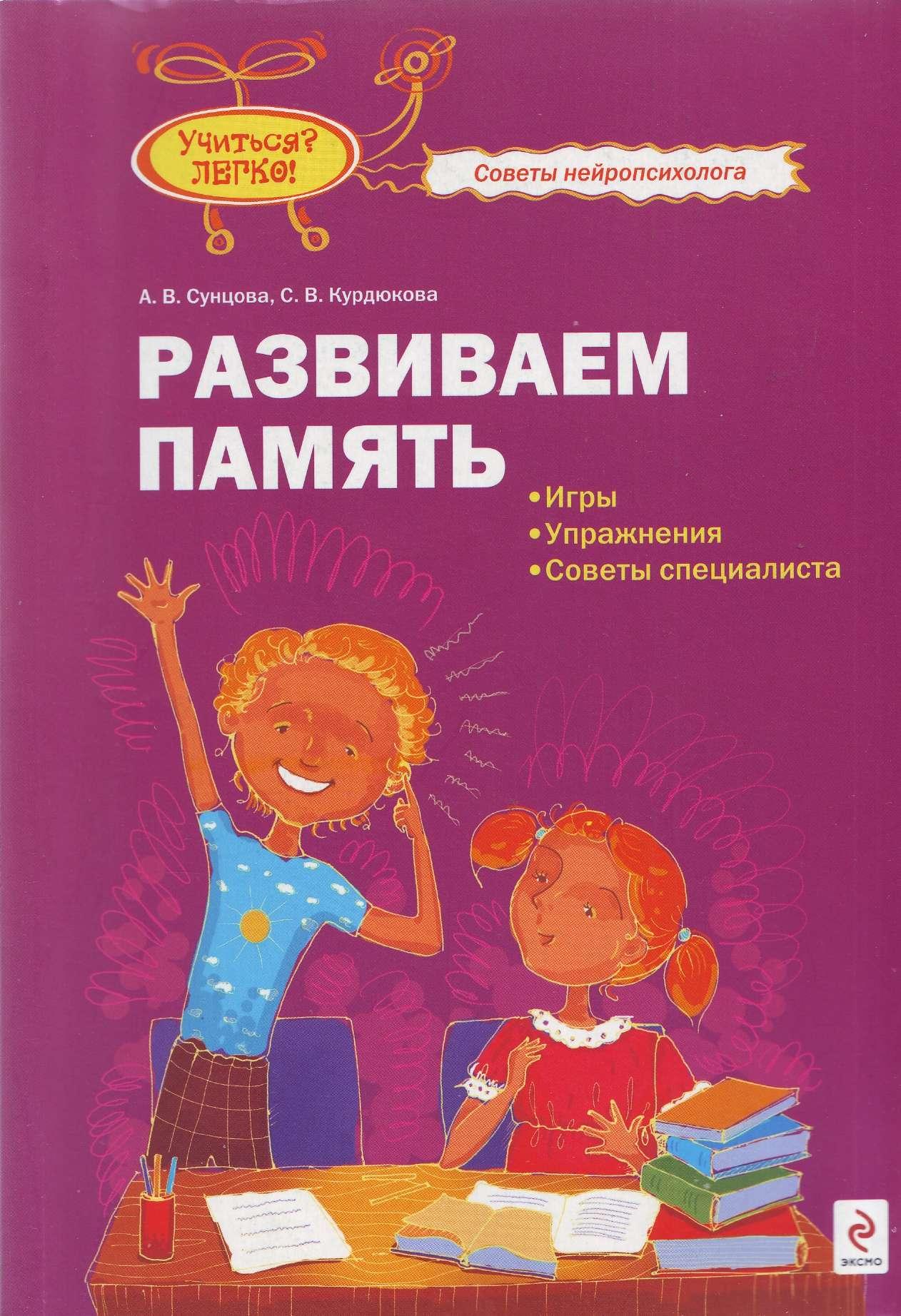 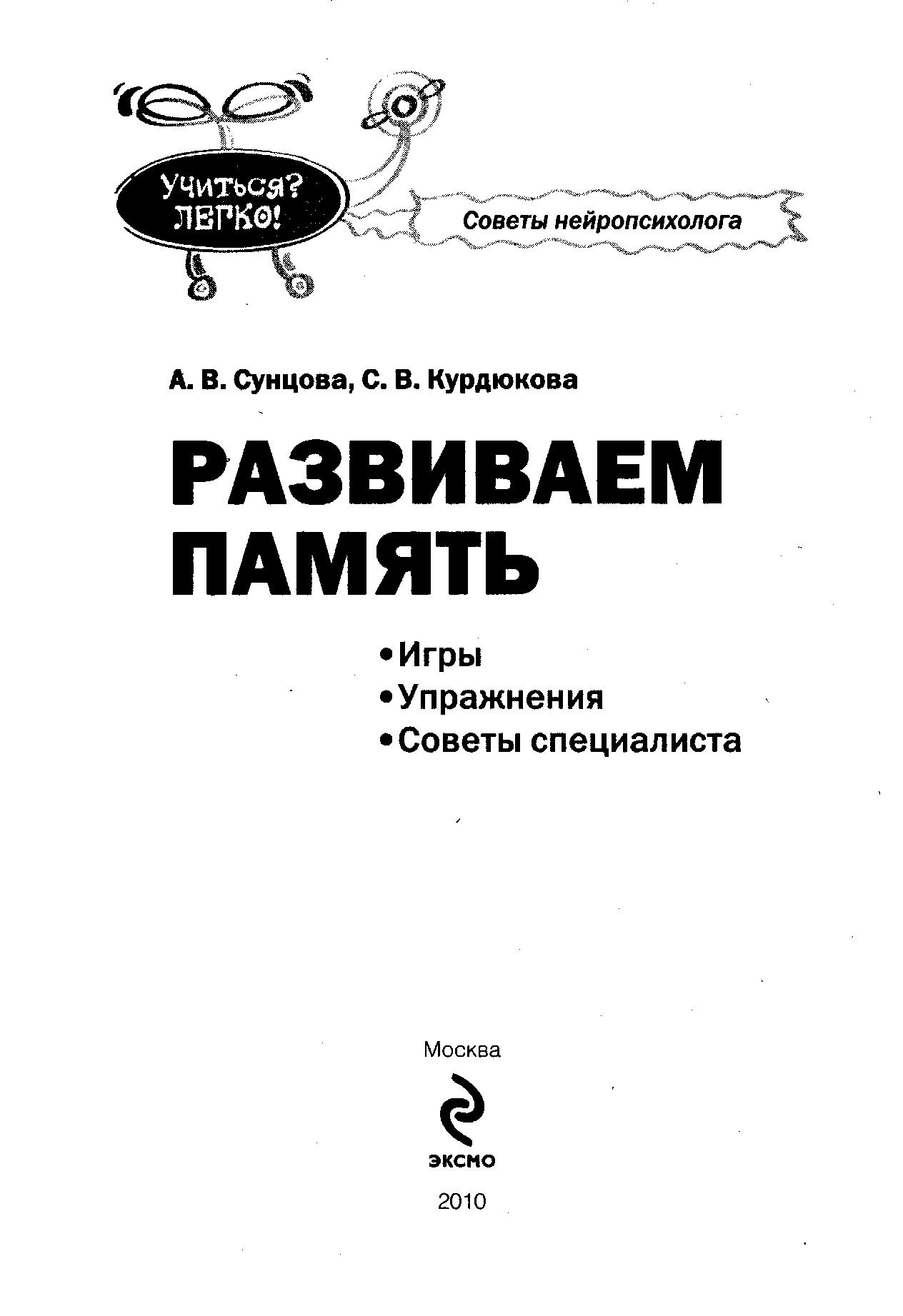 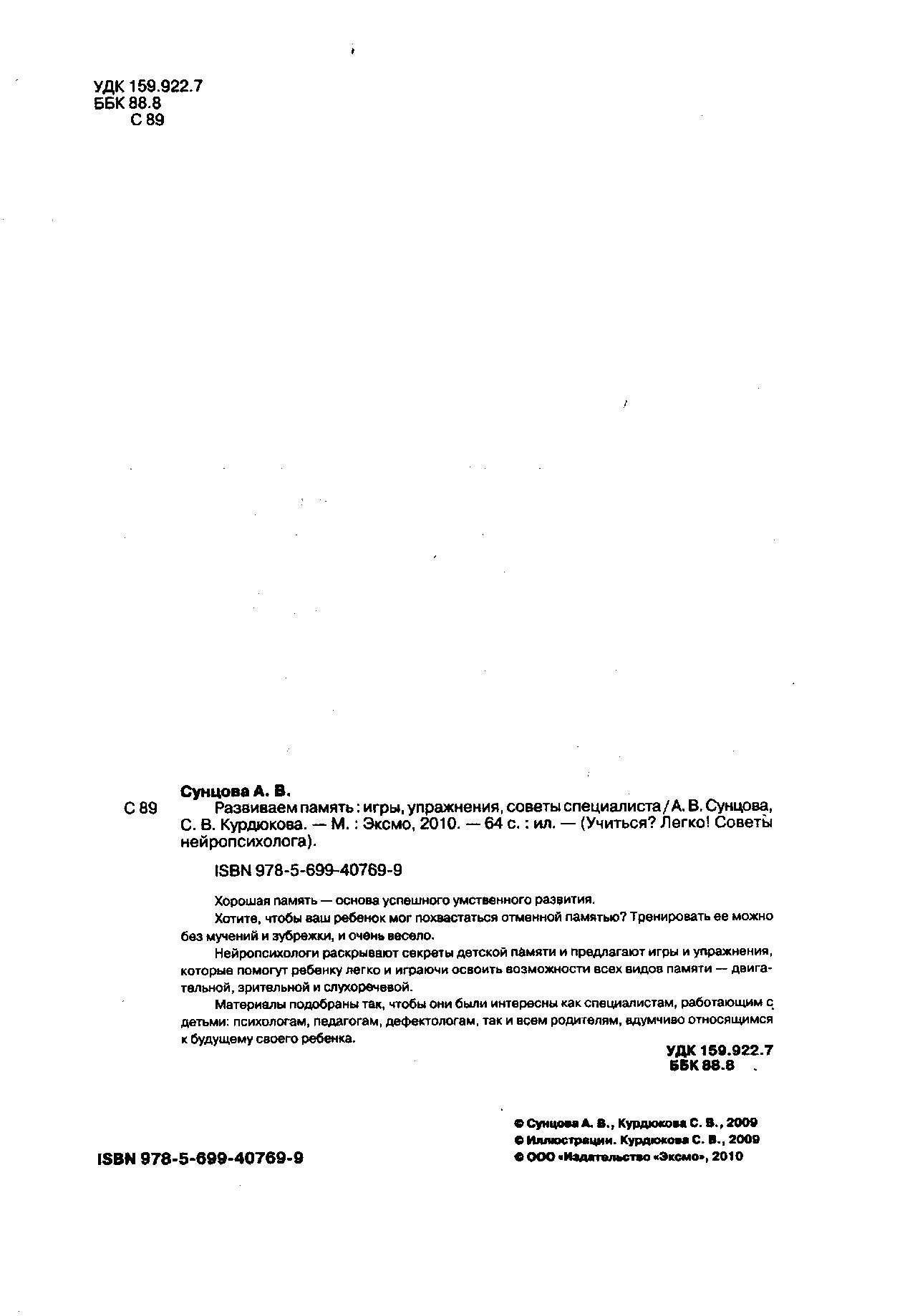 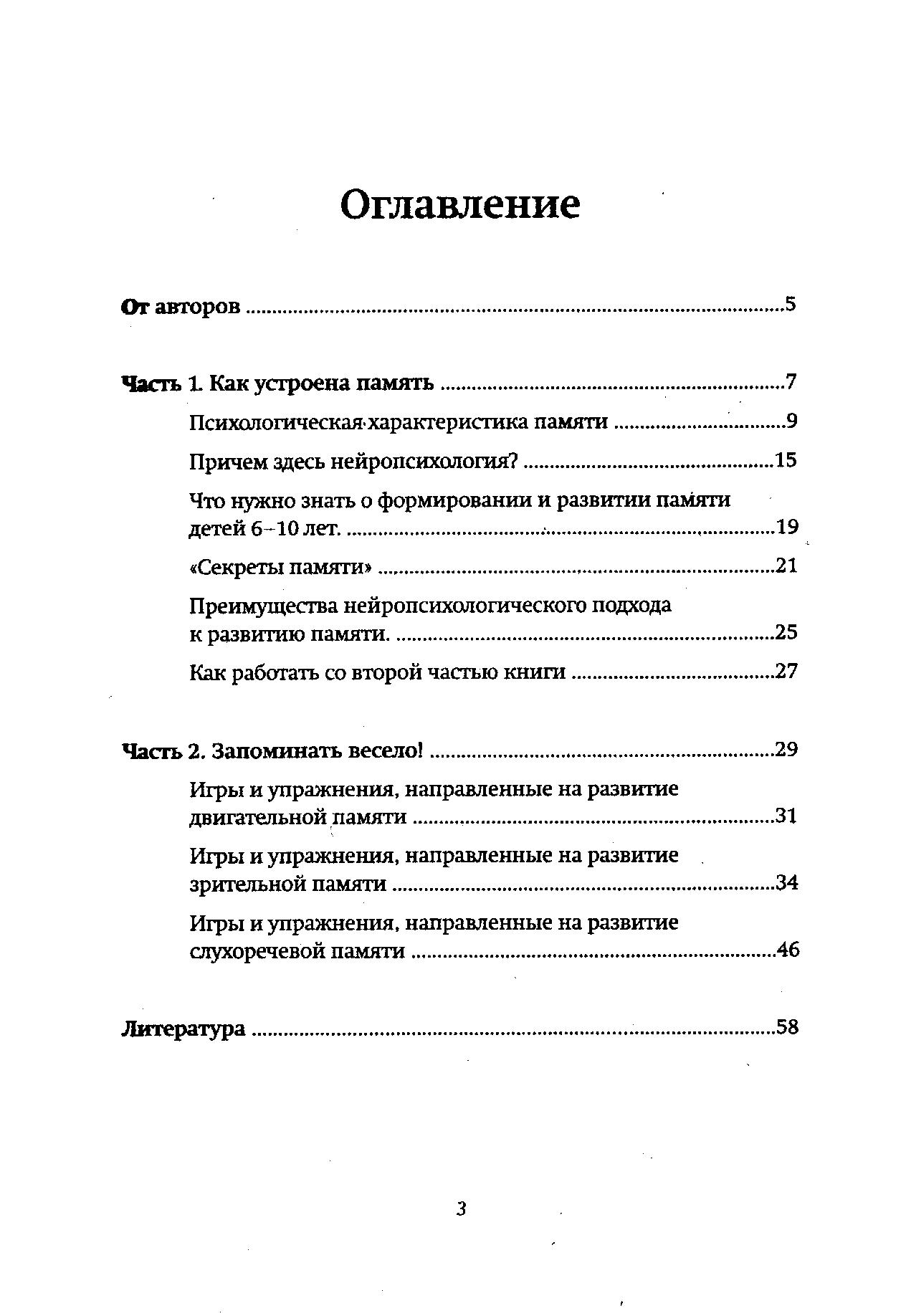 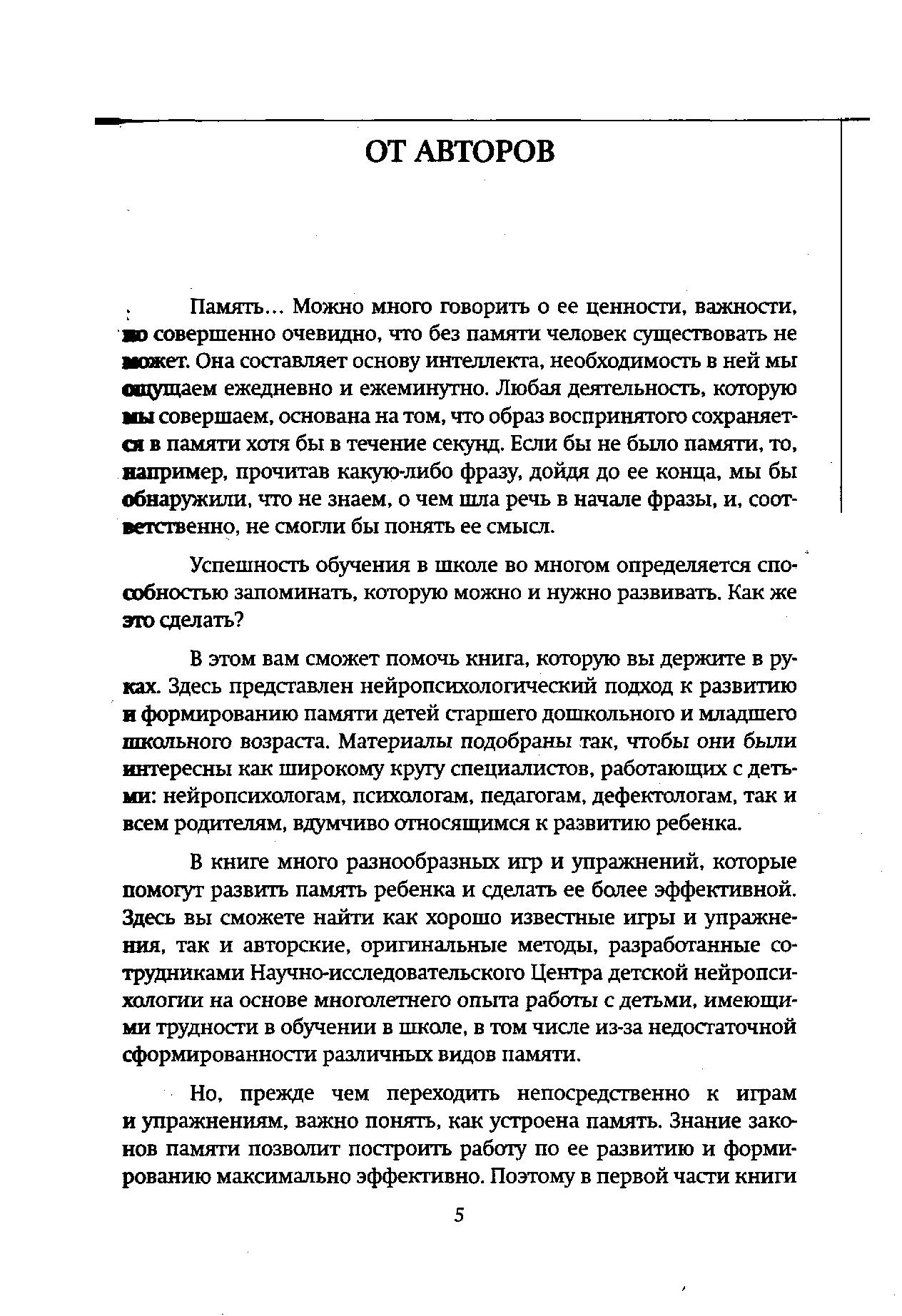 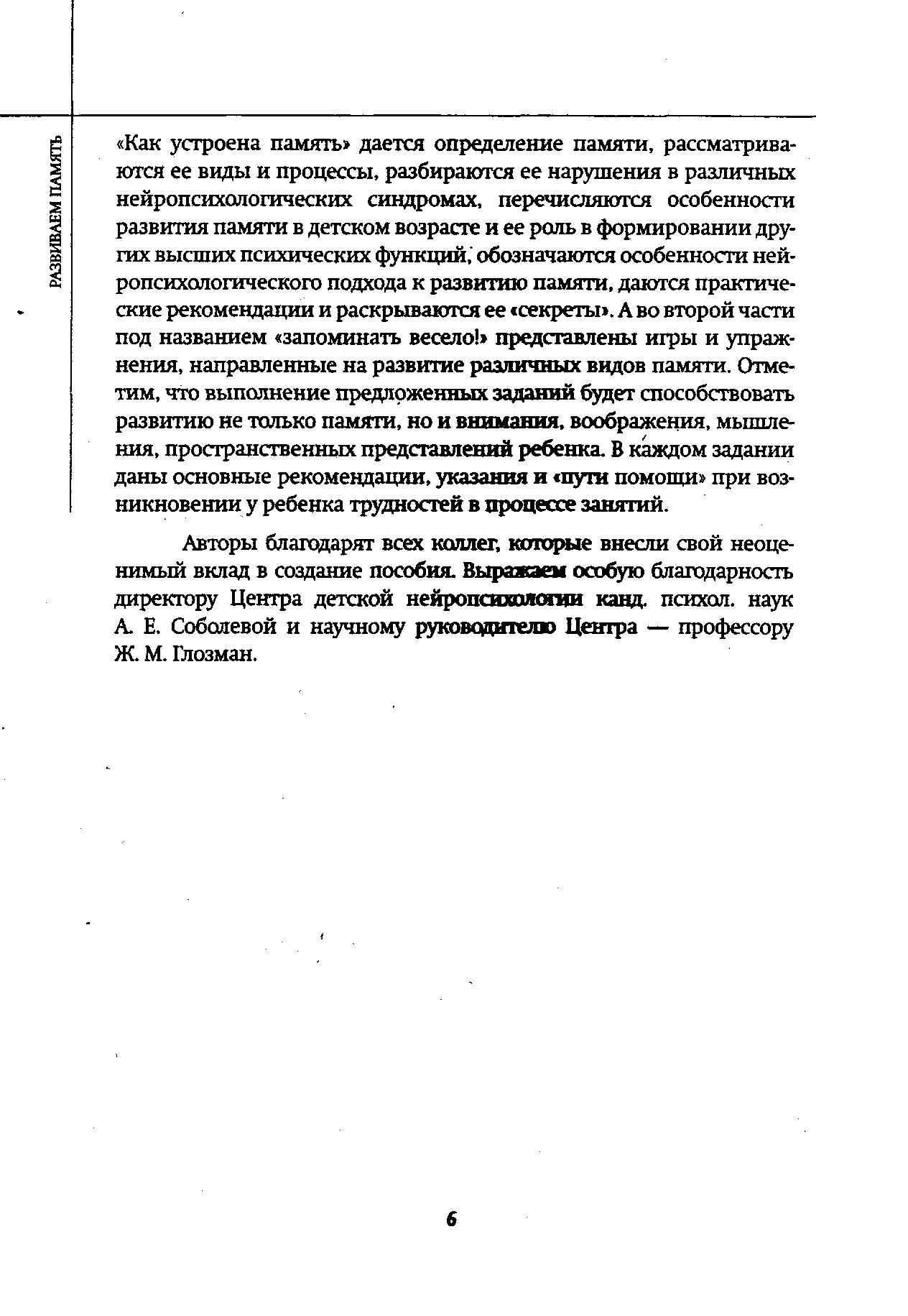 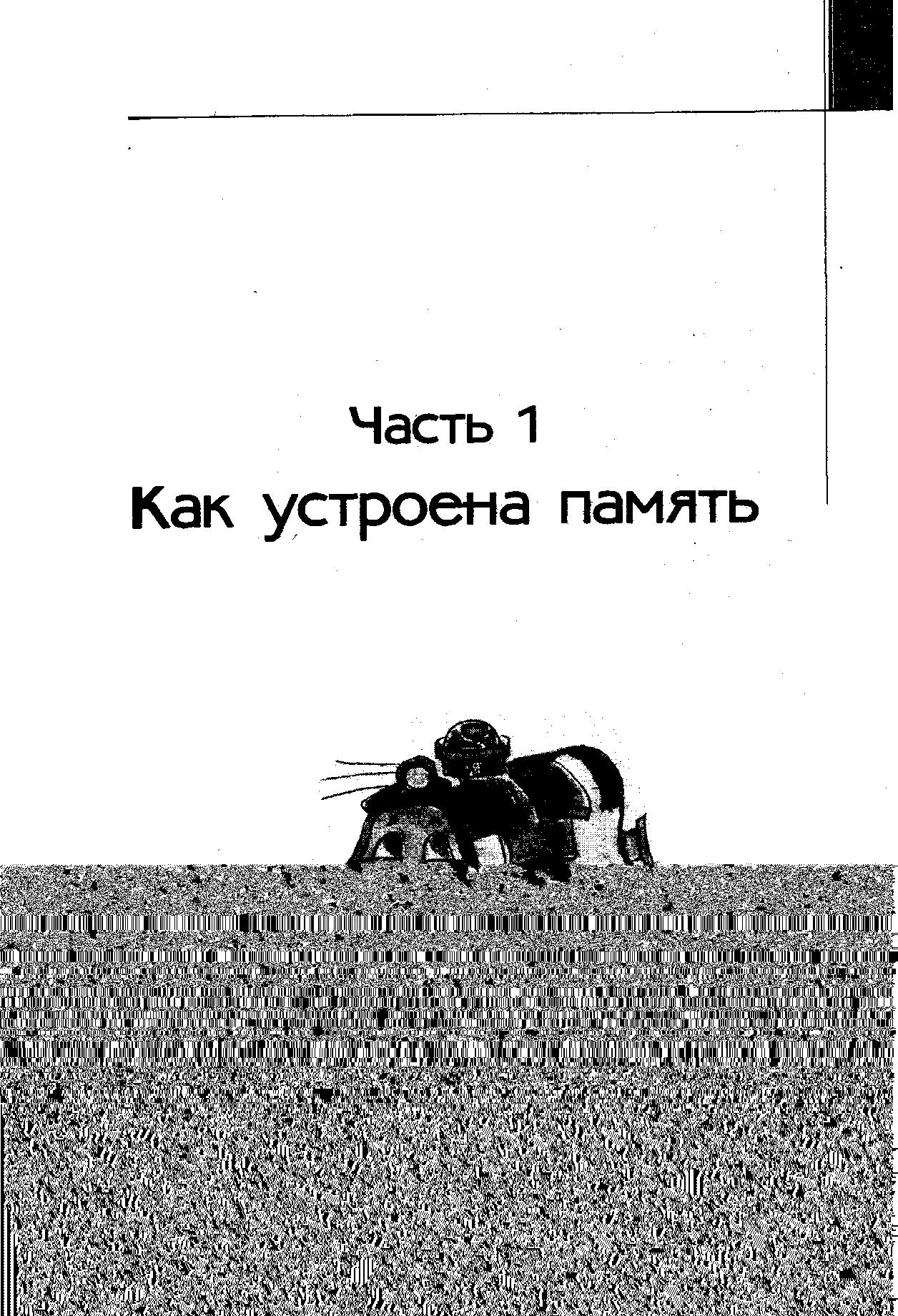 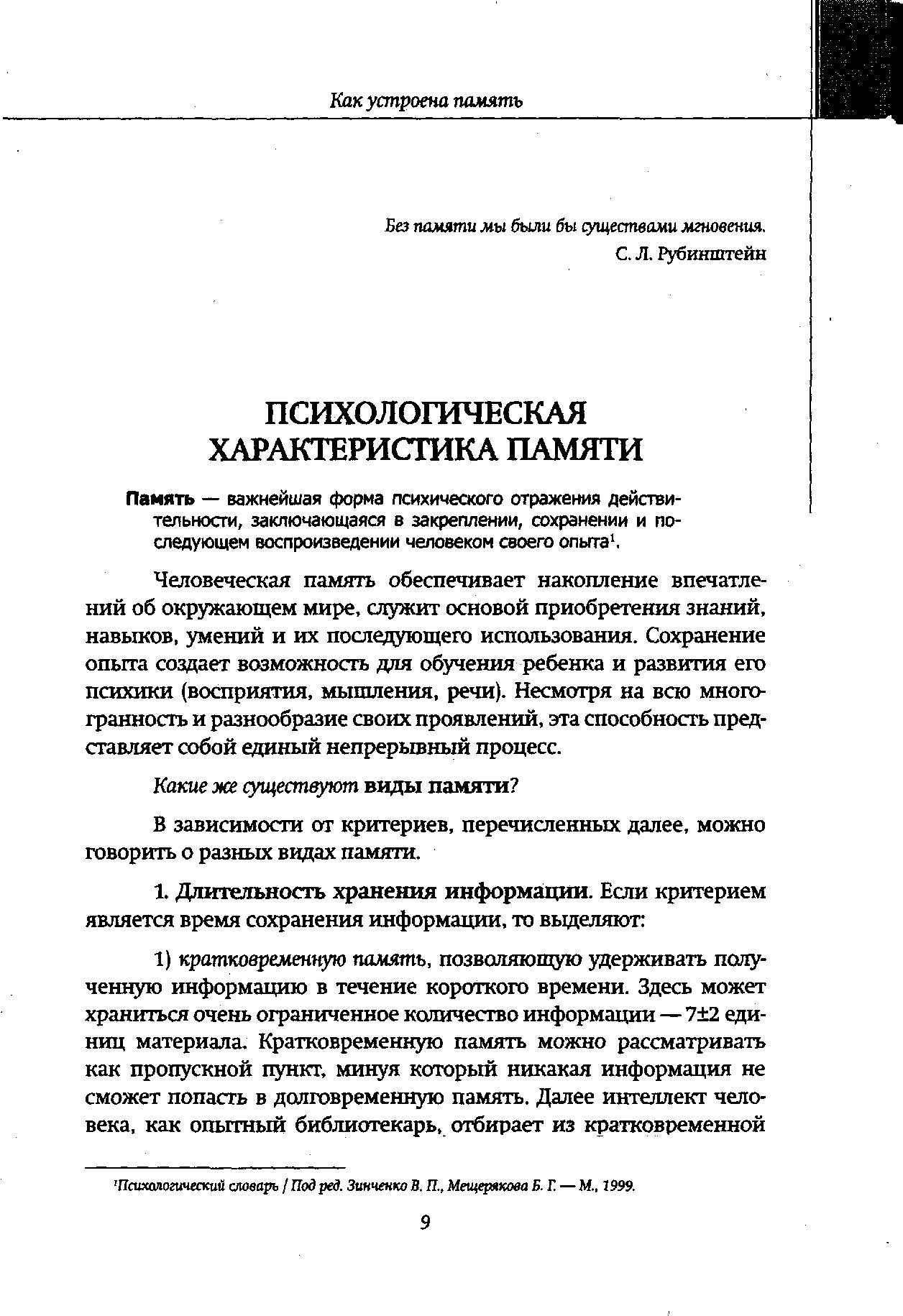 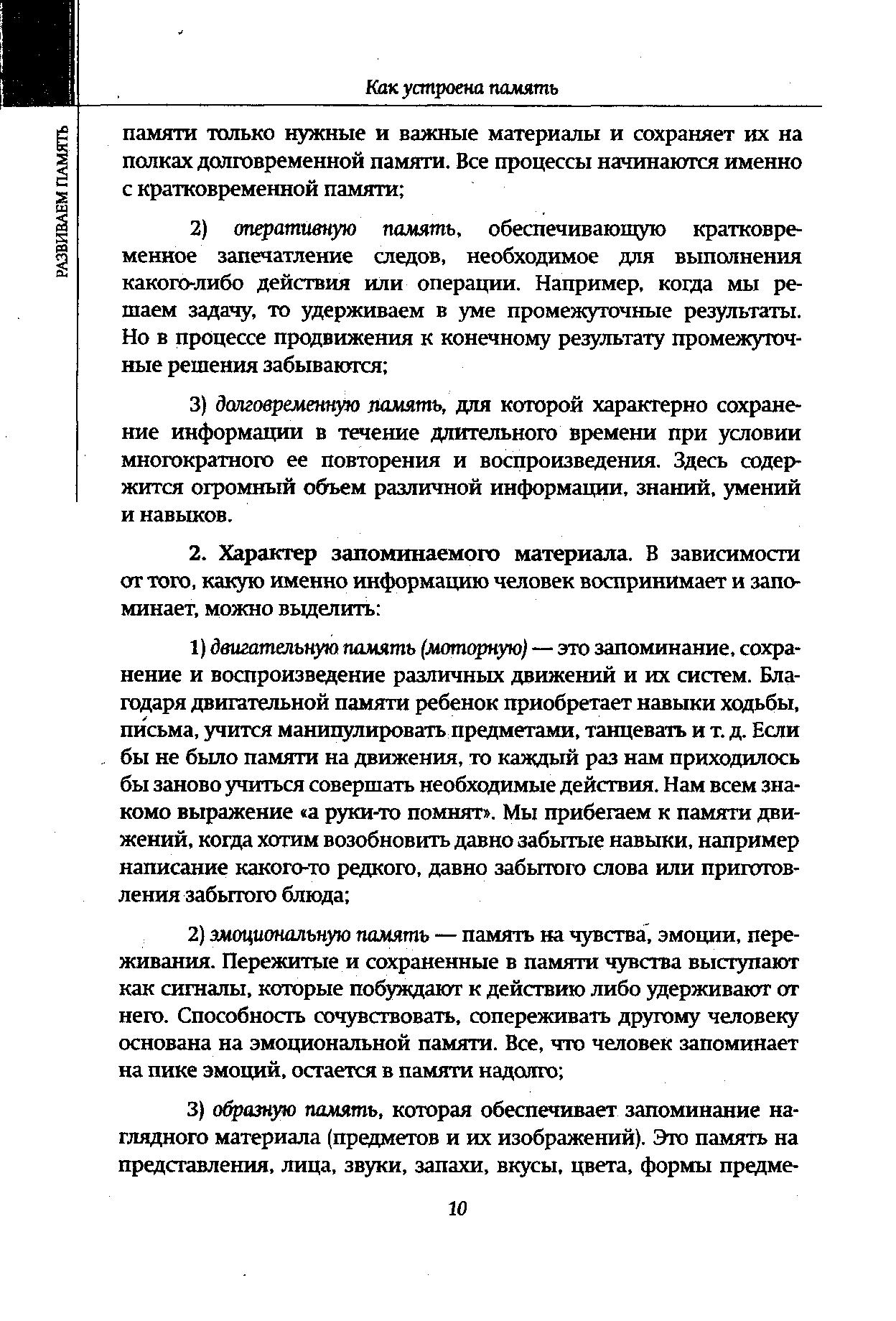 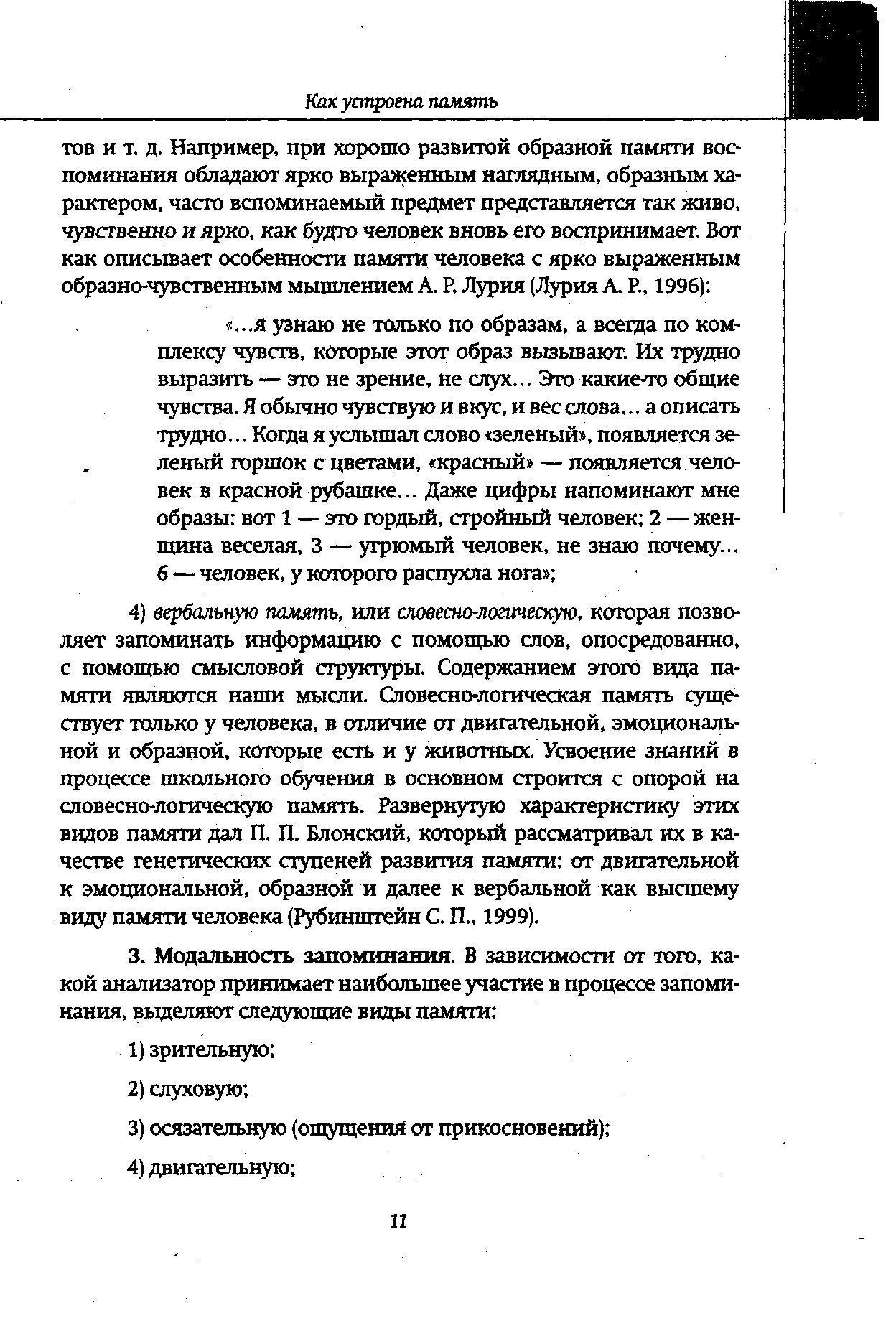 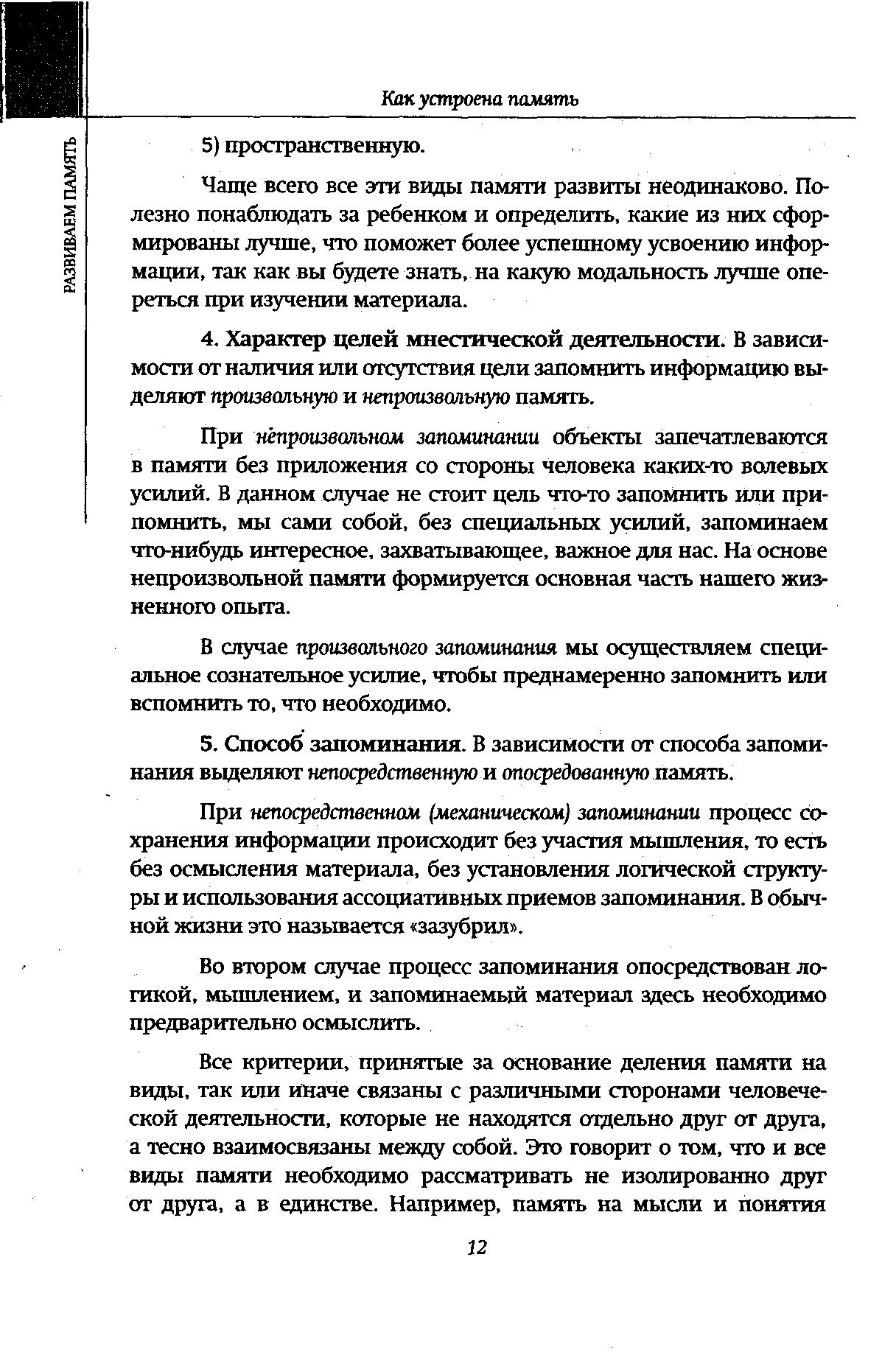 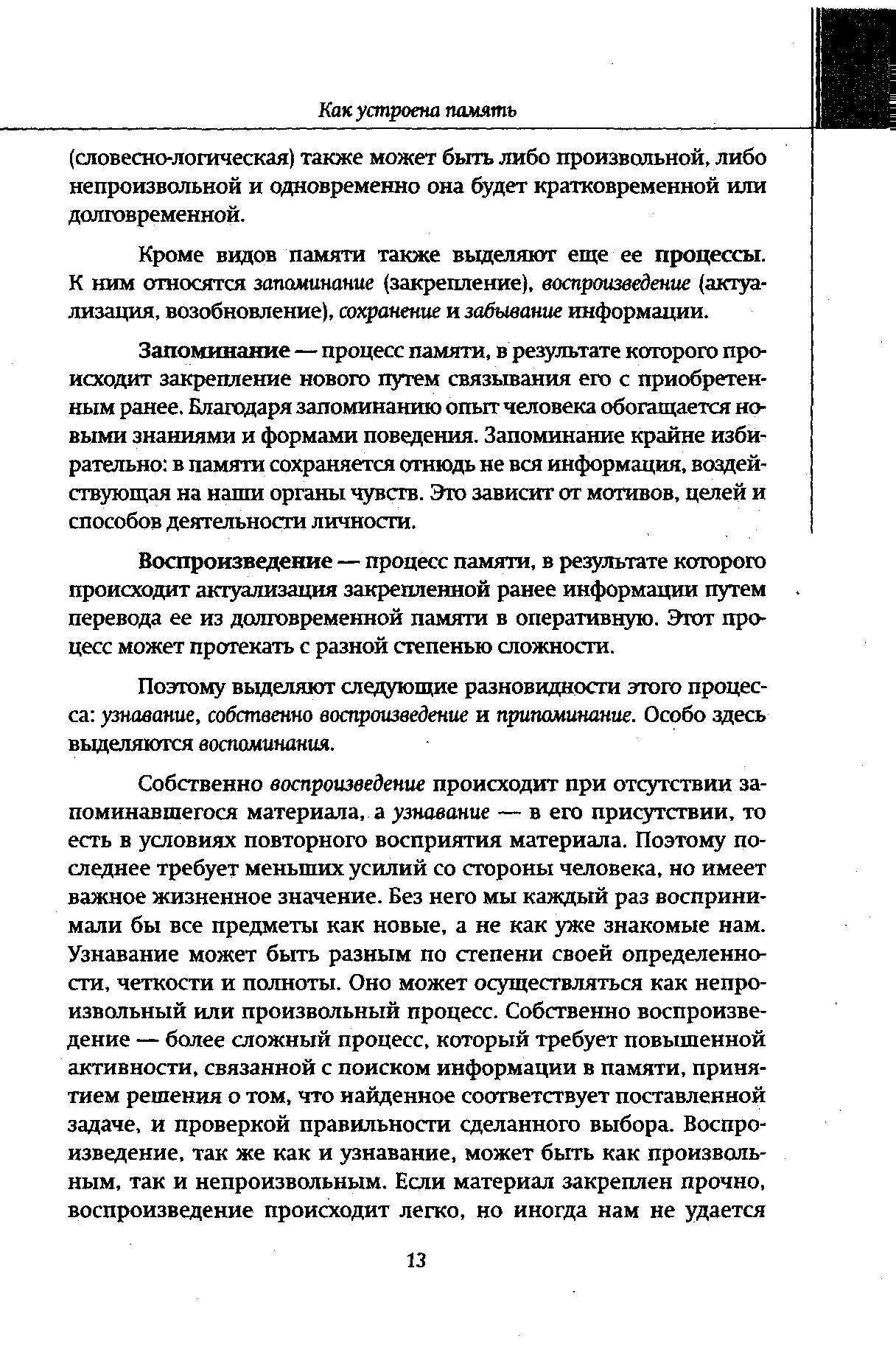 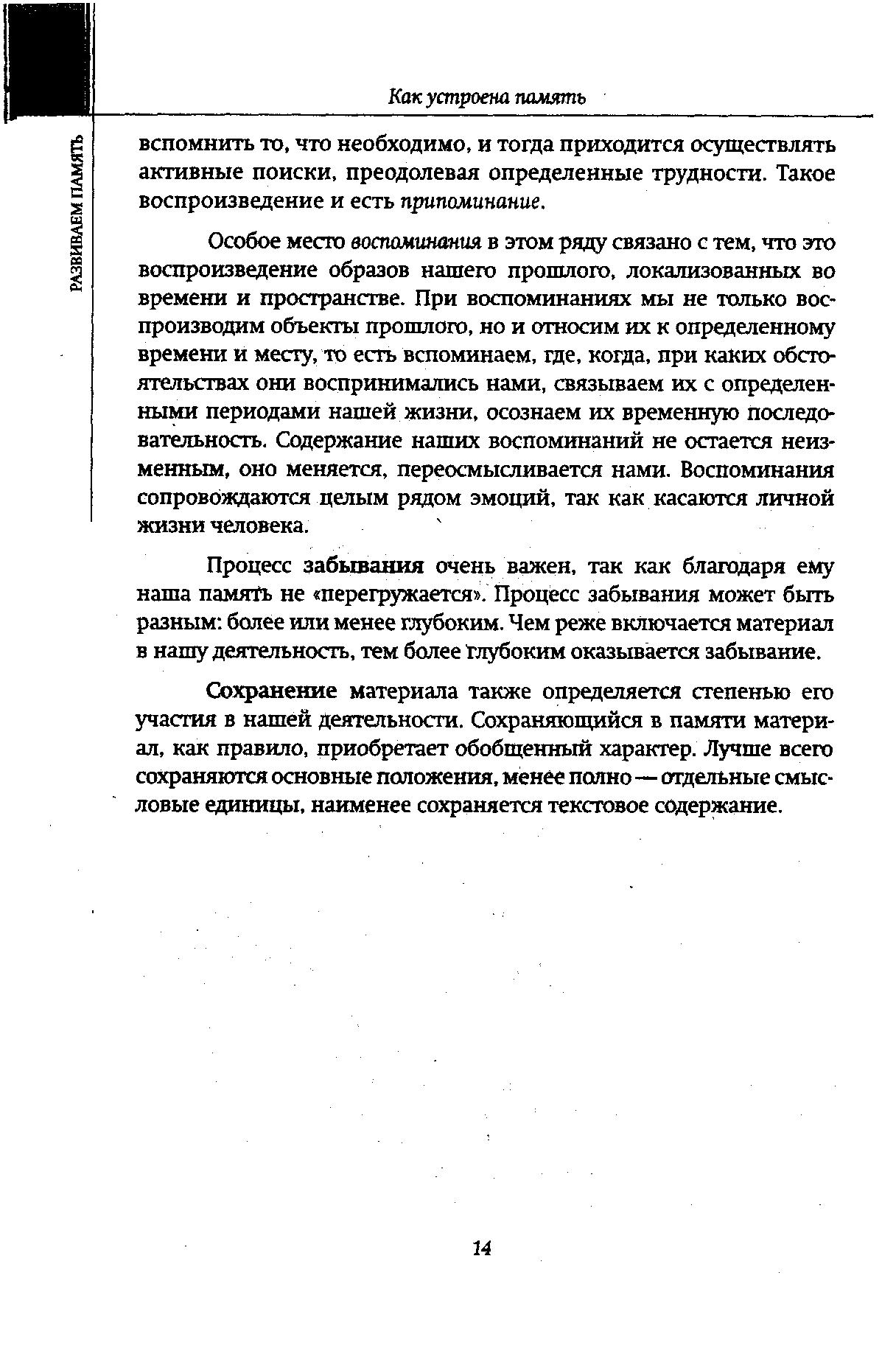 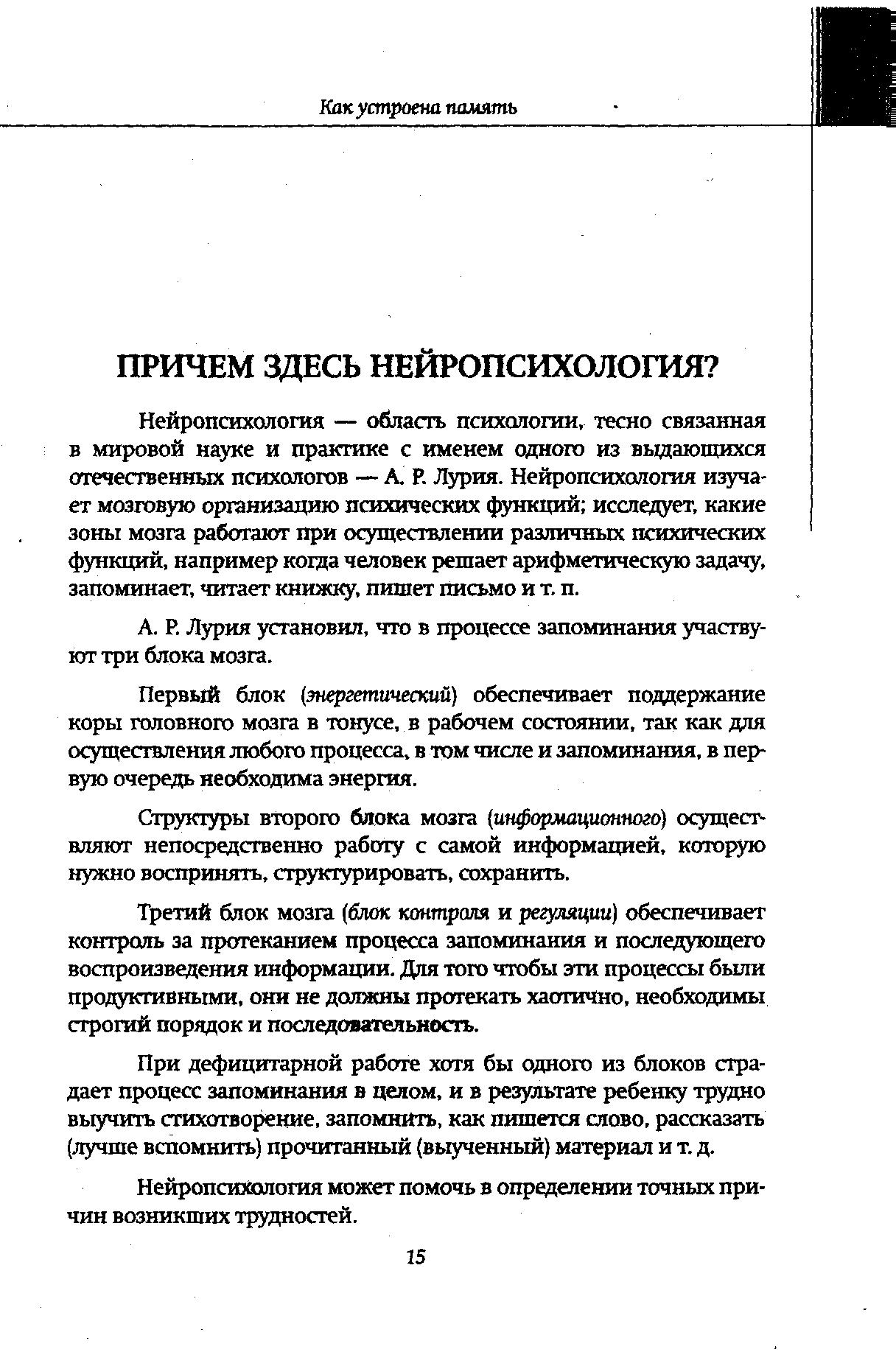 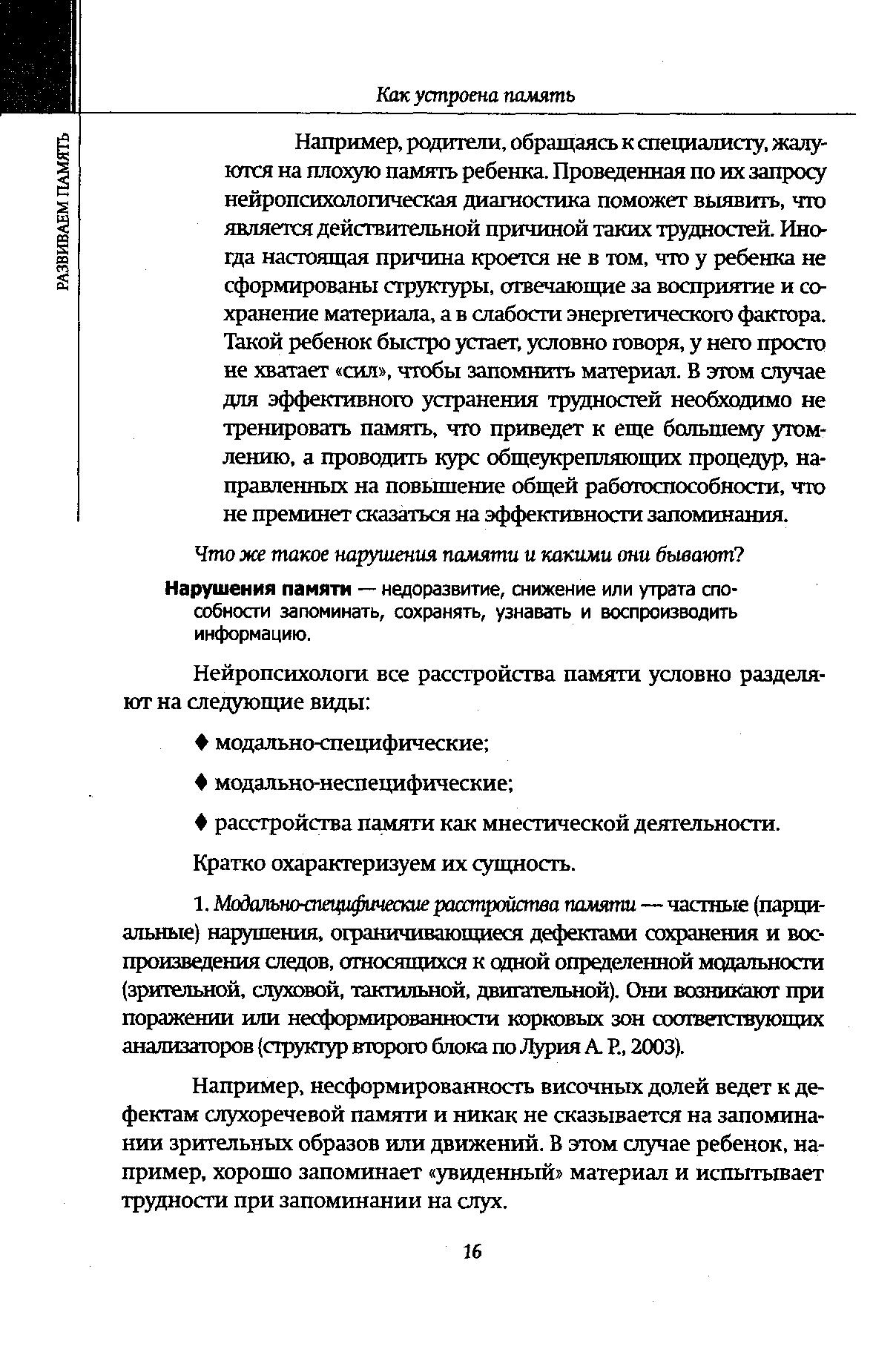 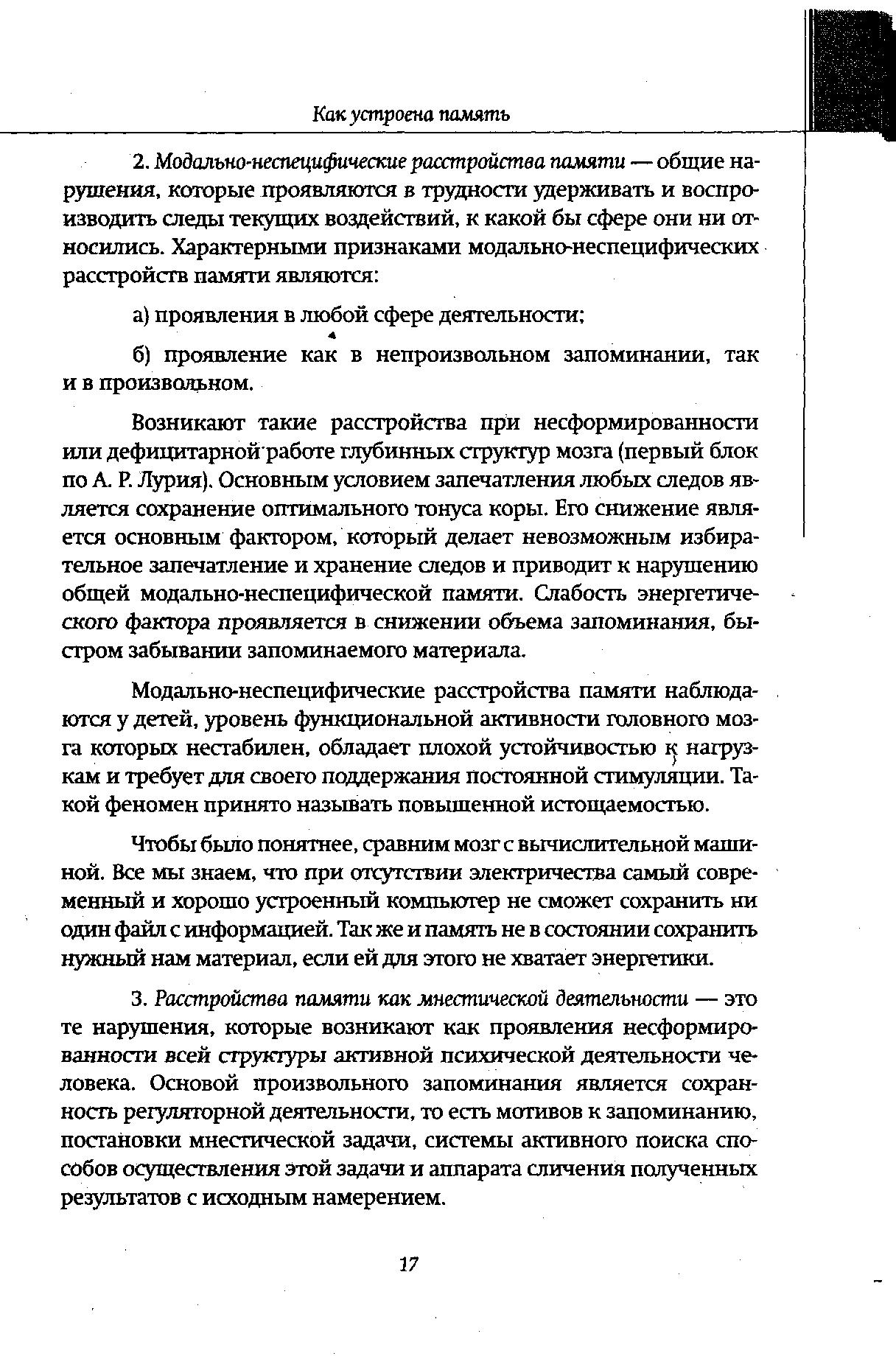 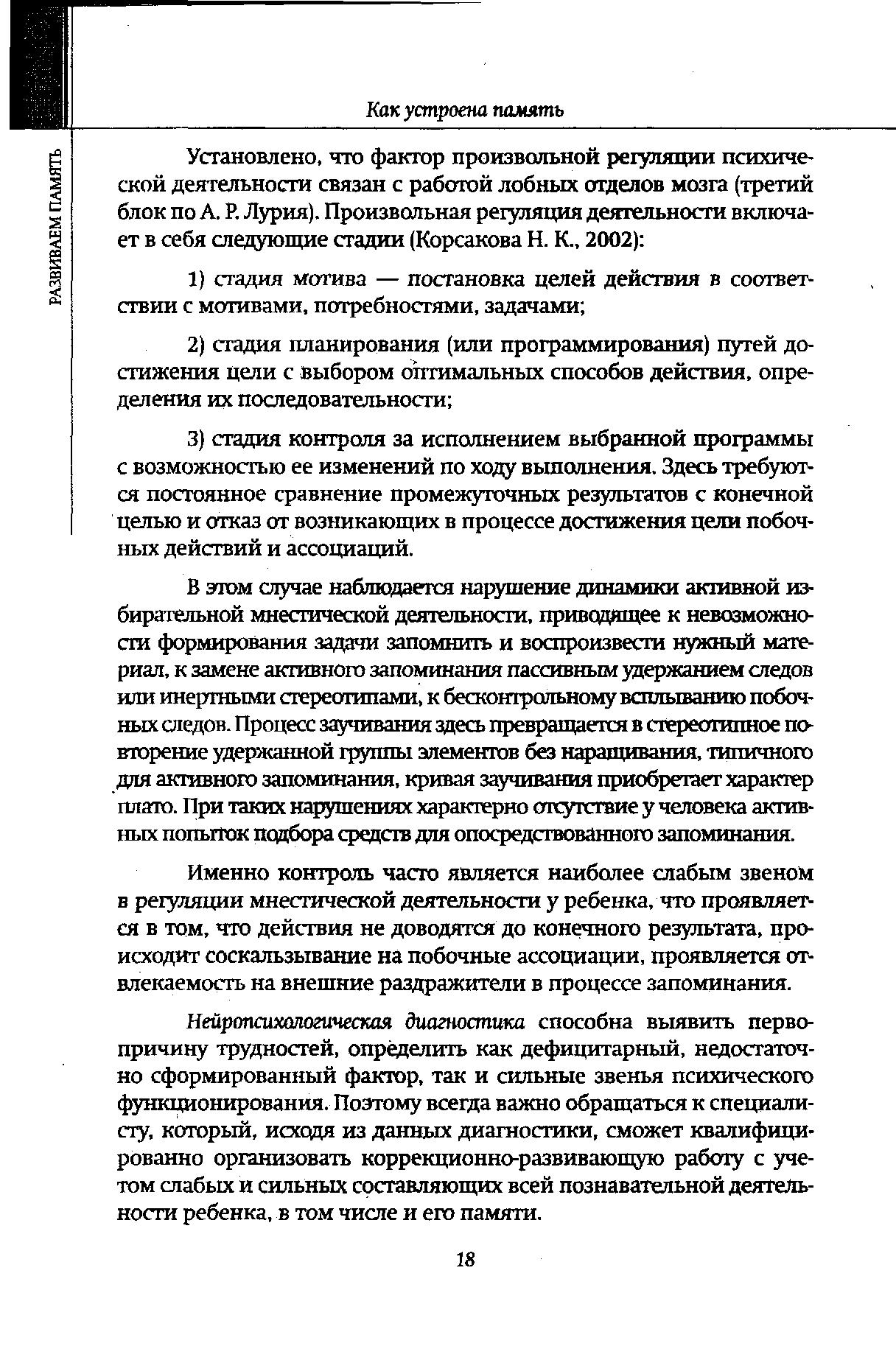 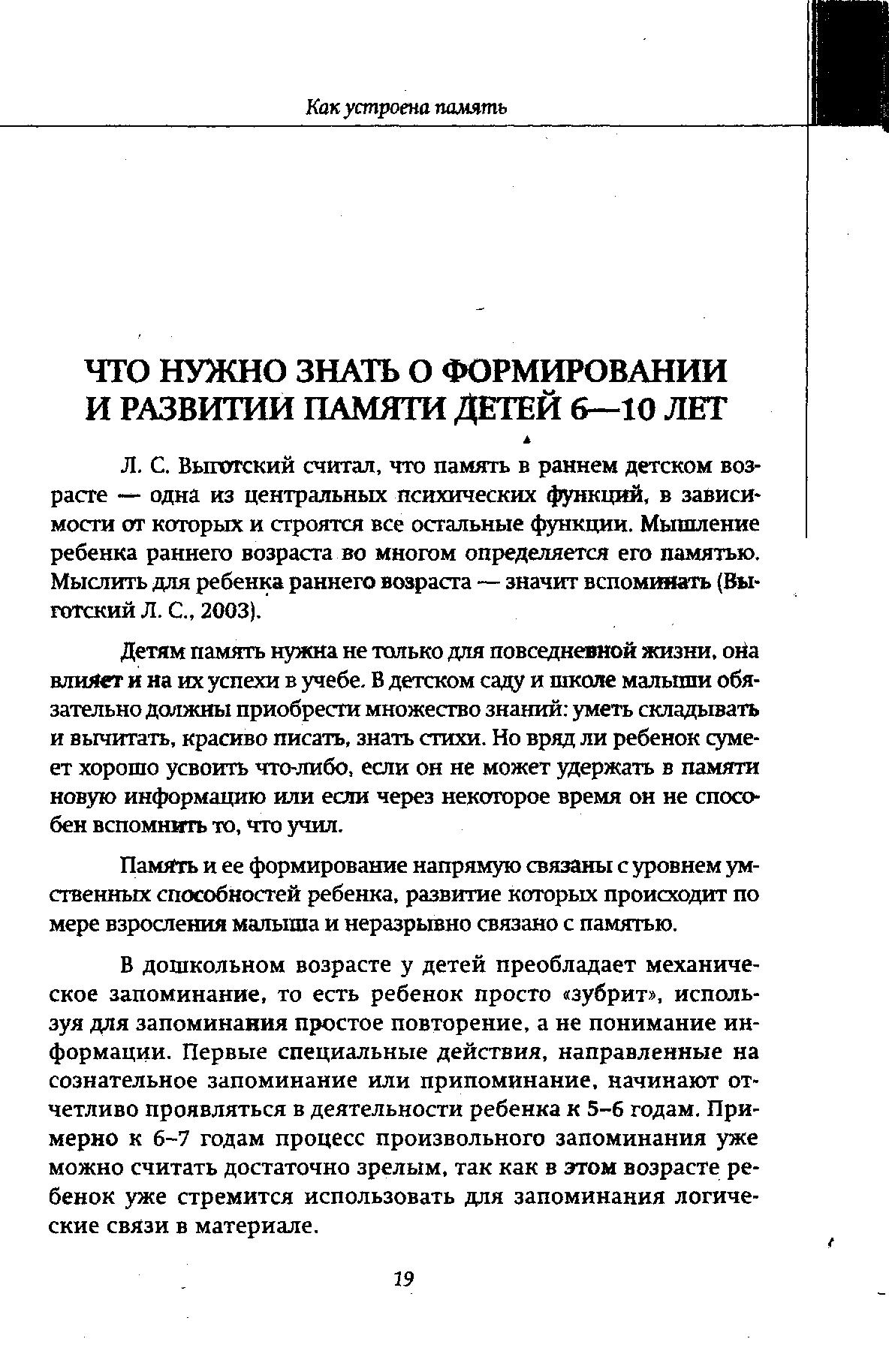 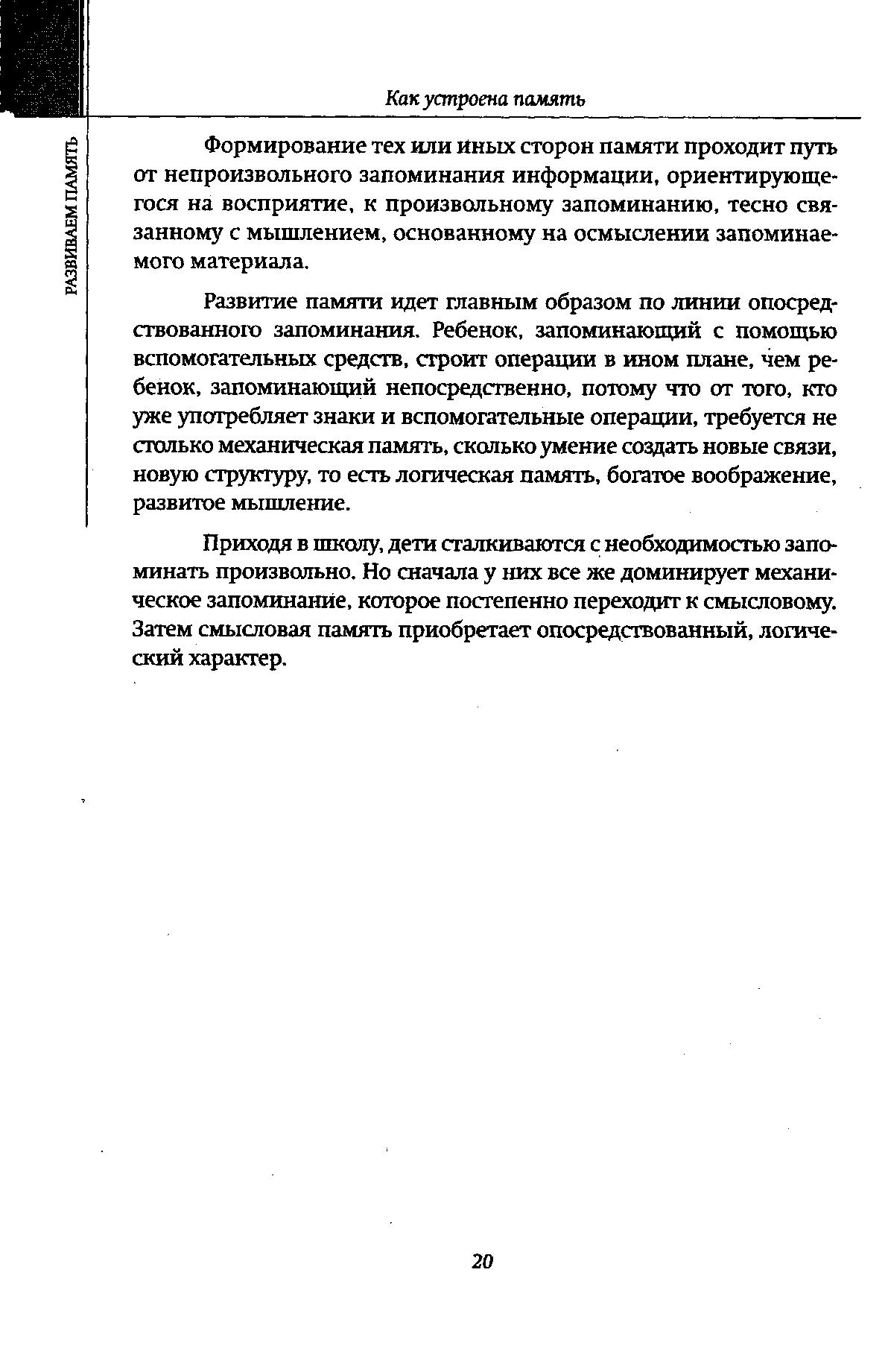 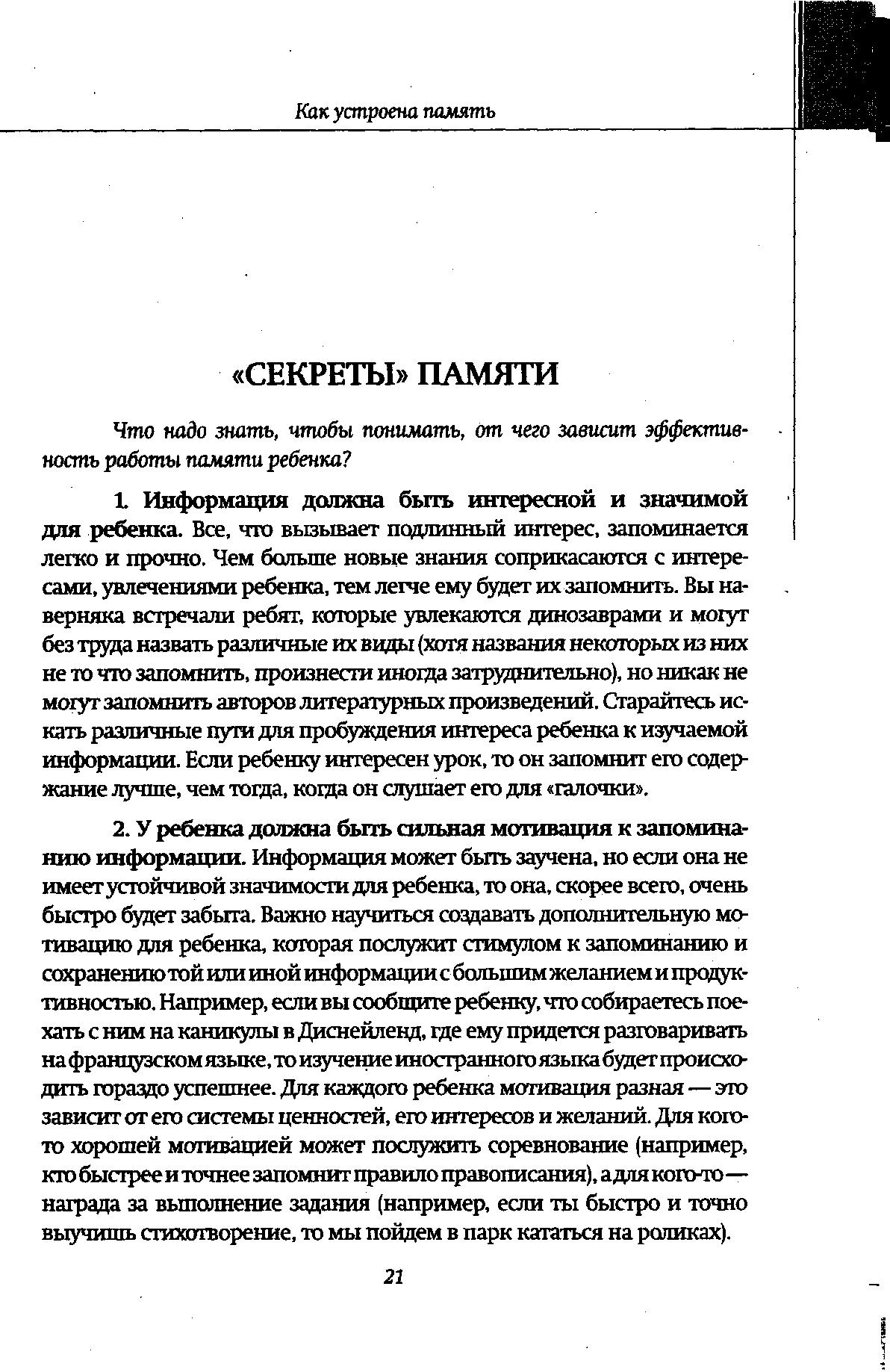 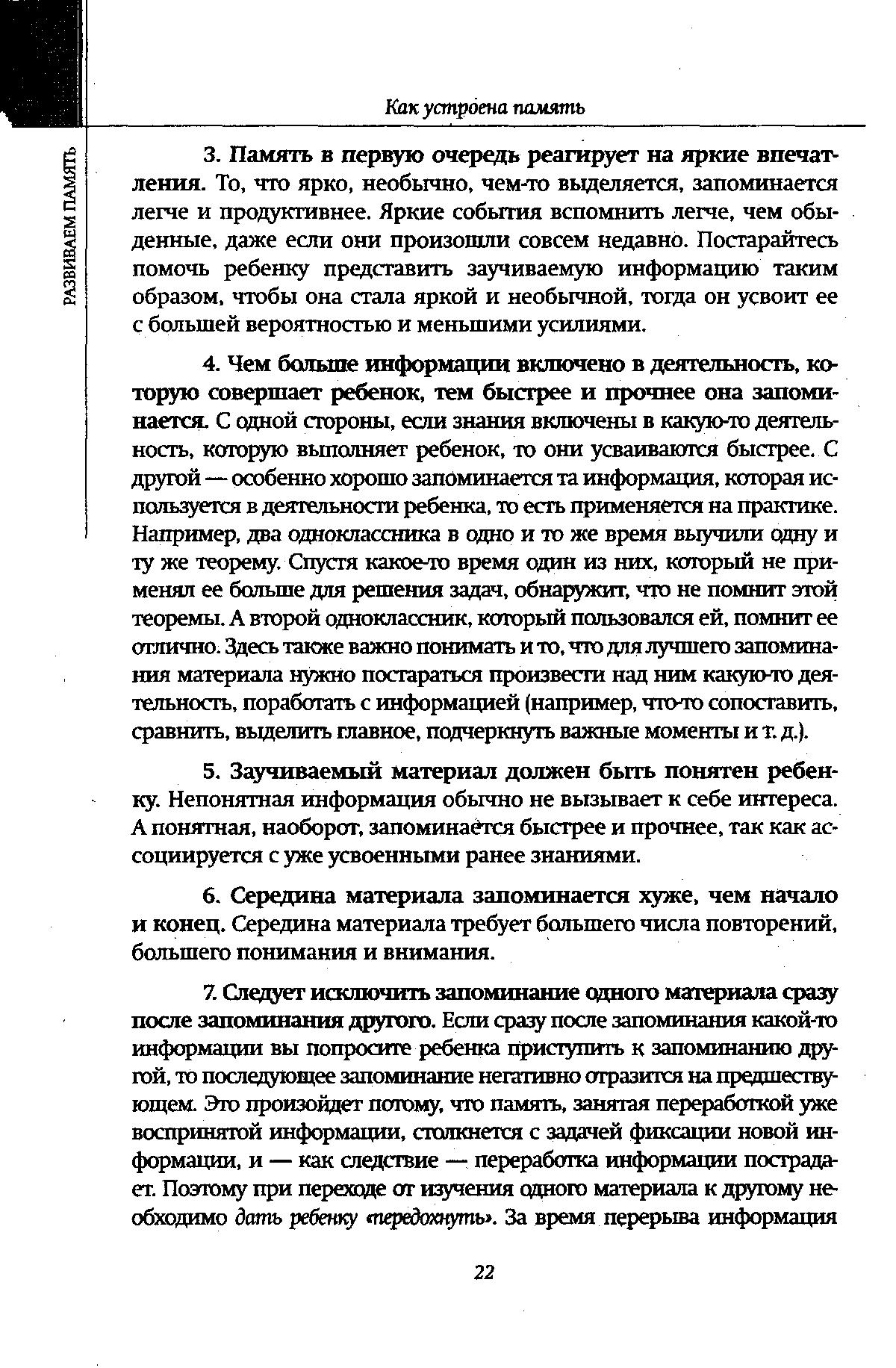 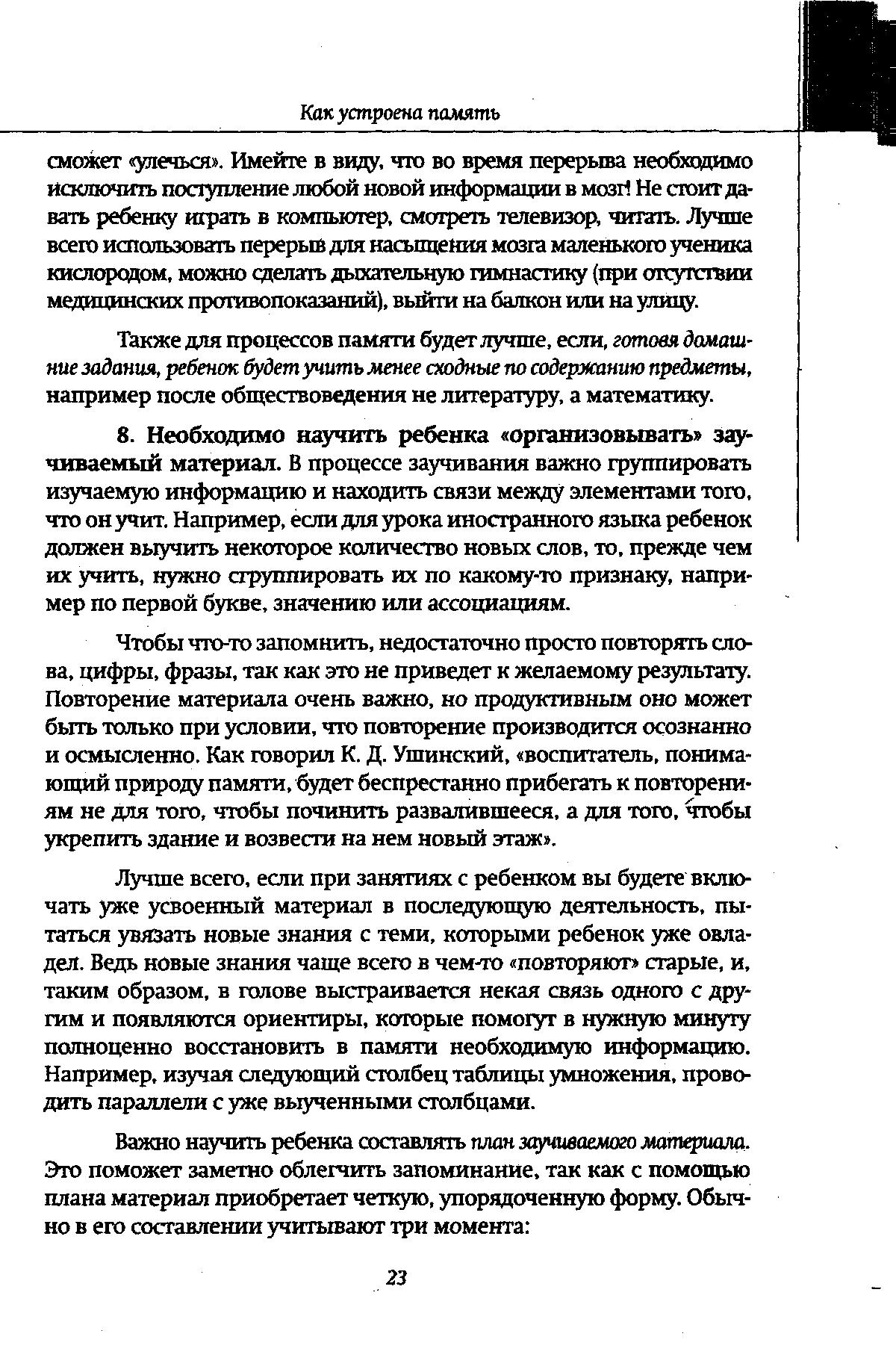 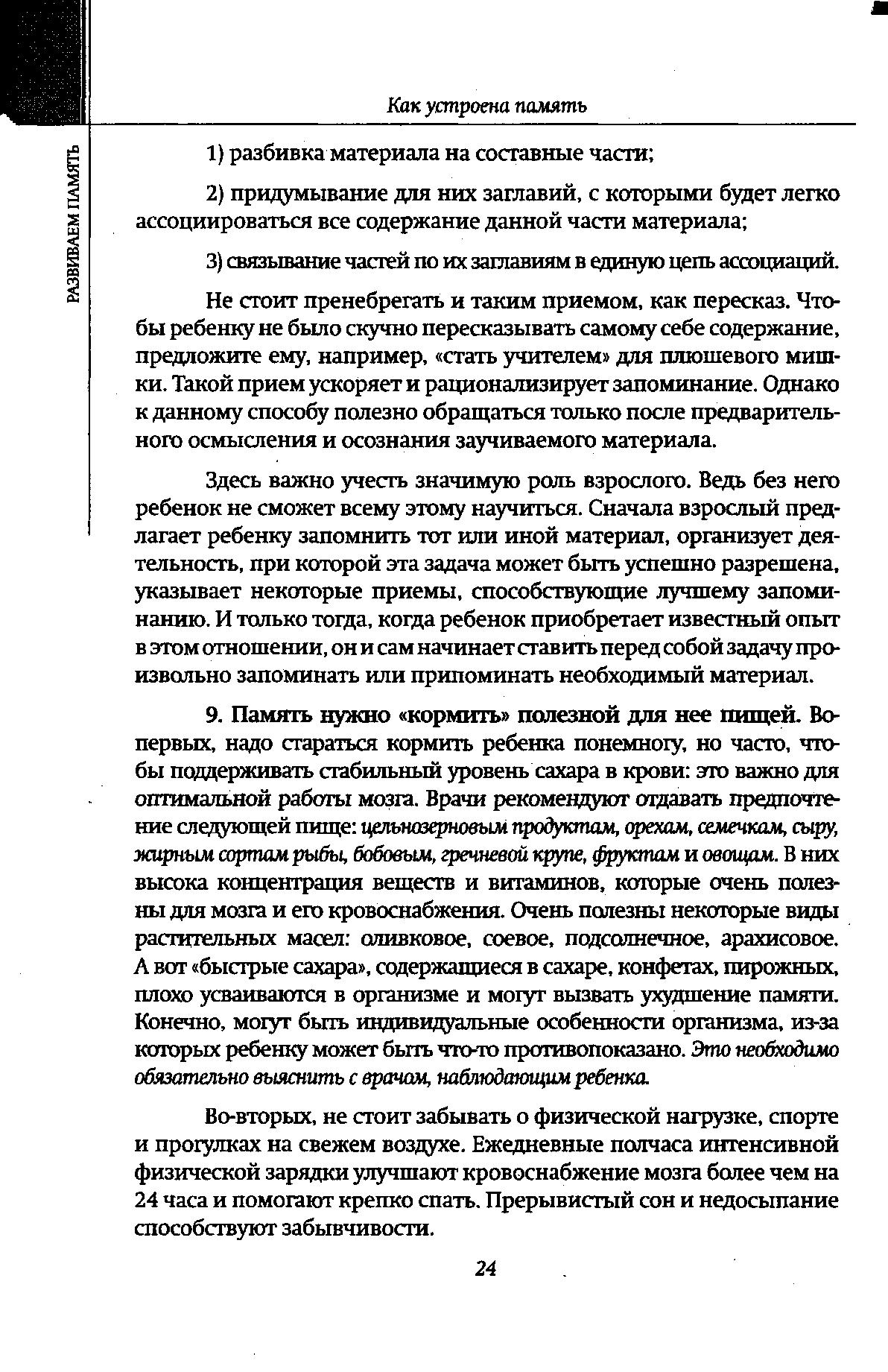 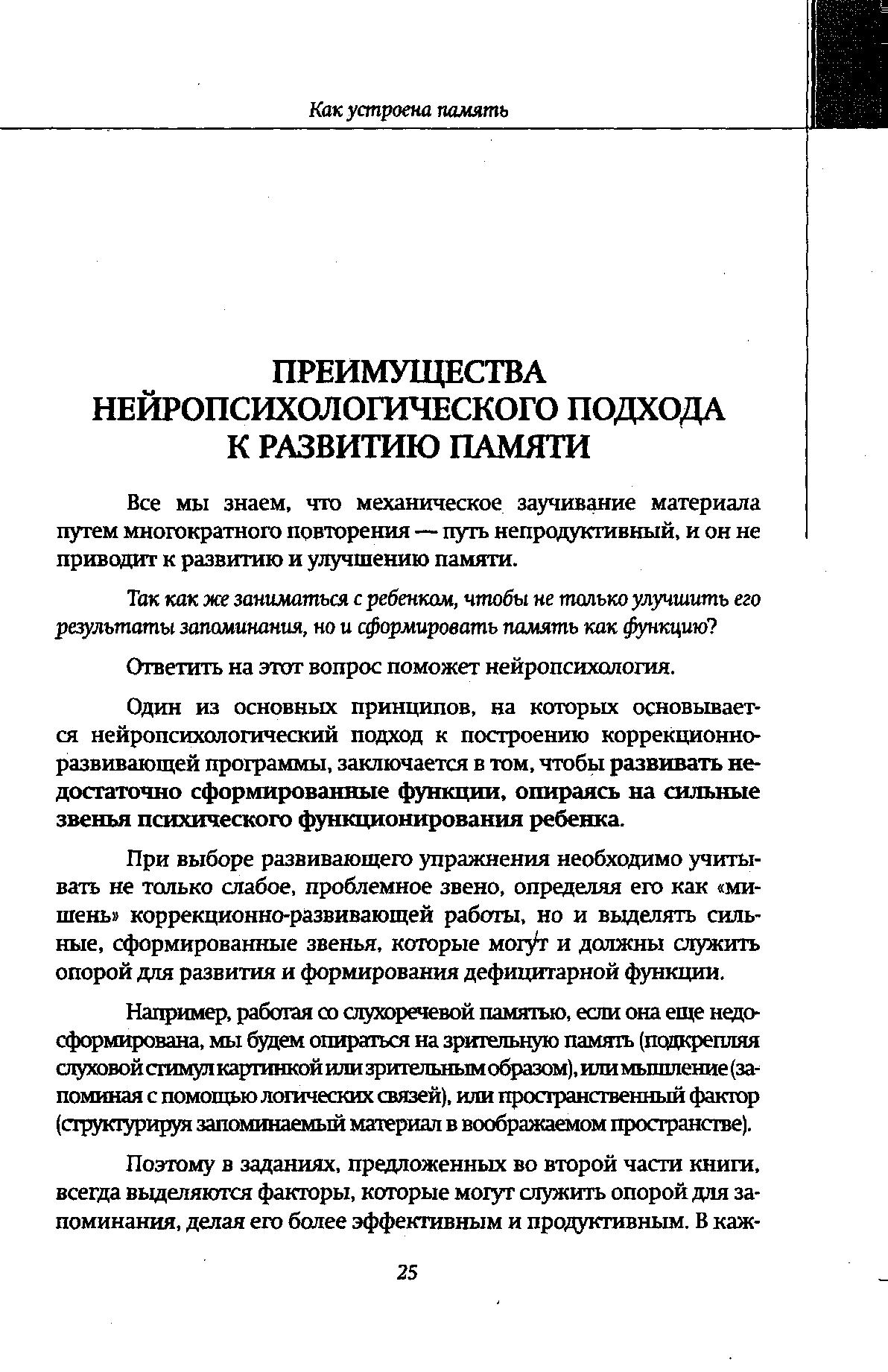 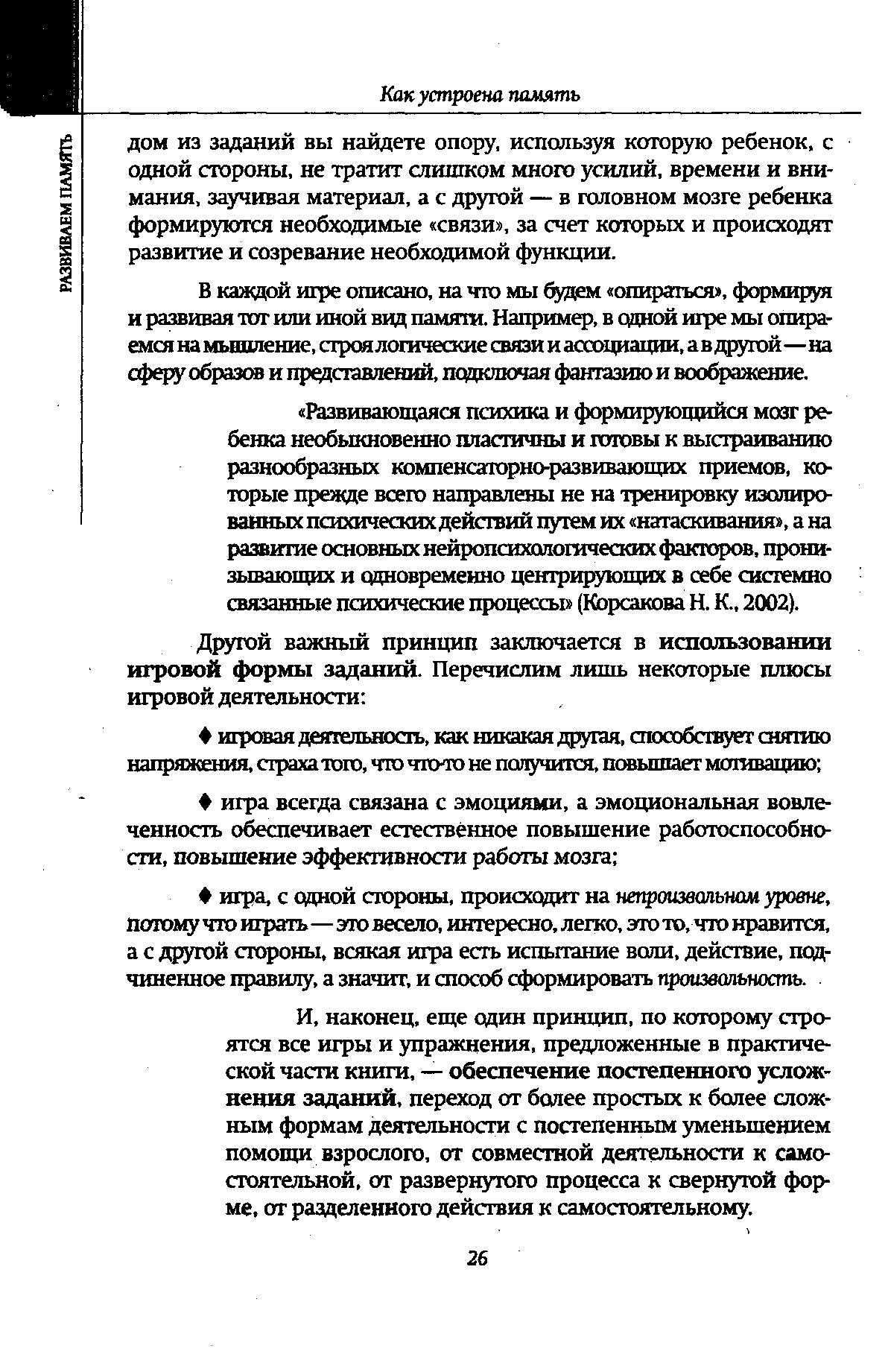 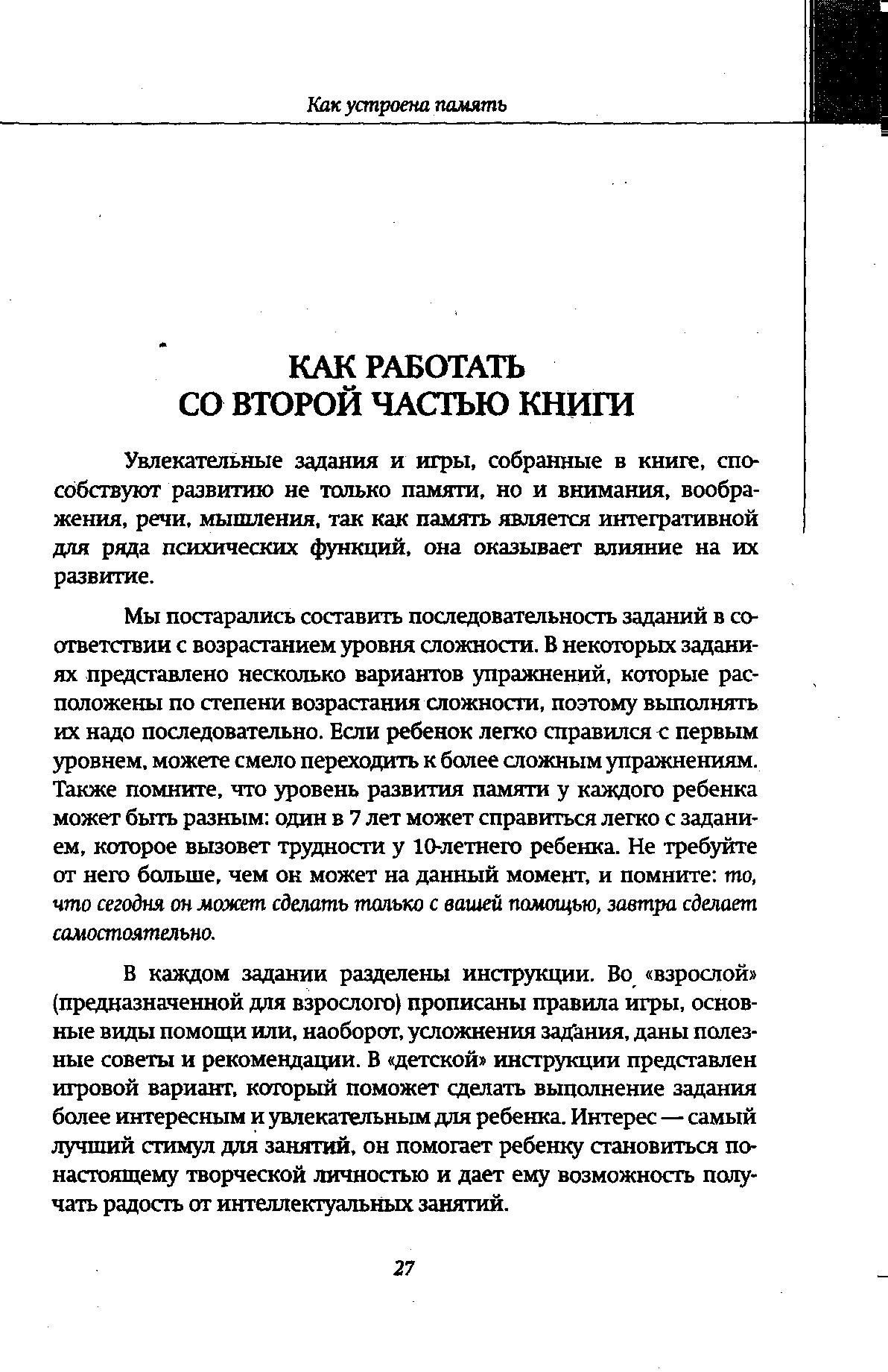 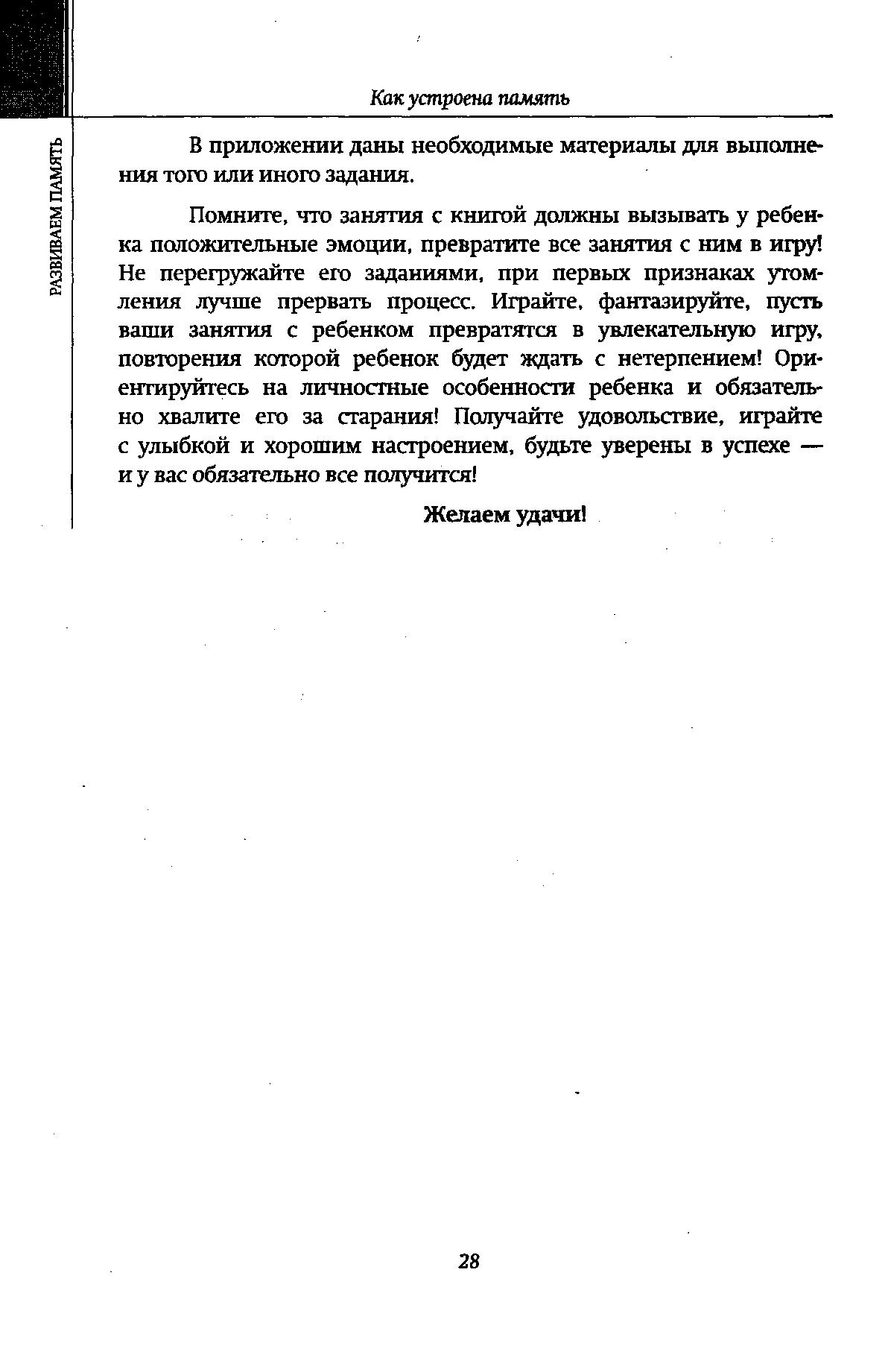 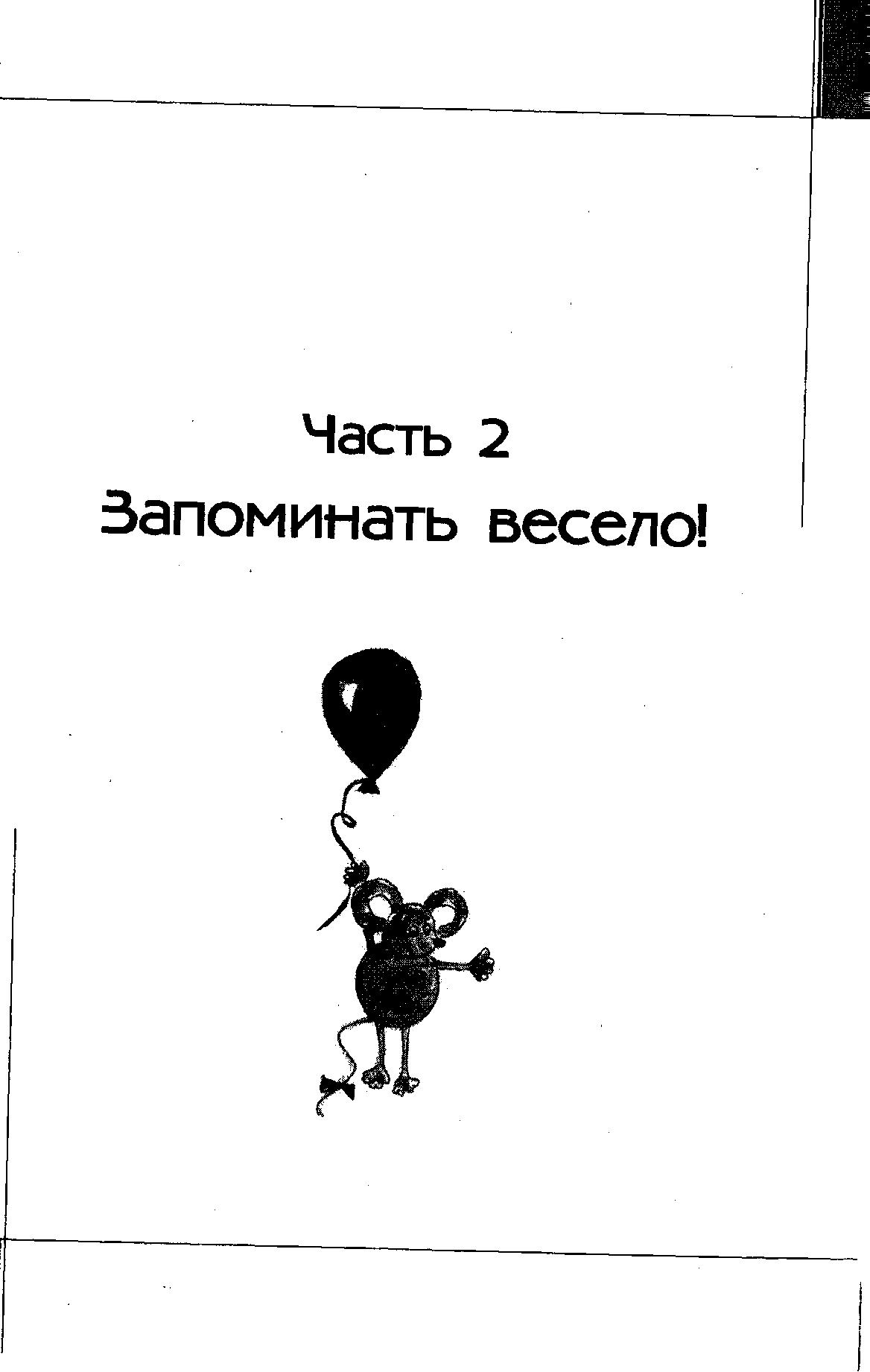 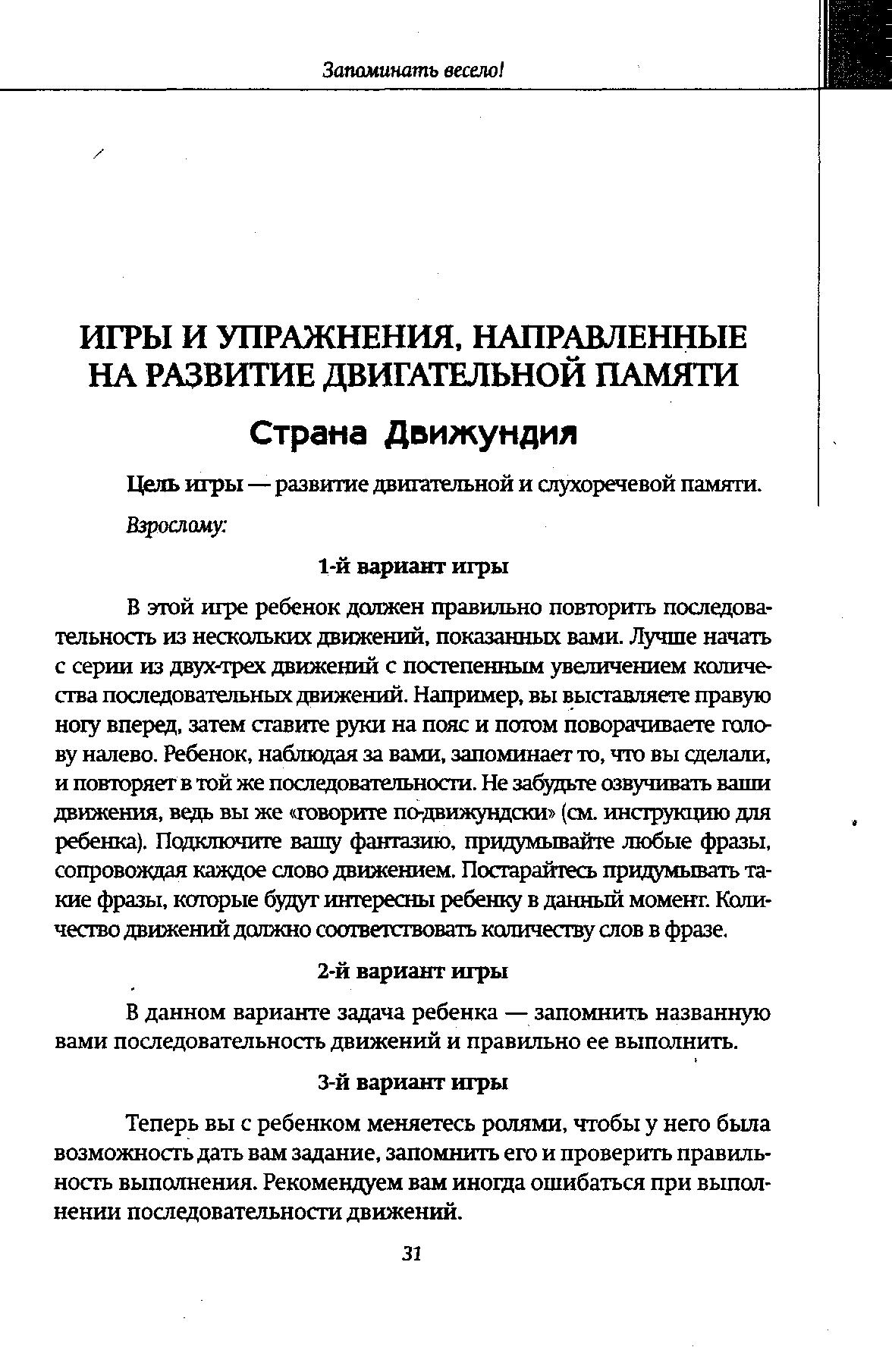 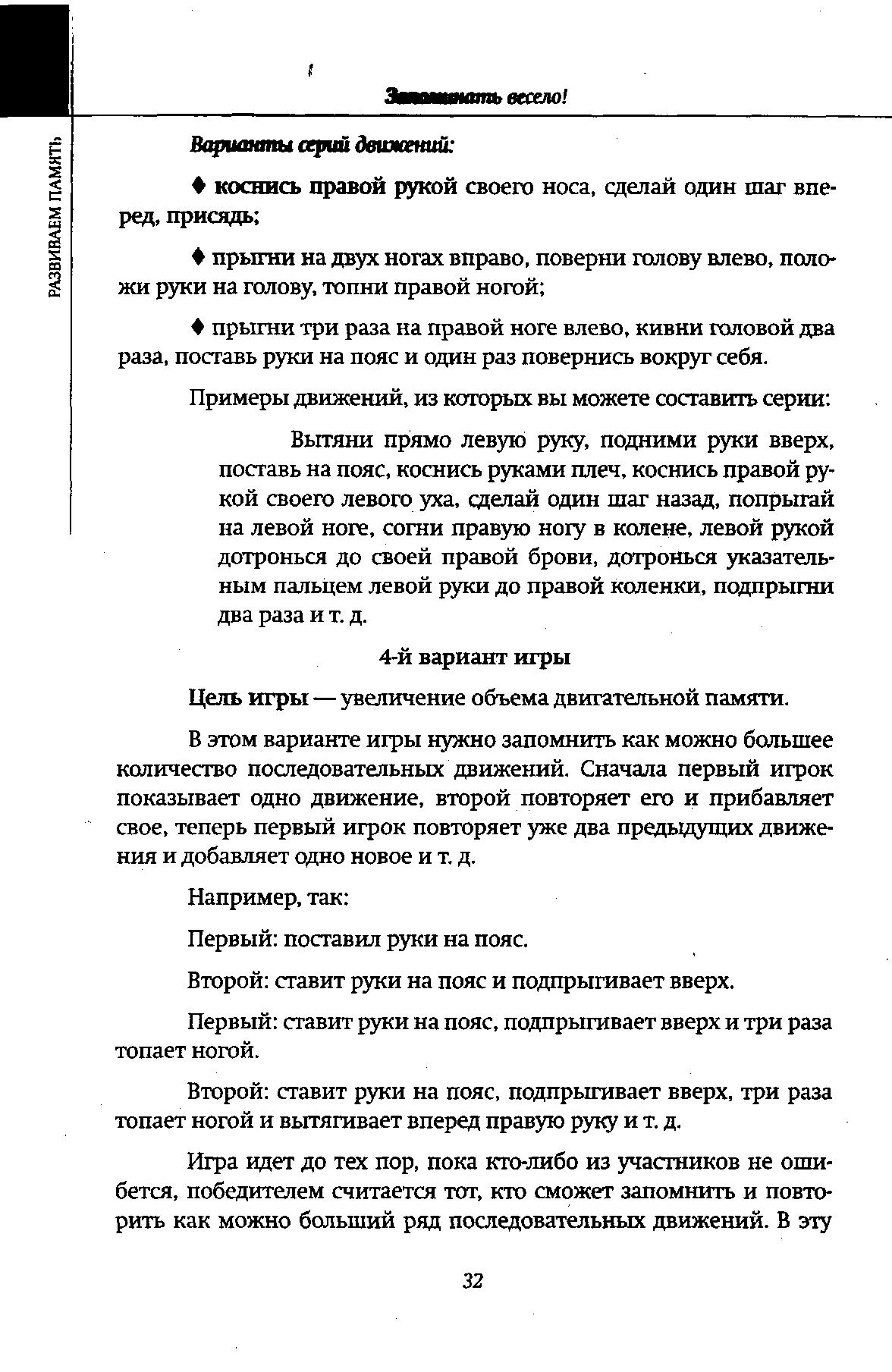 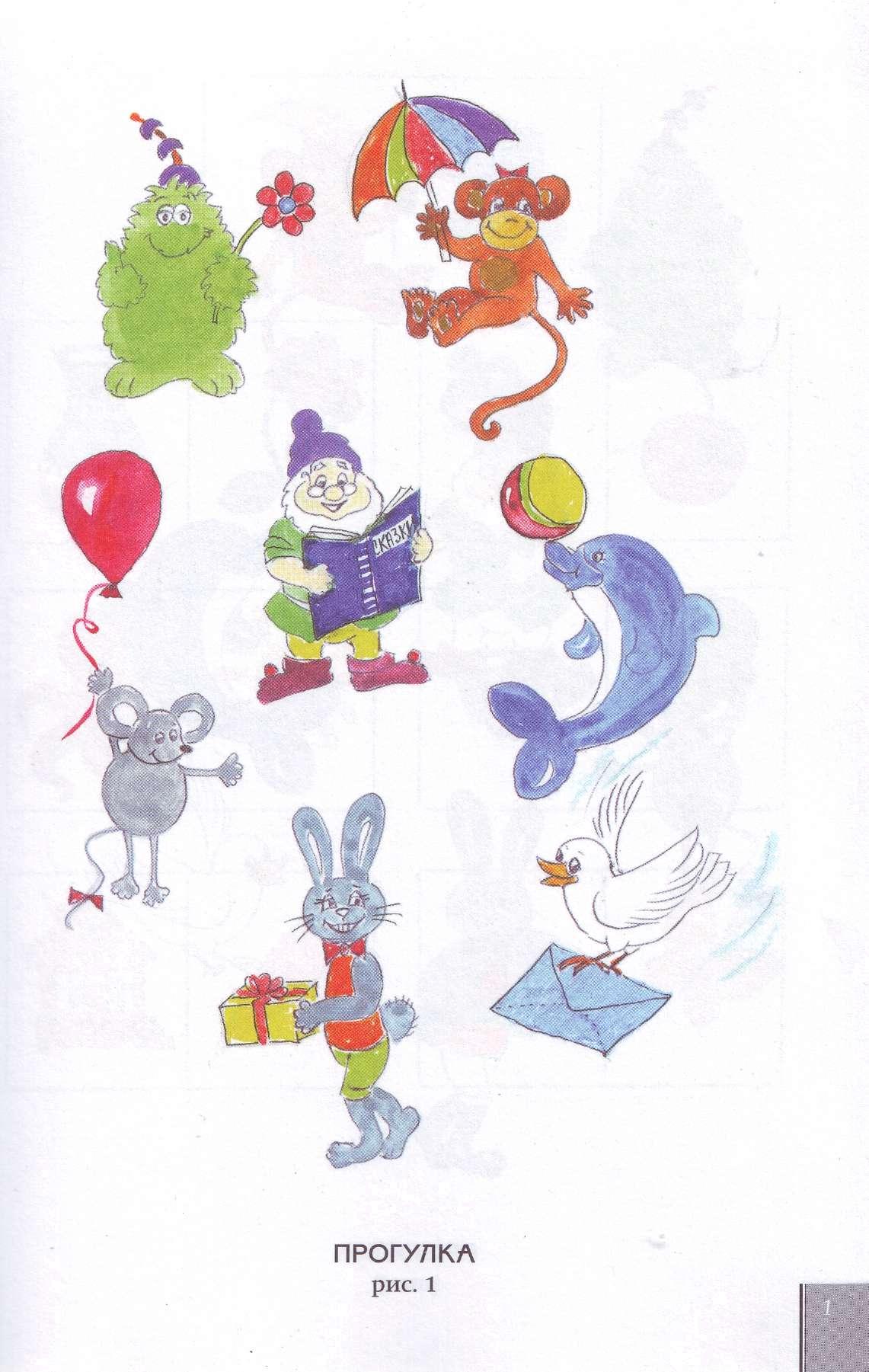 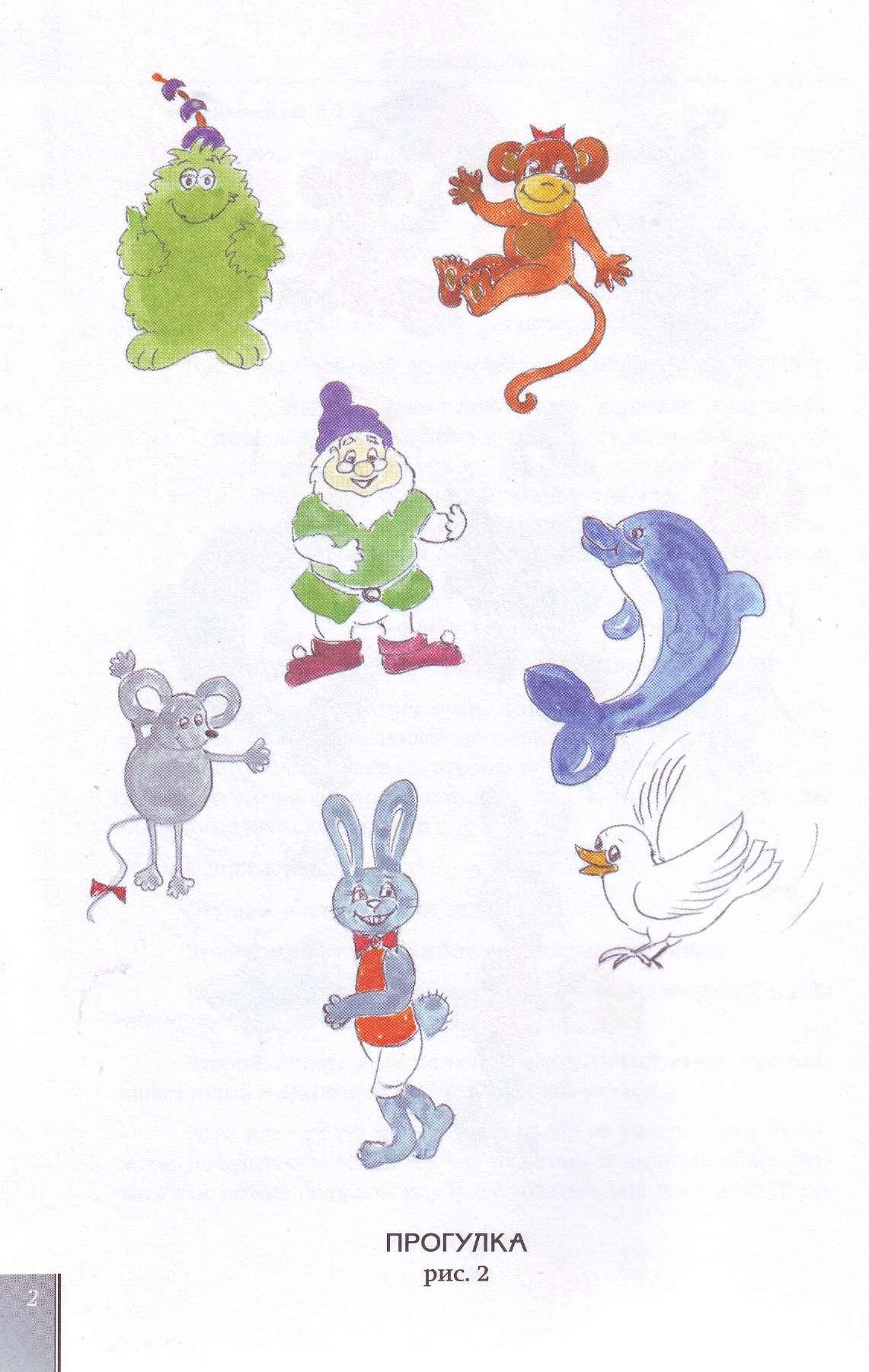 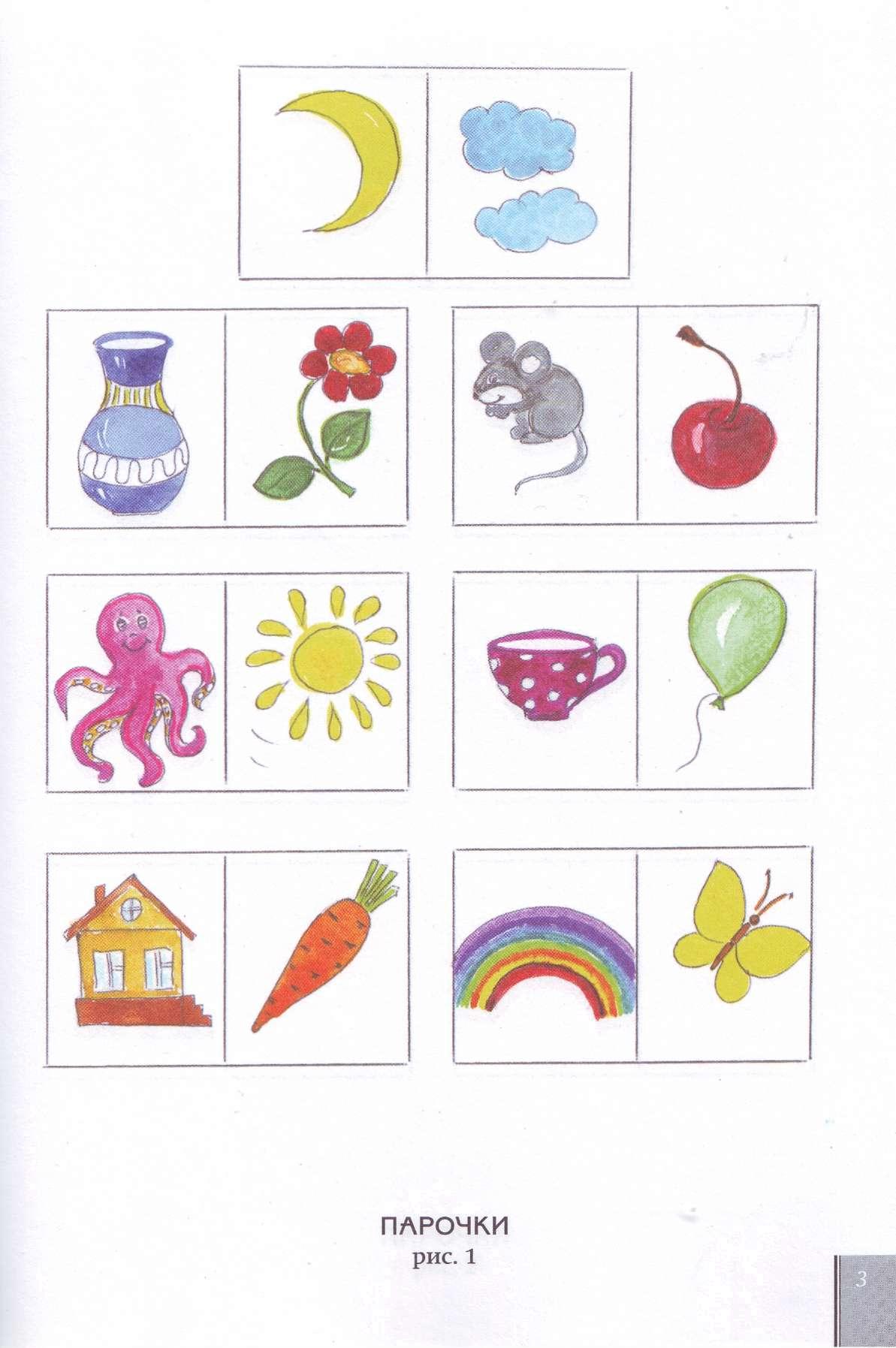 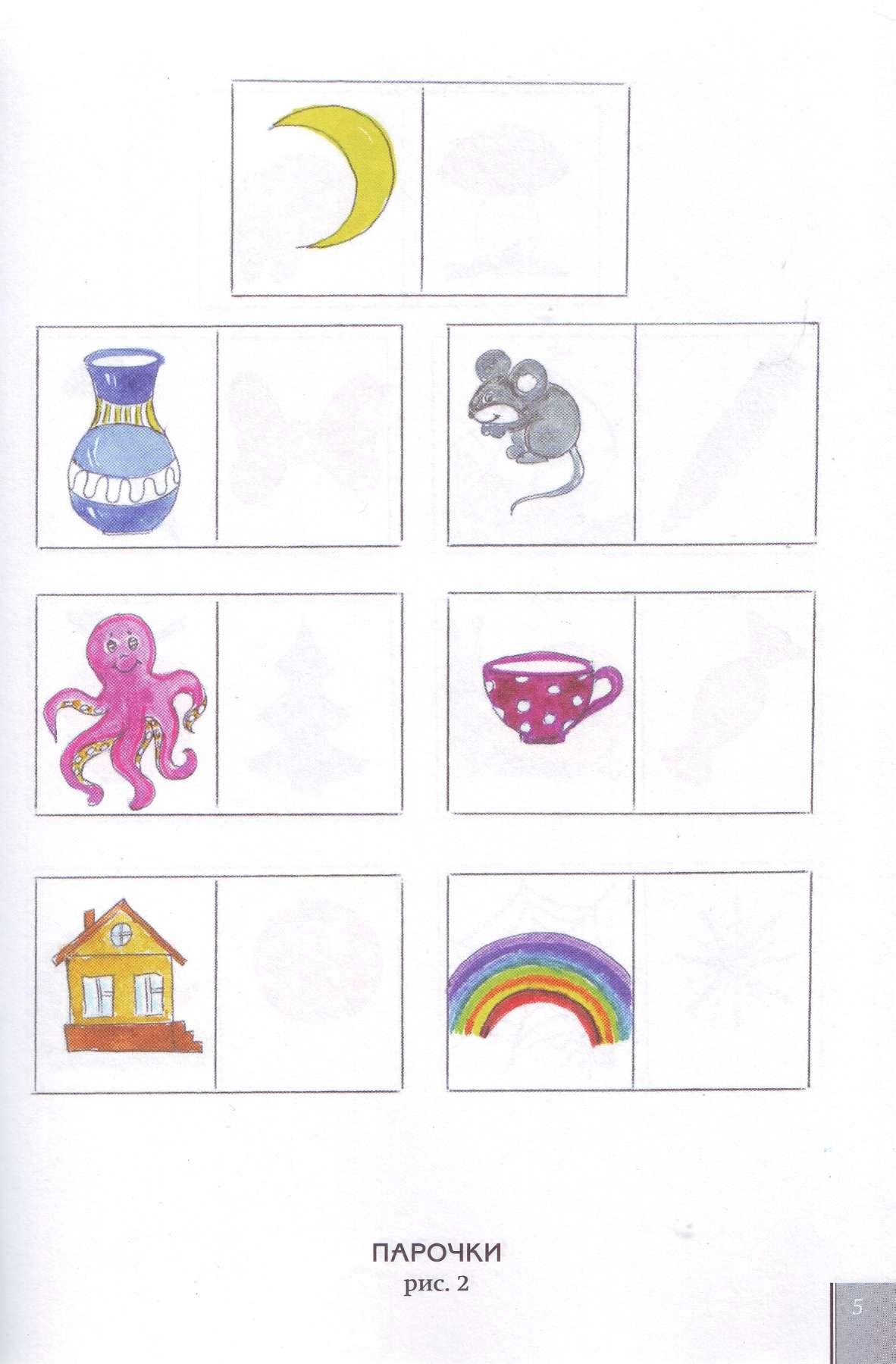 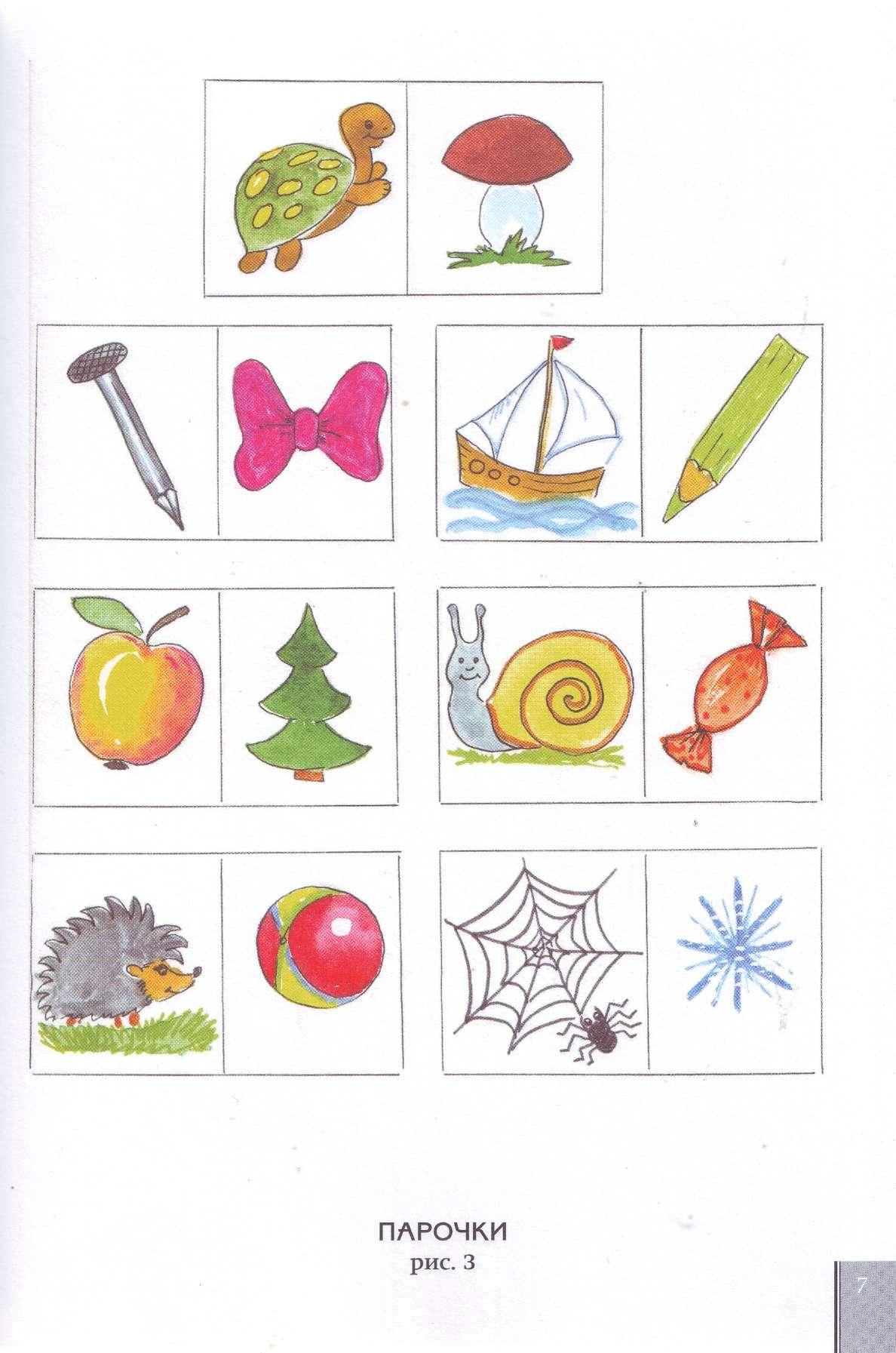 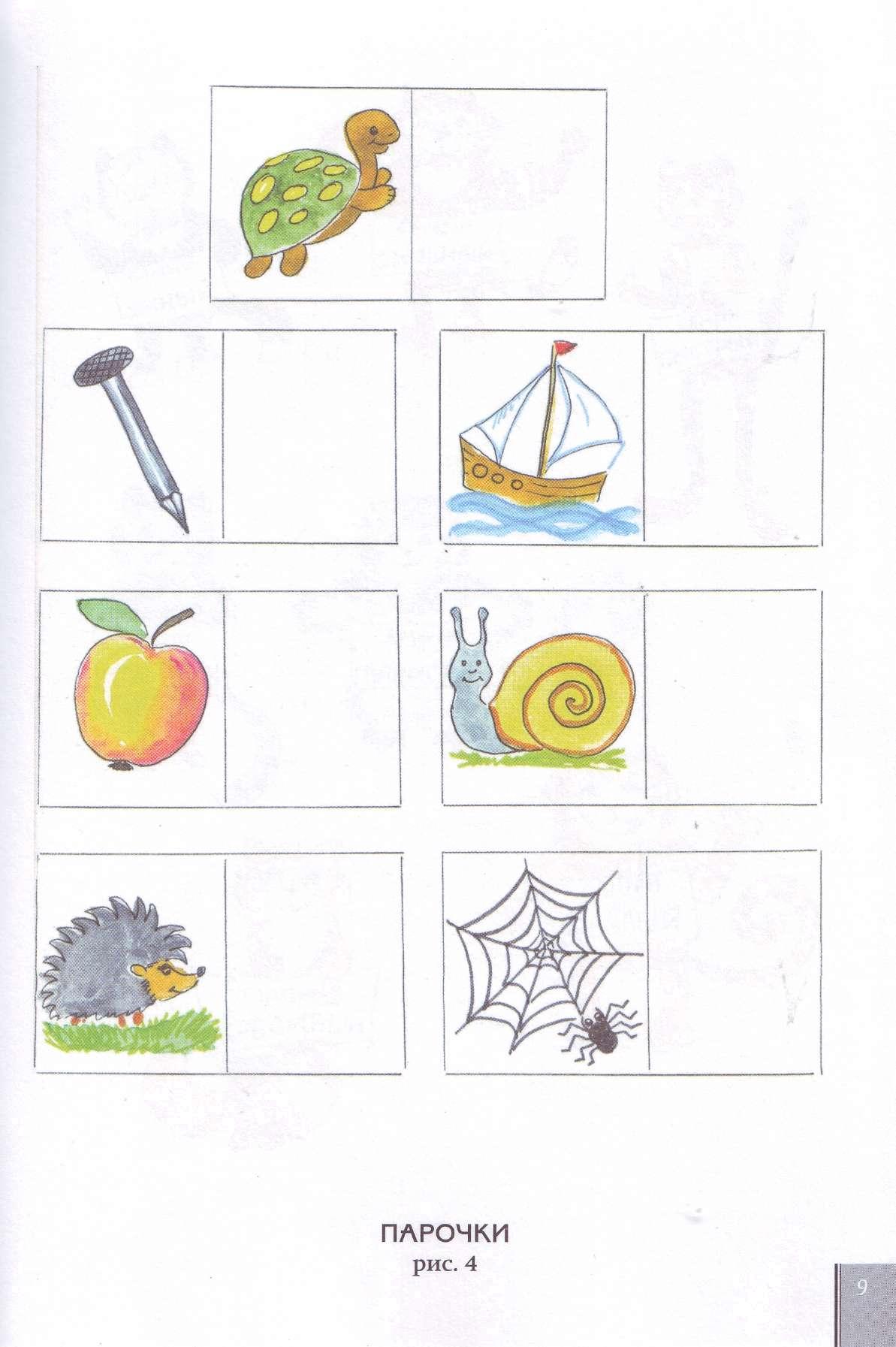 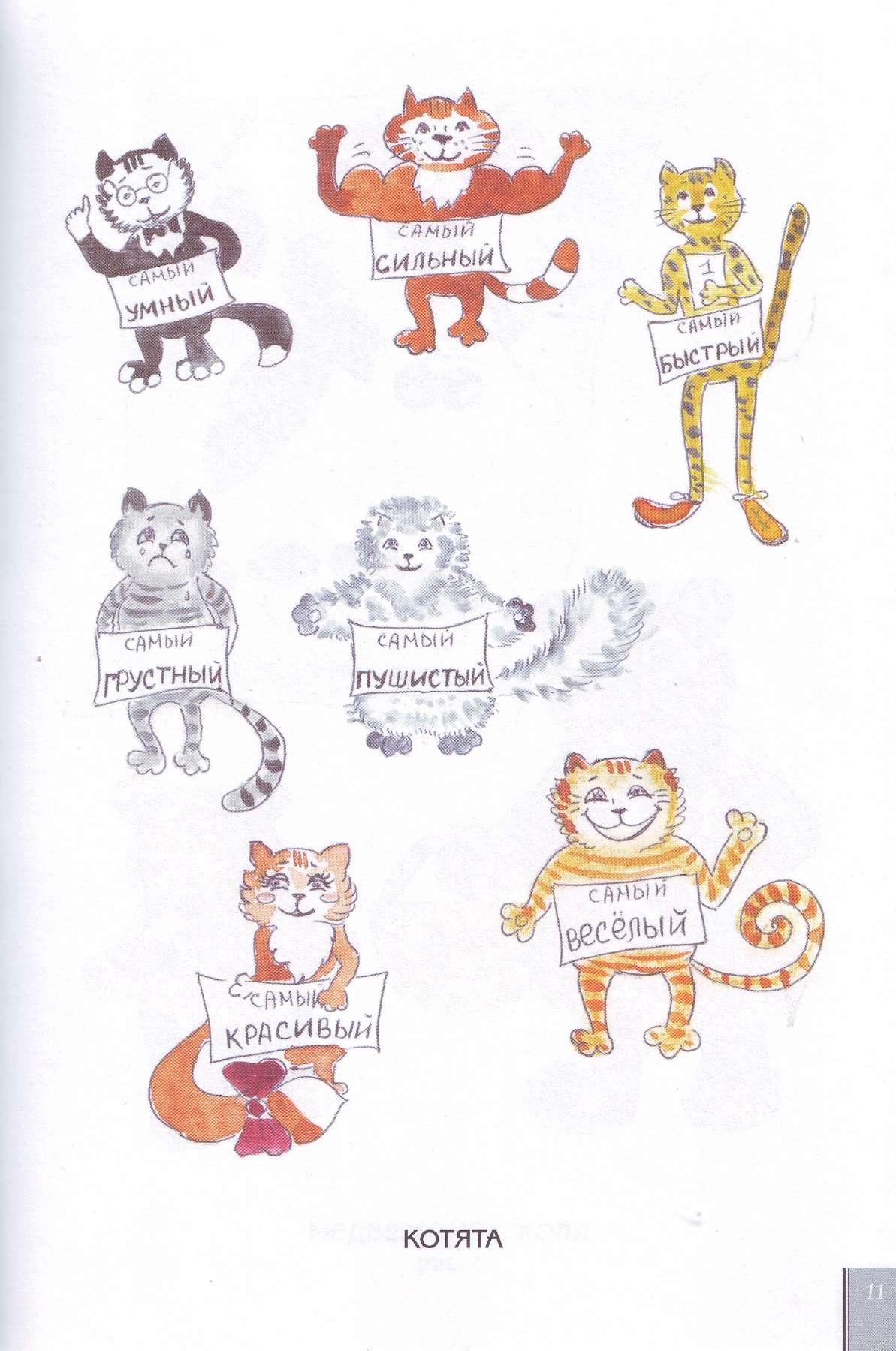 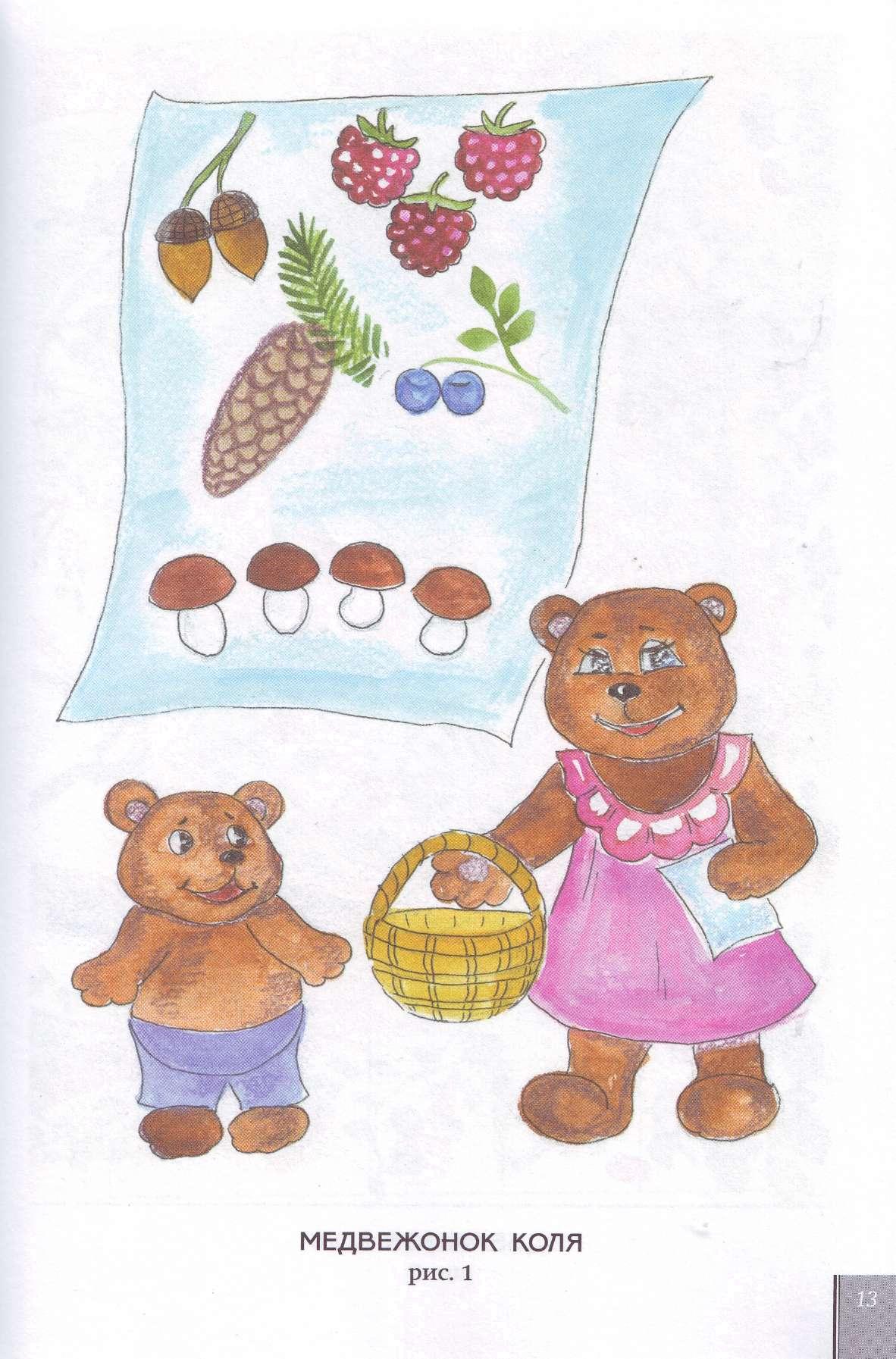 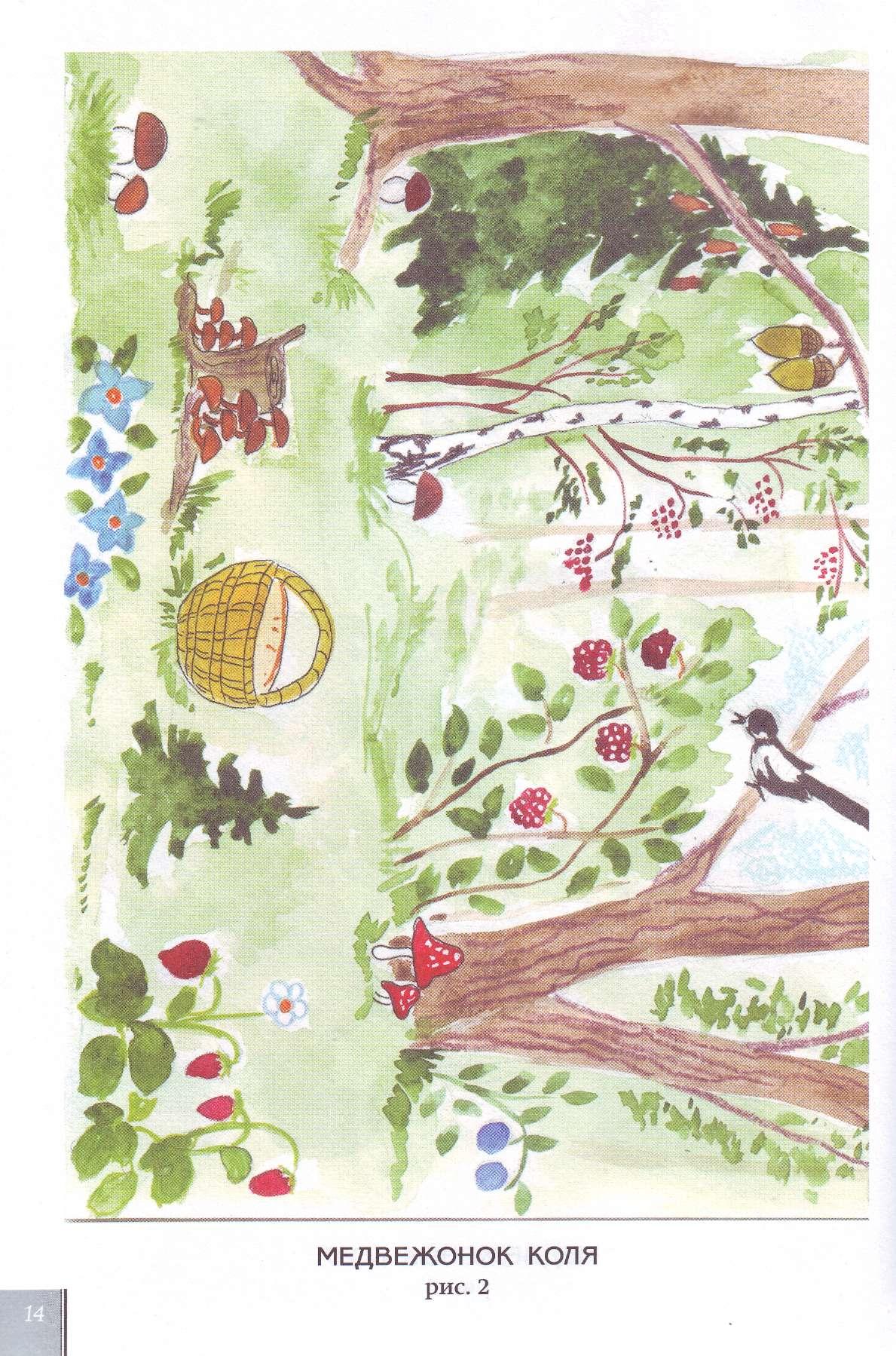 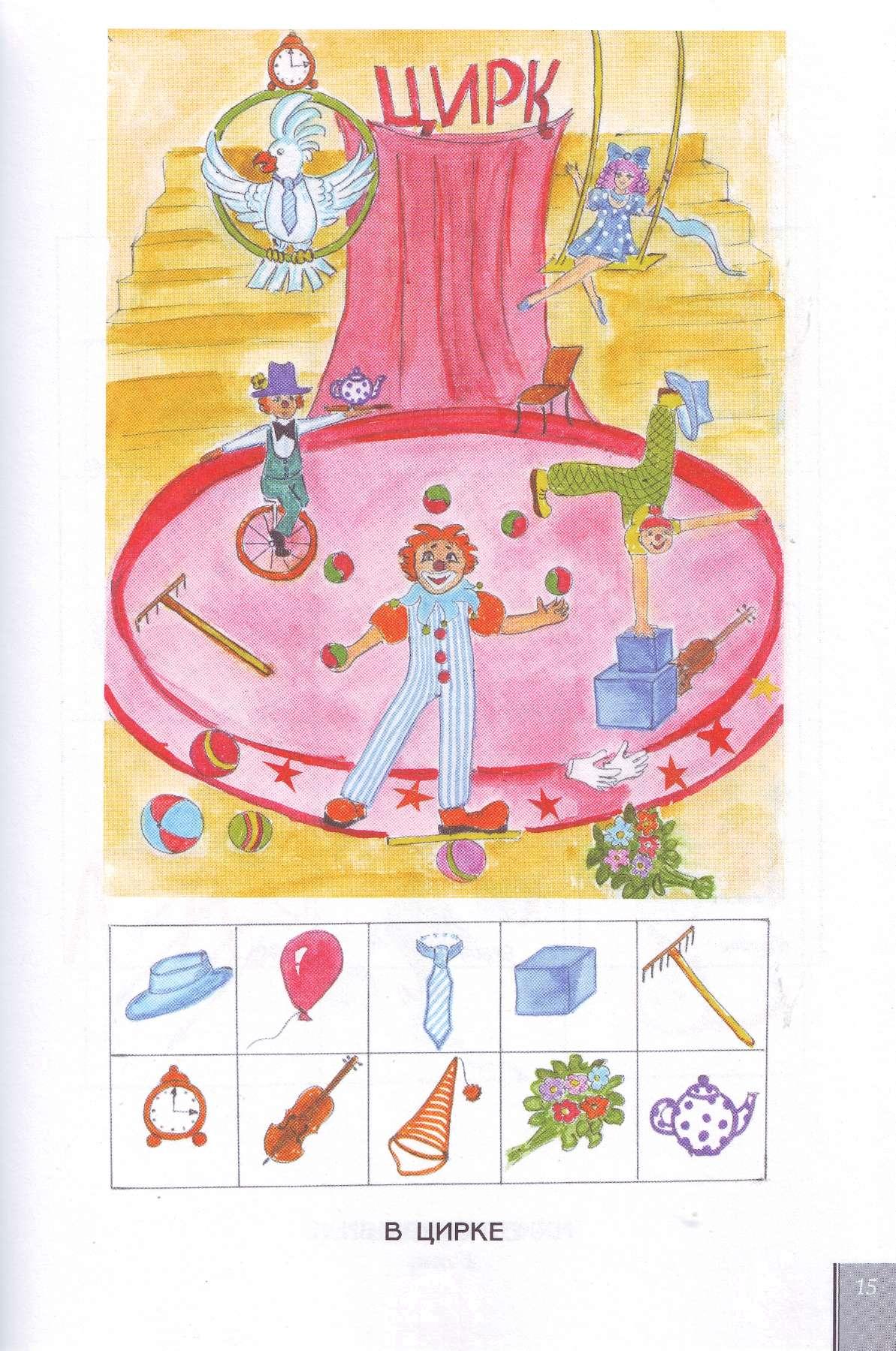 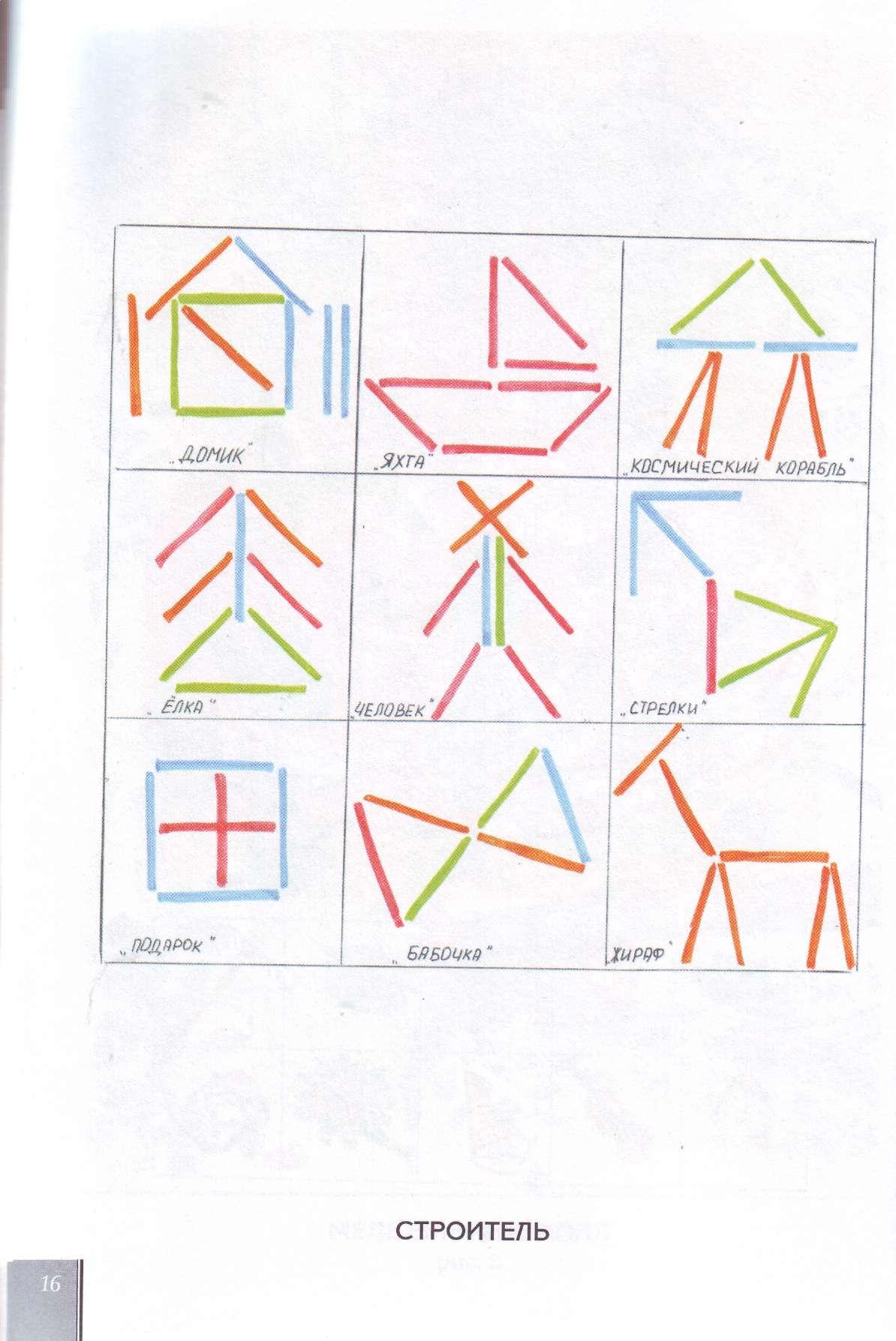 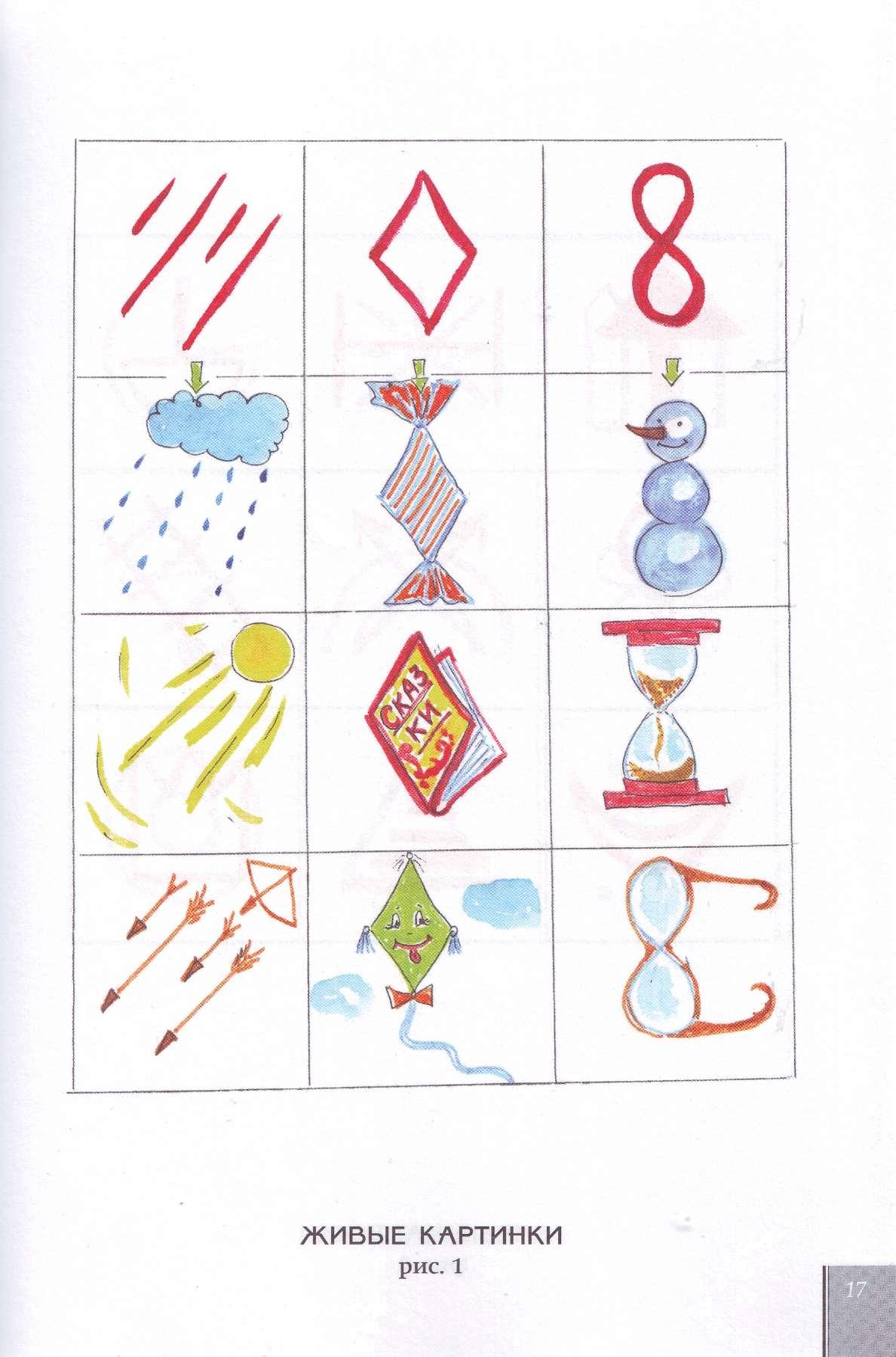 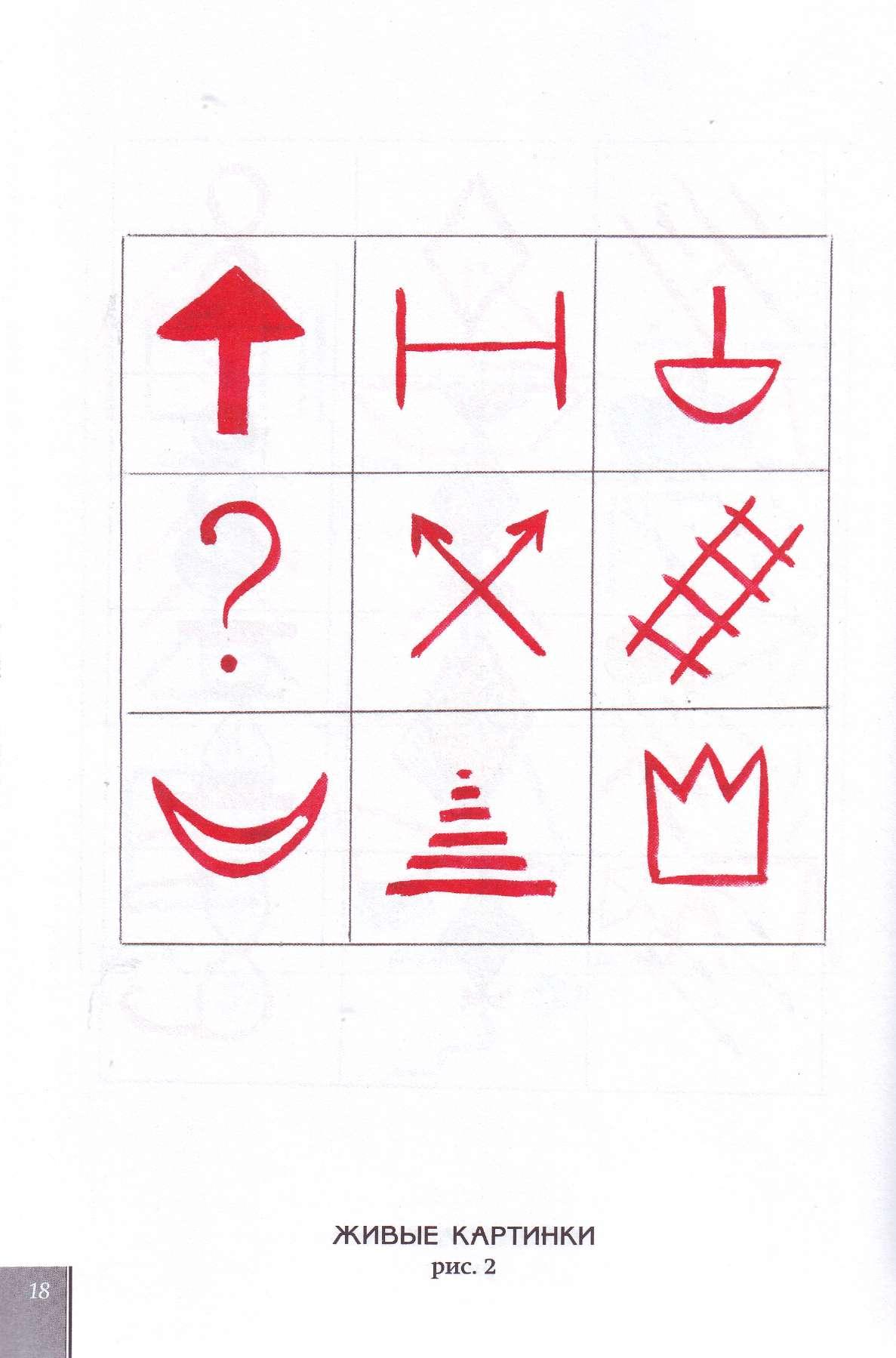 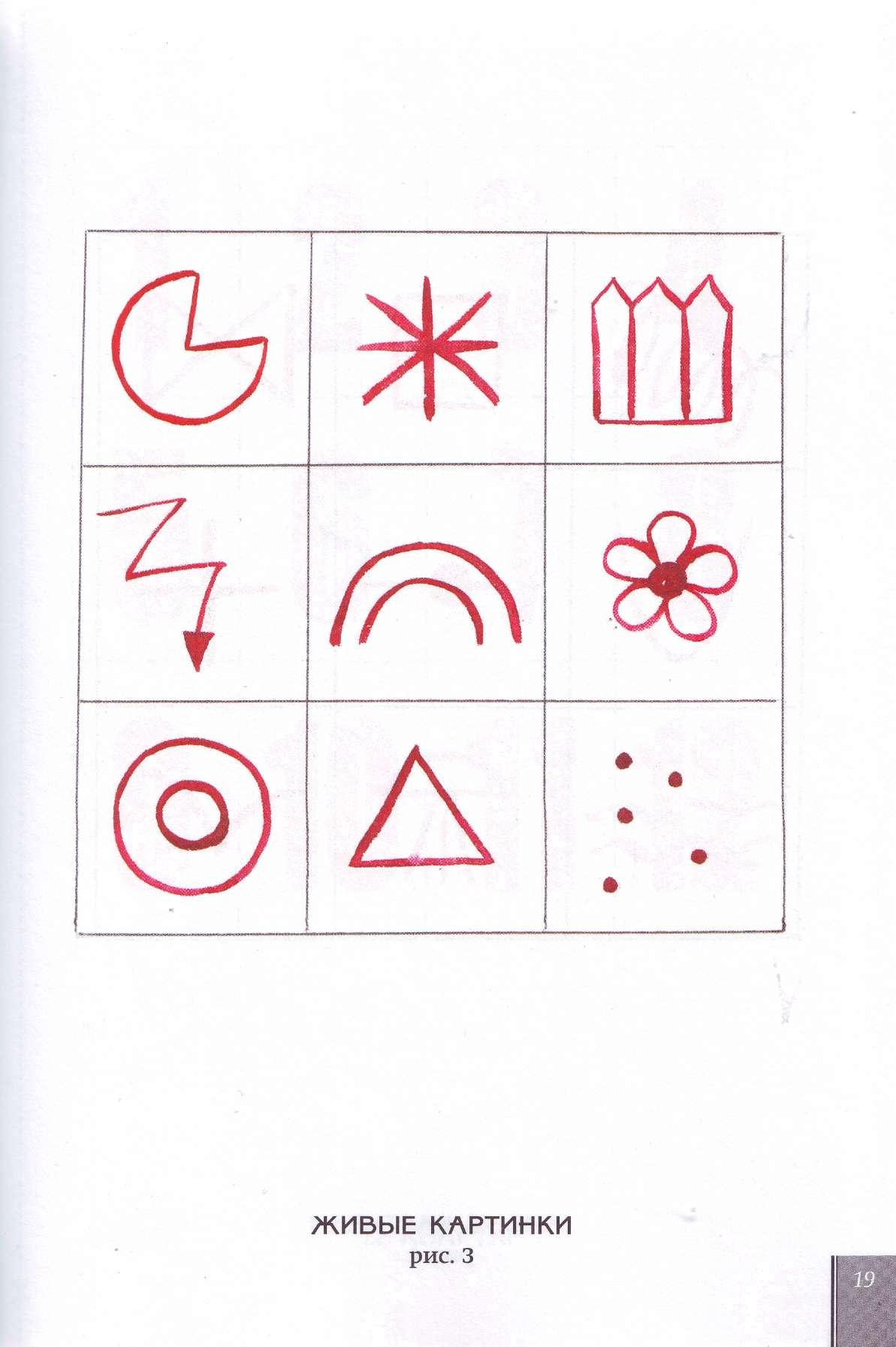 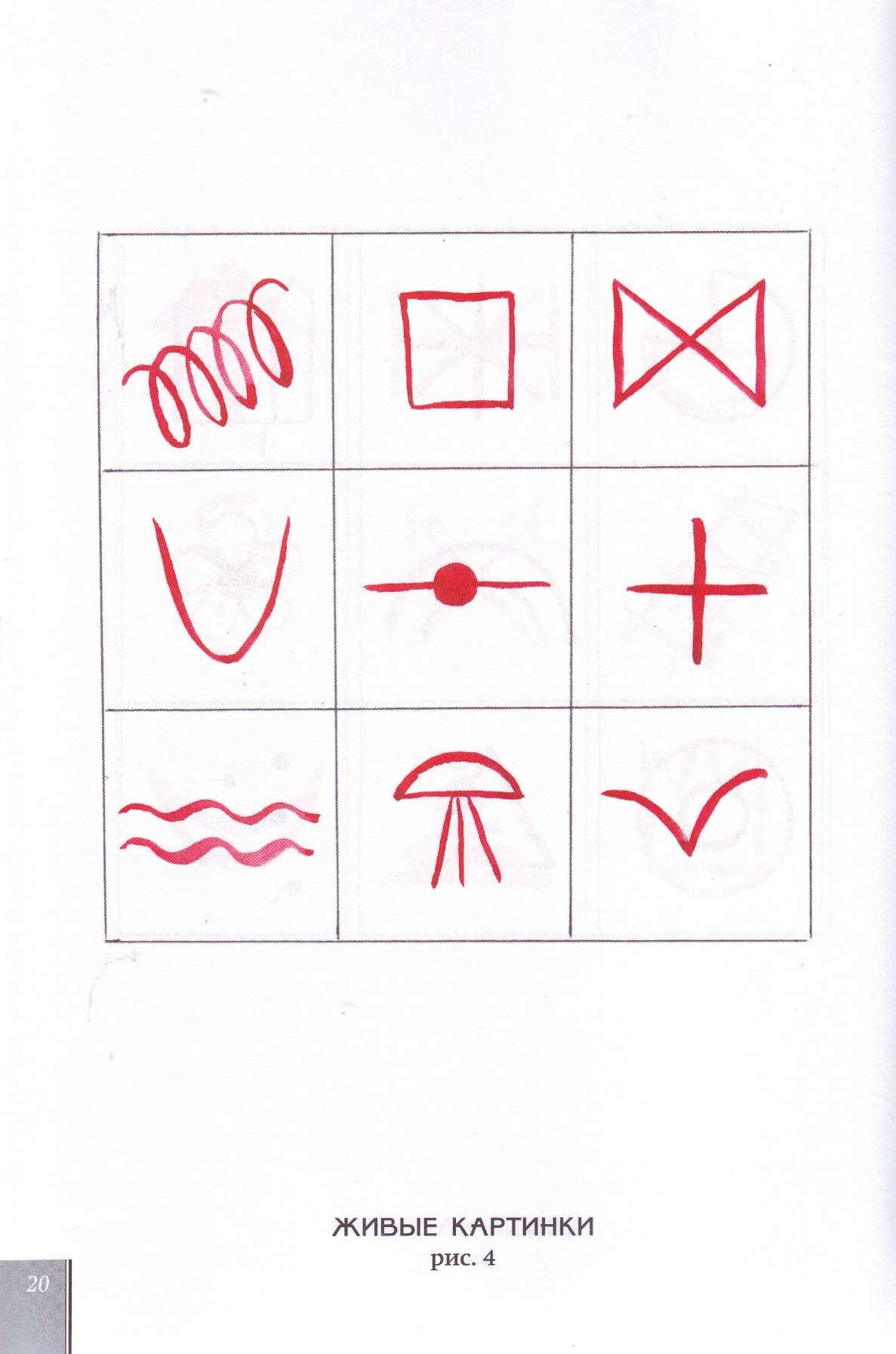 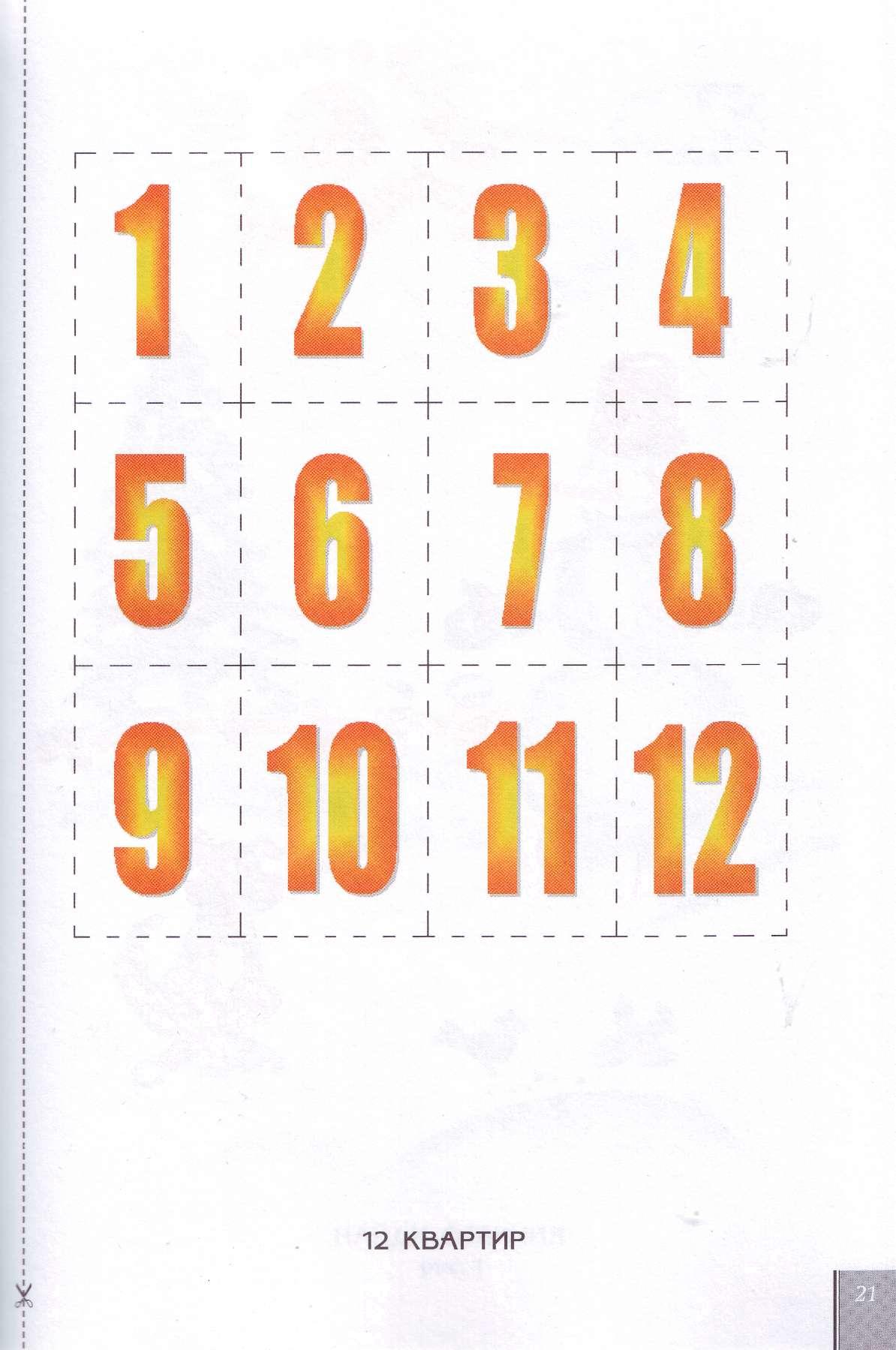 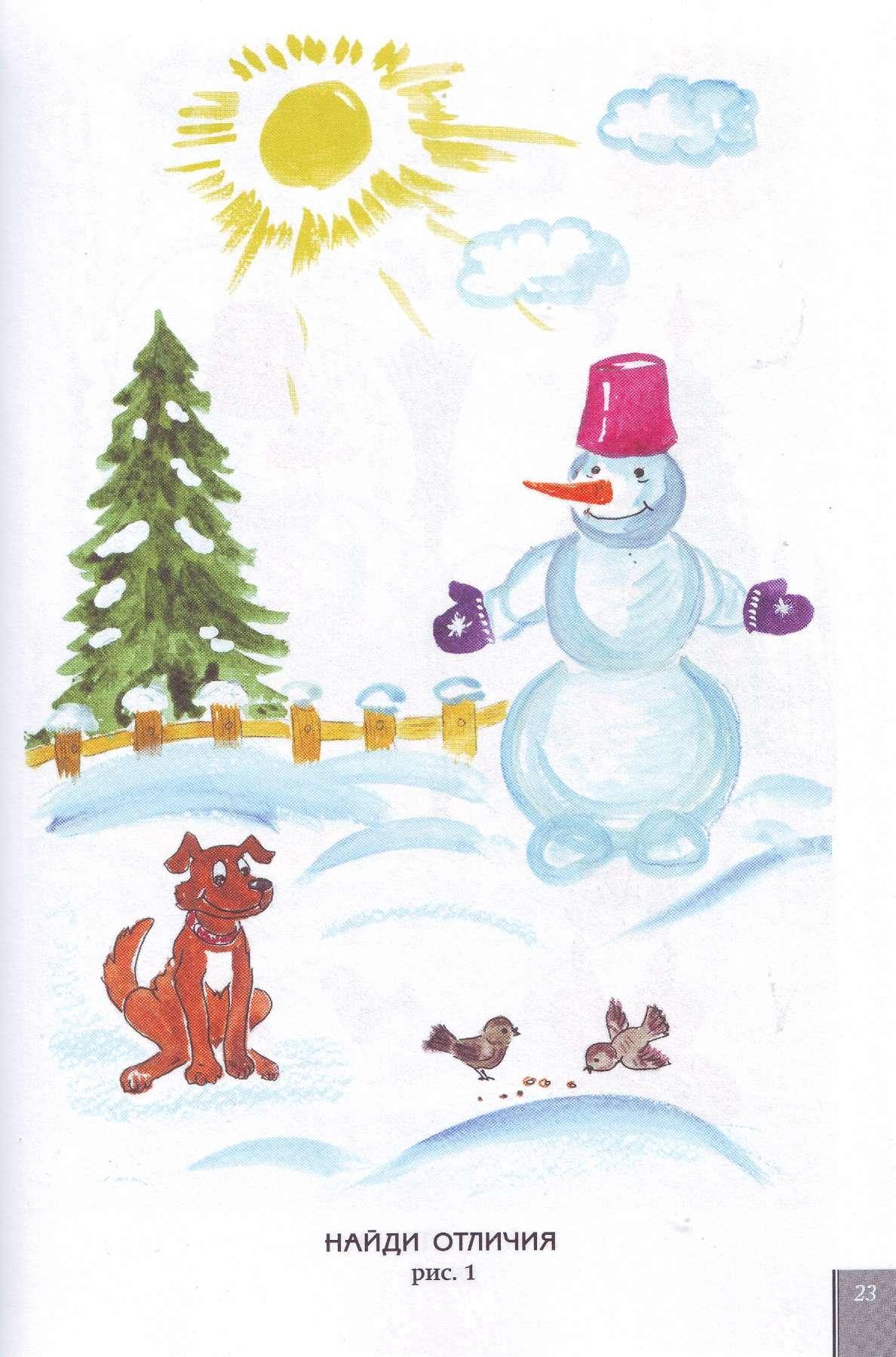 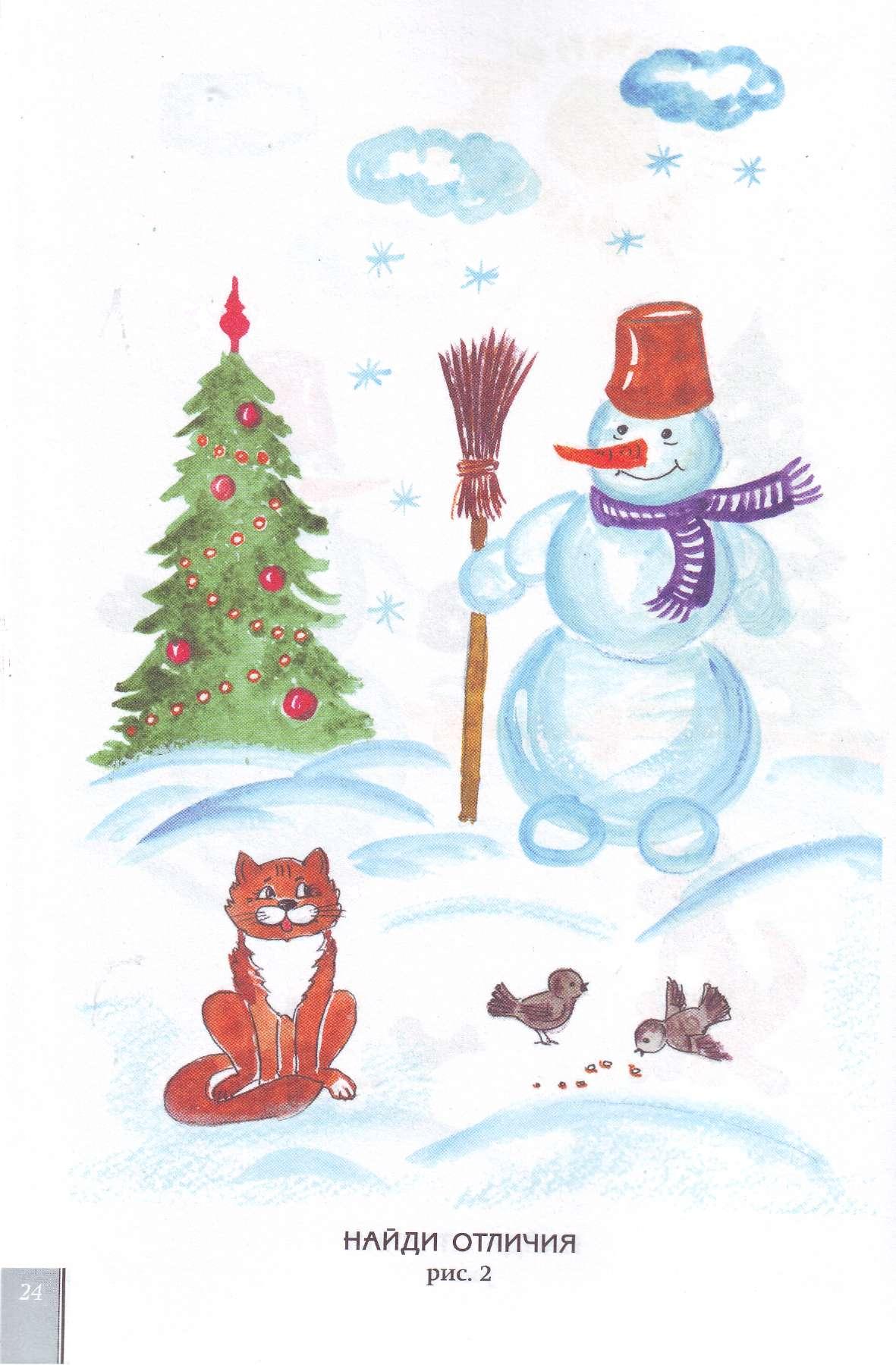 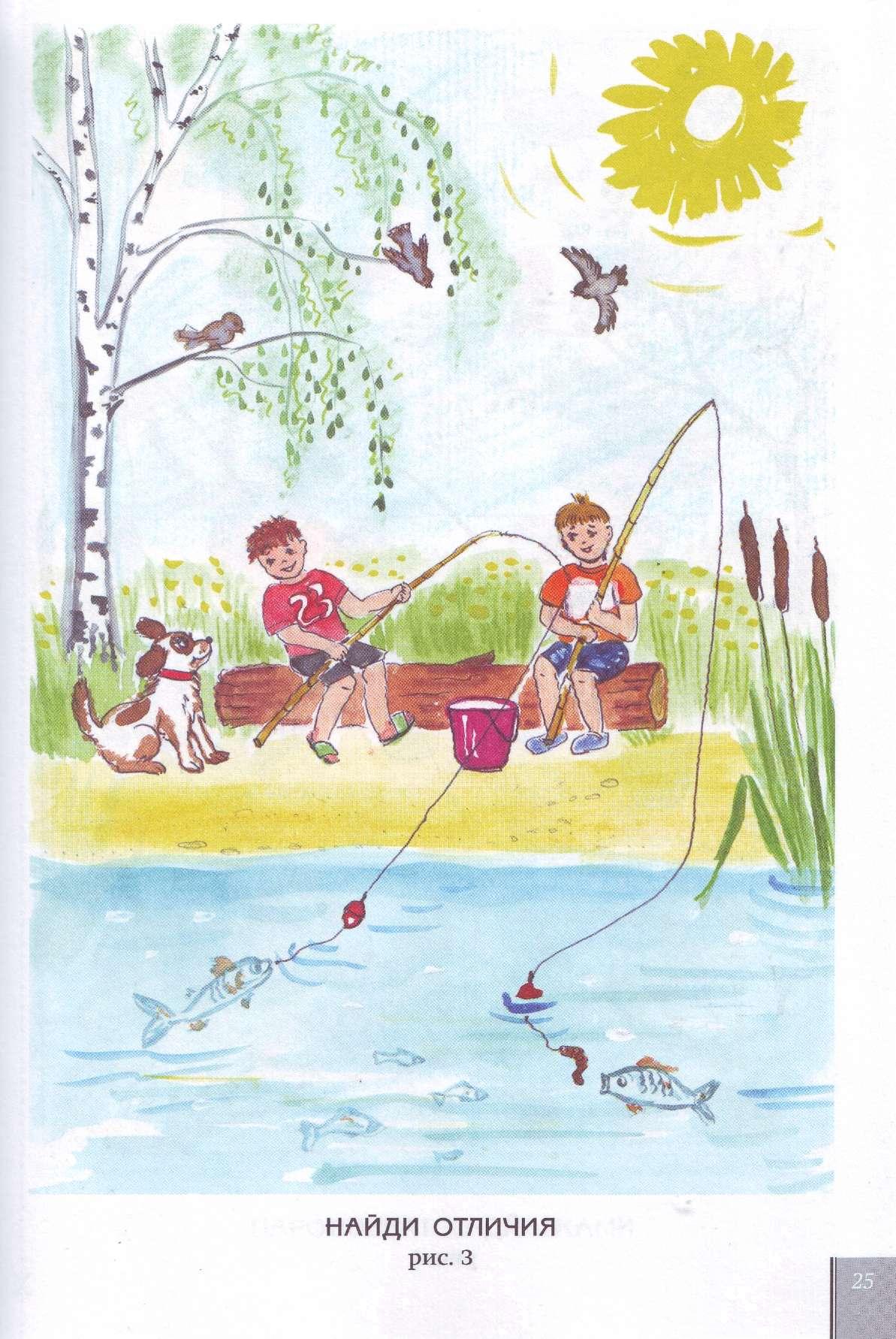 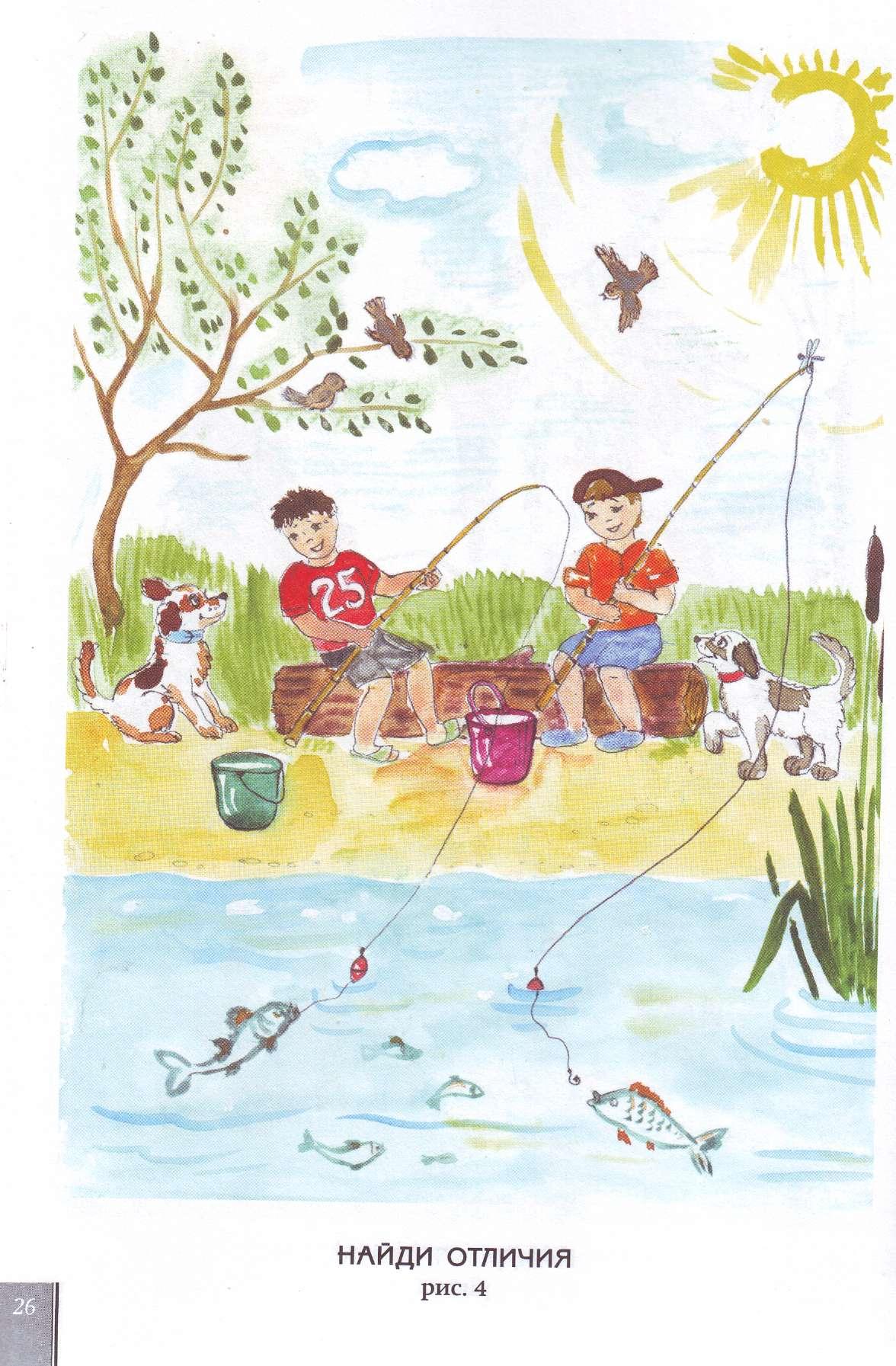 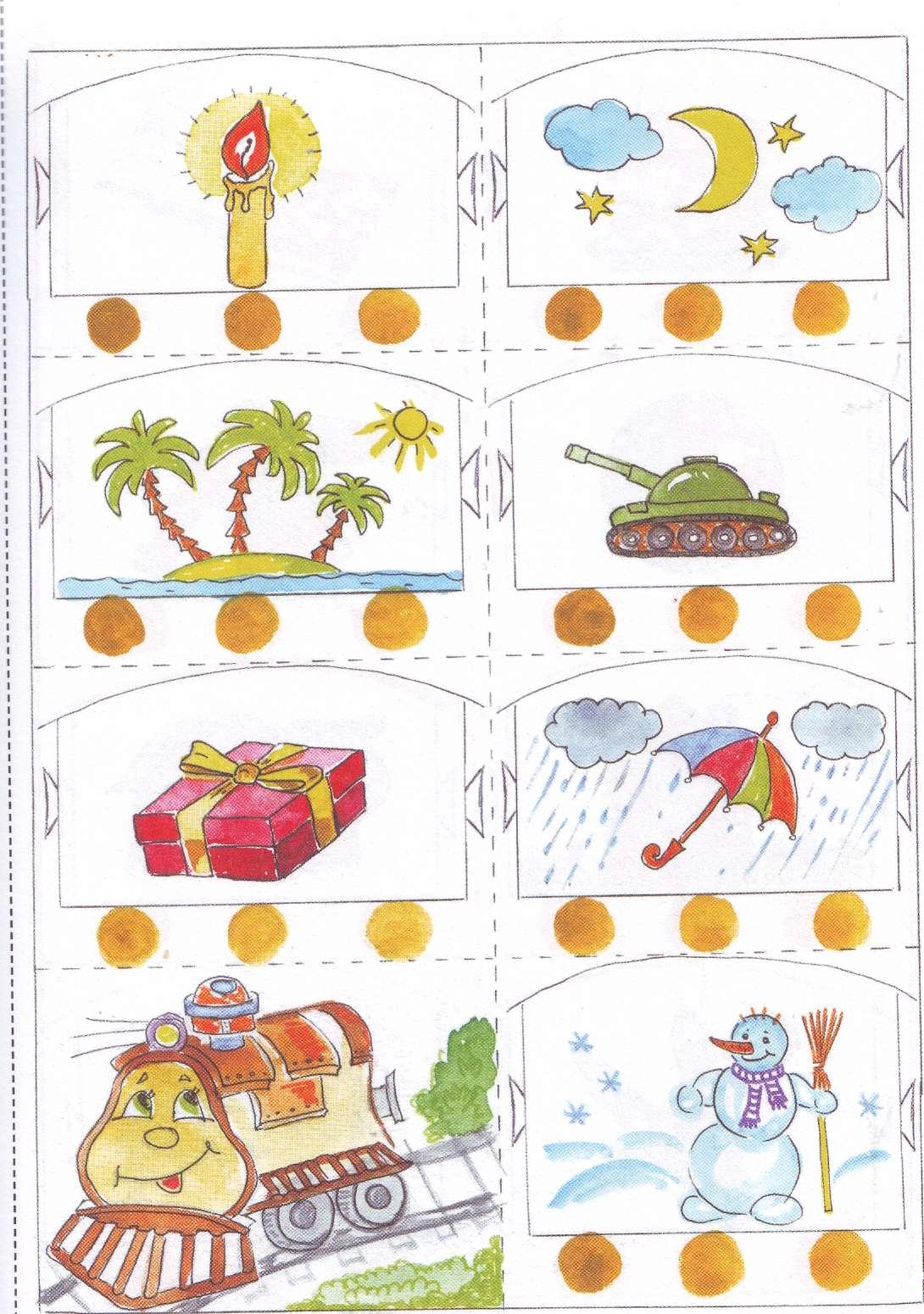 ПАРОВОЗИК СО СКАЗКАМИ рис. 1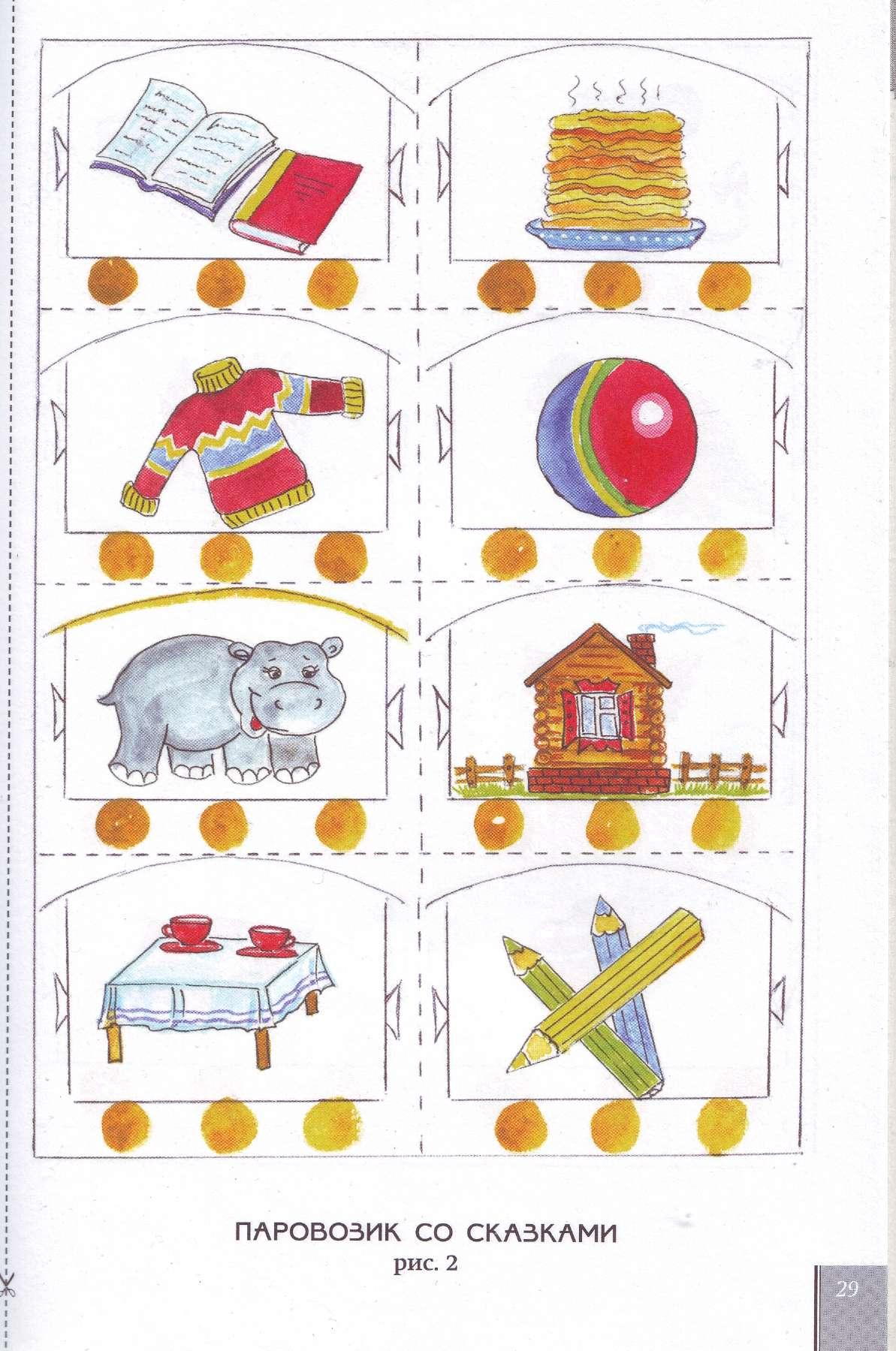 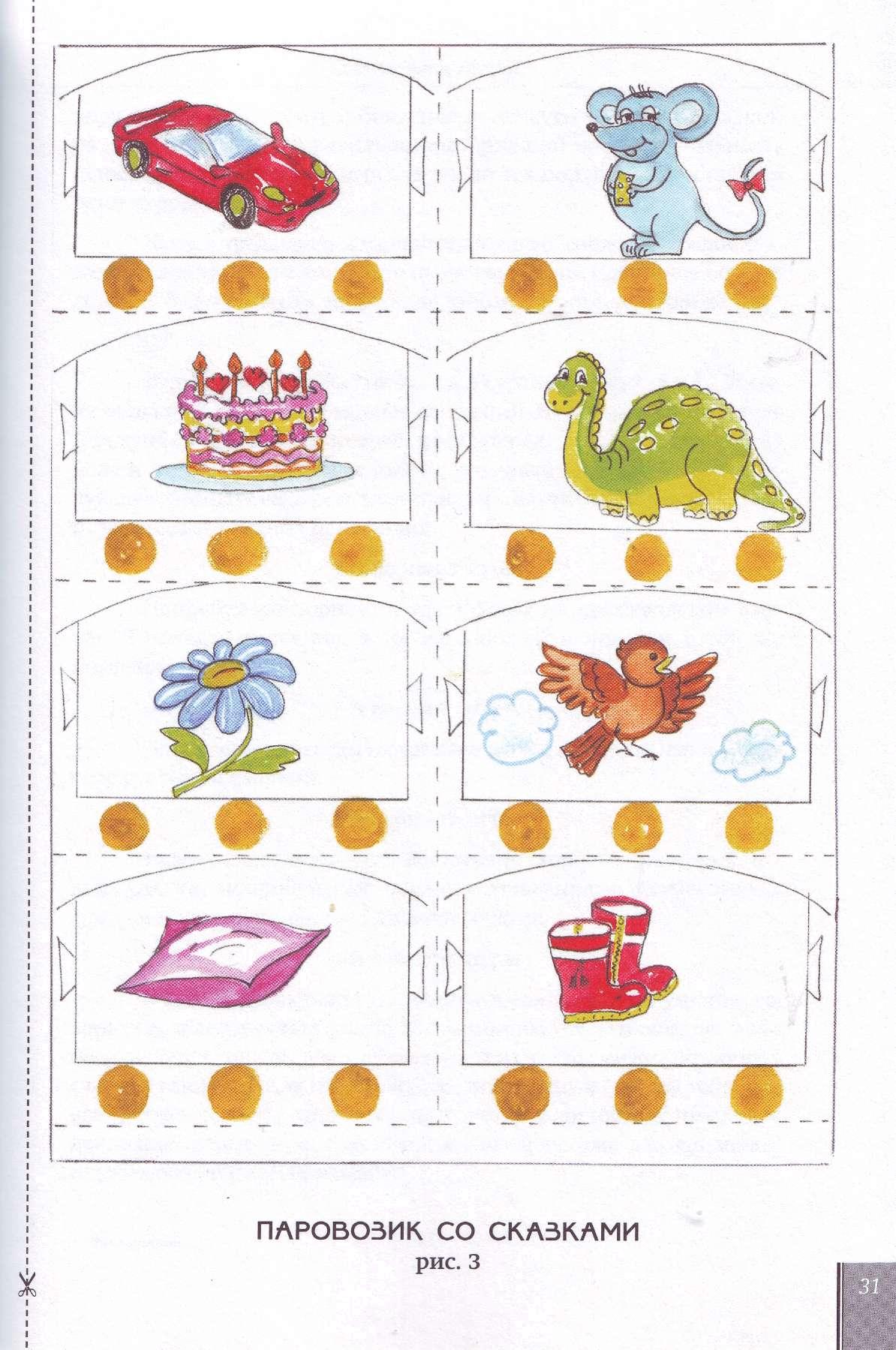 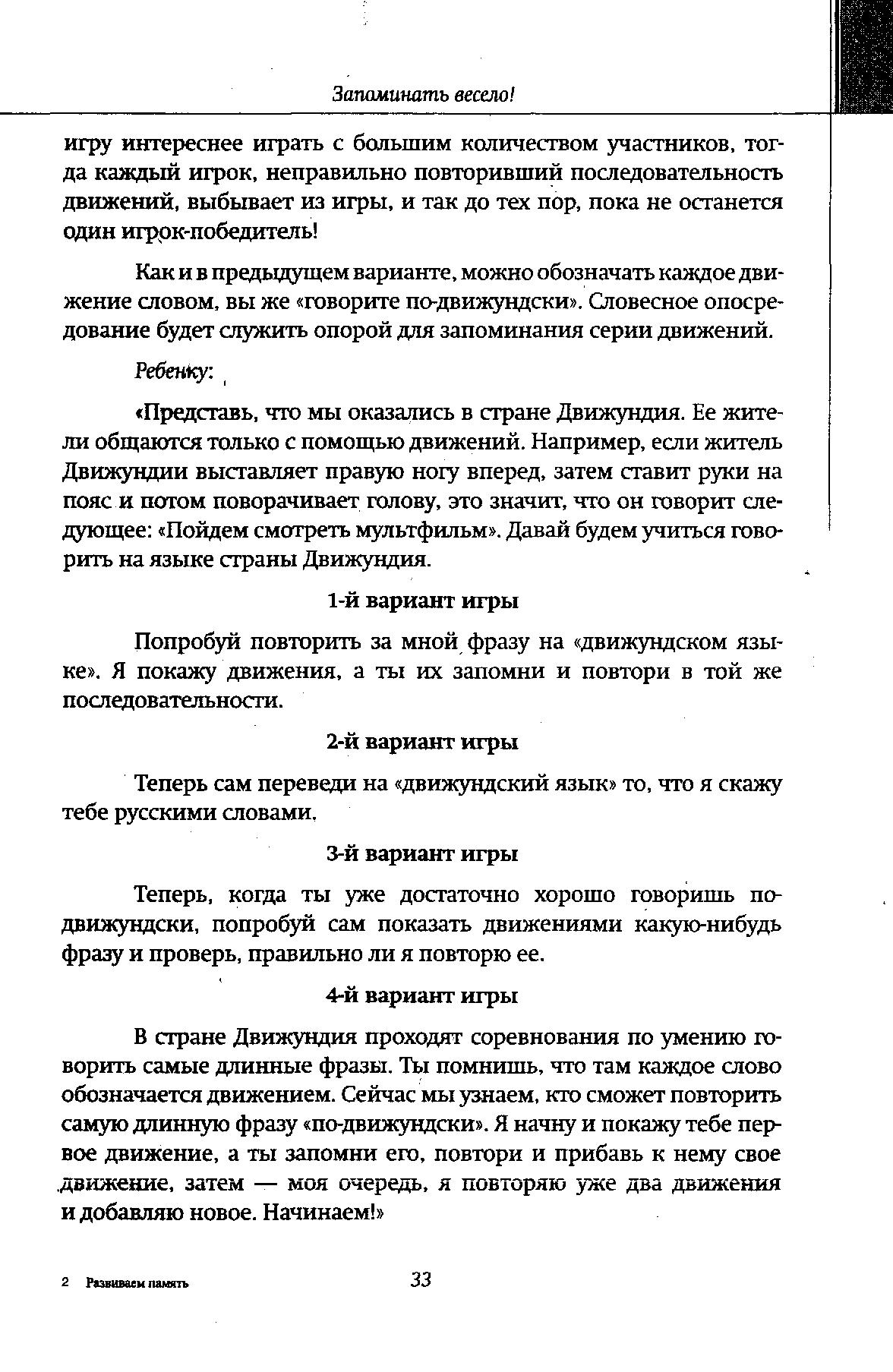 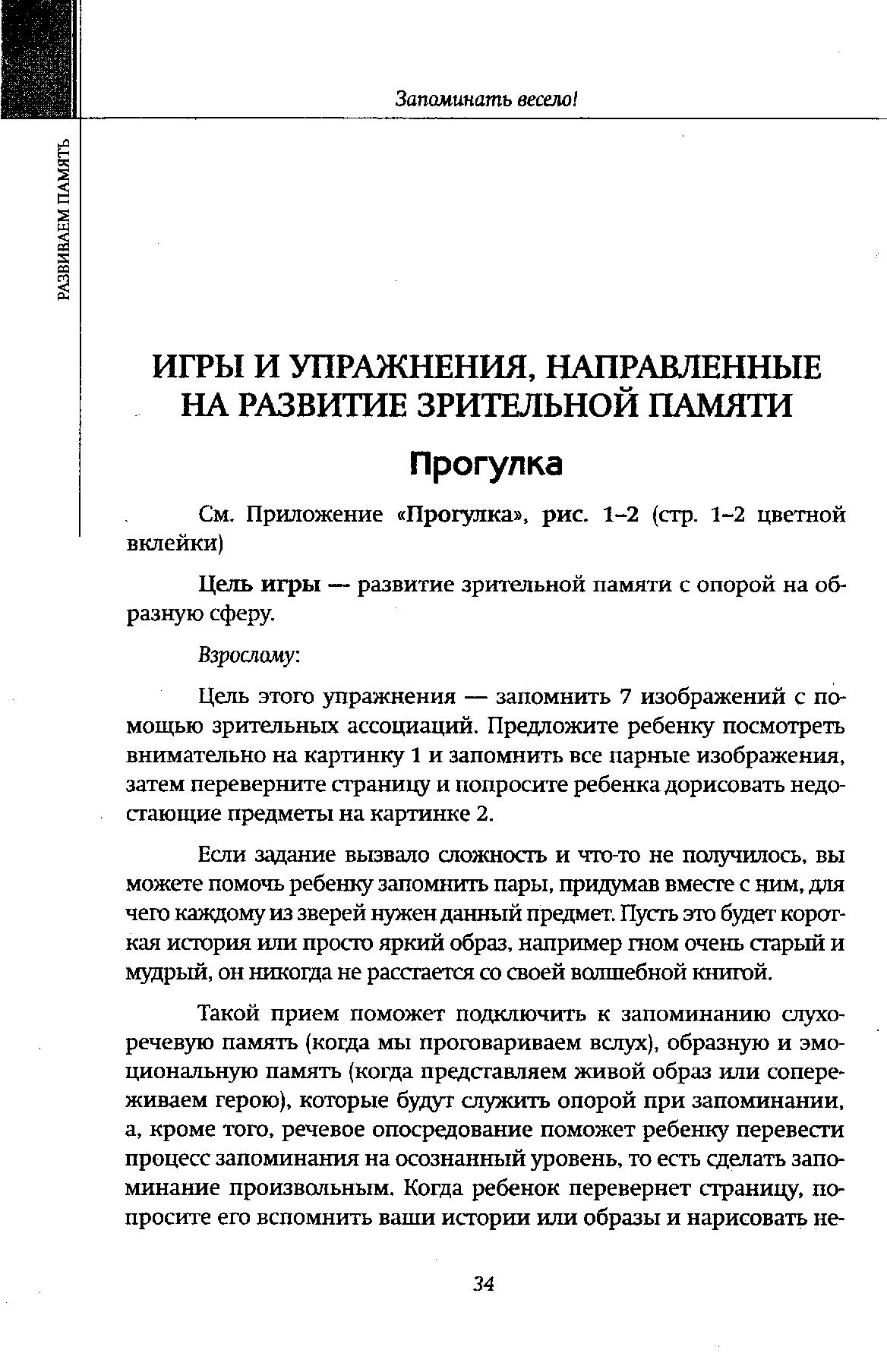 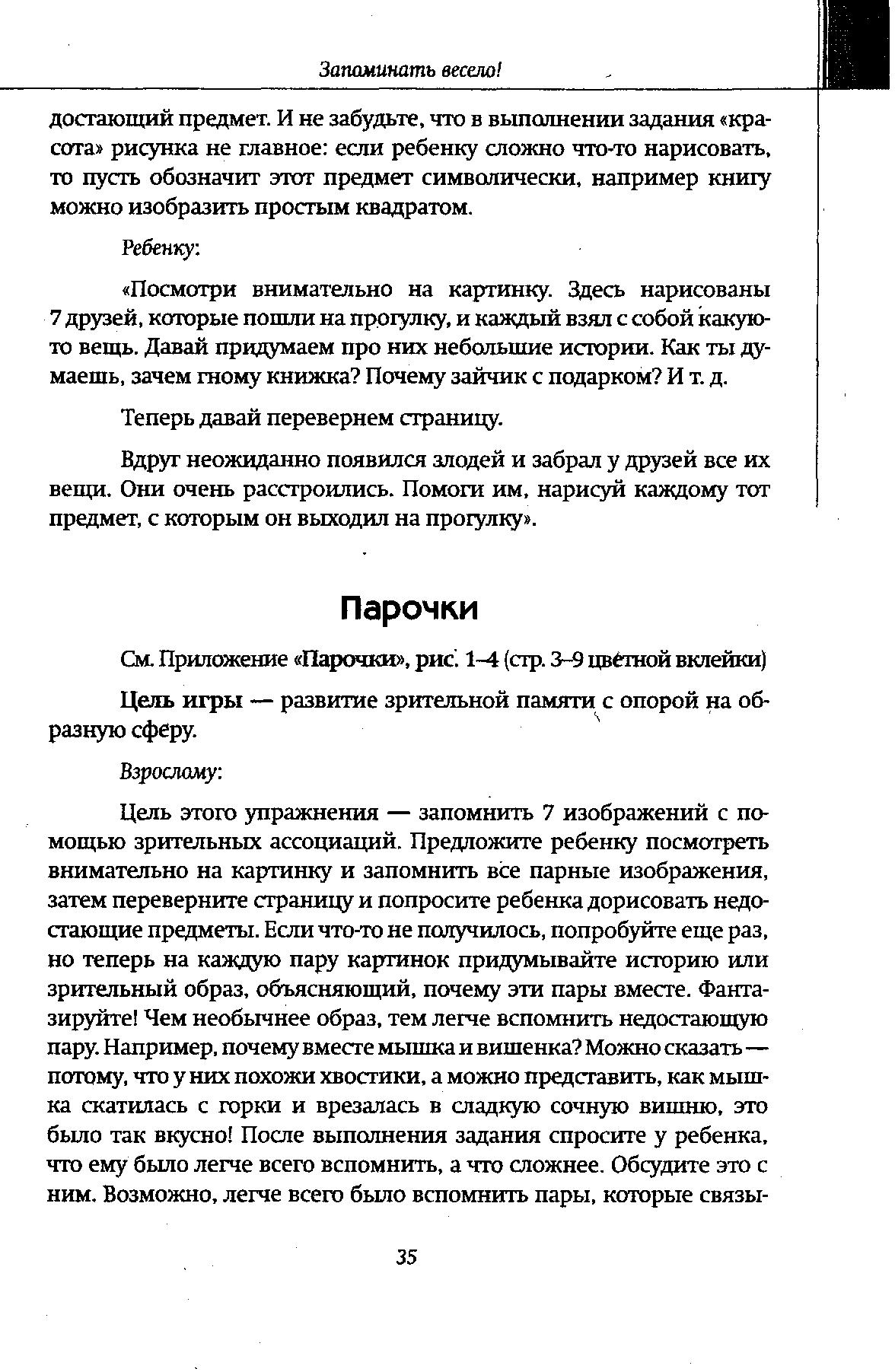 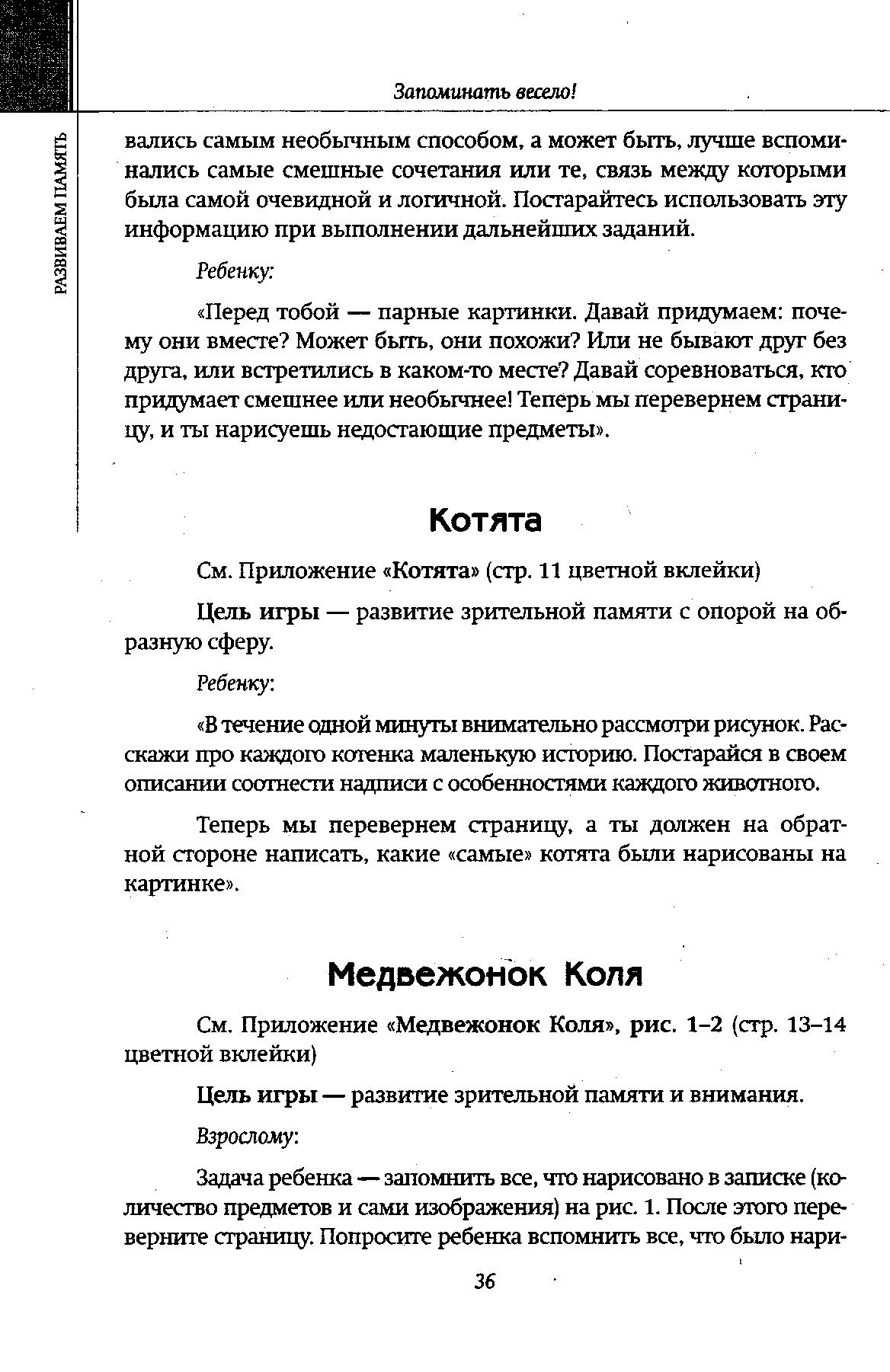 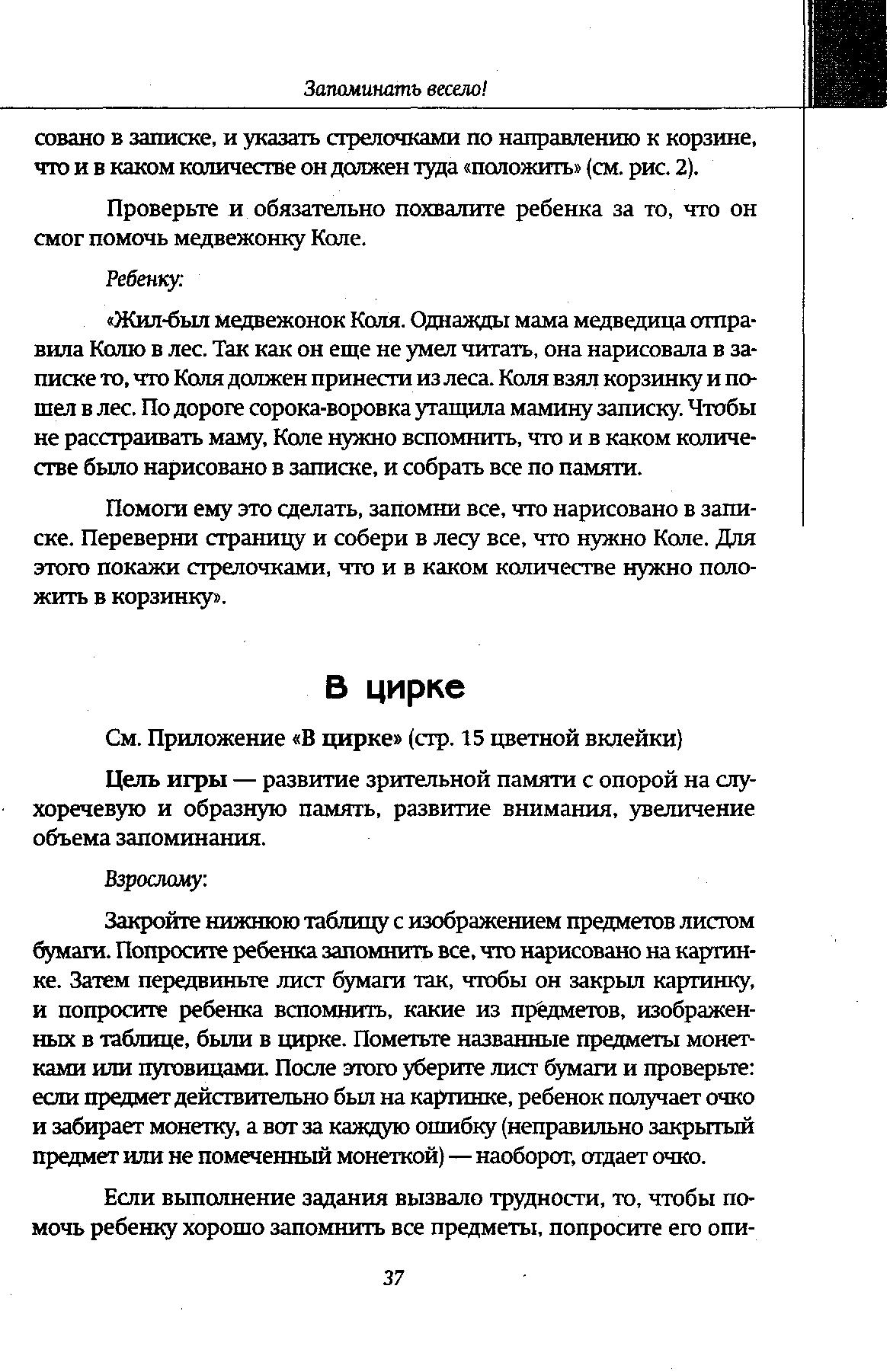 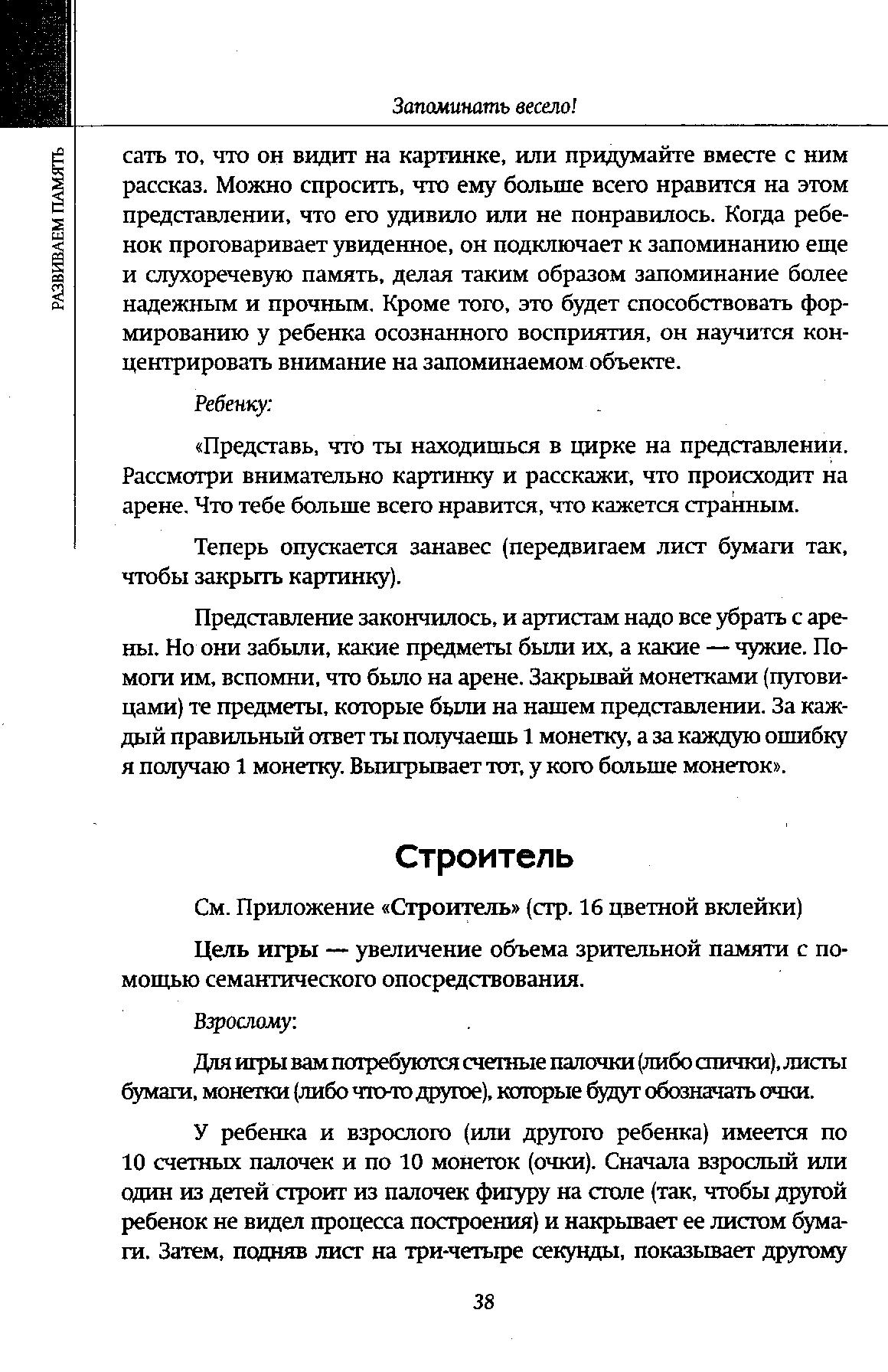 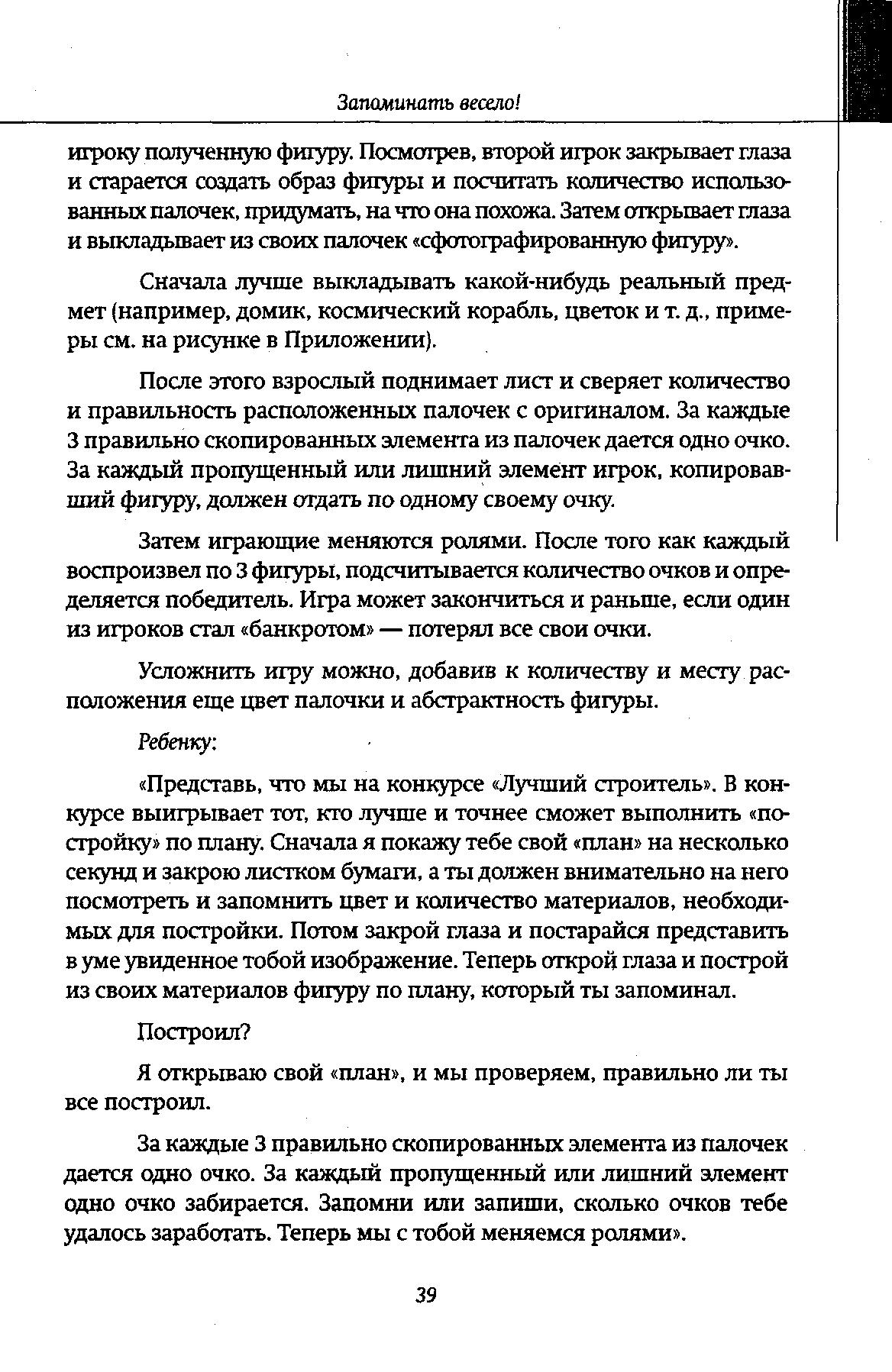 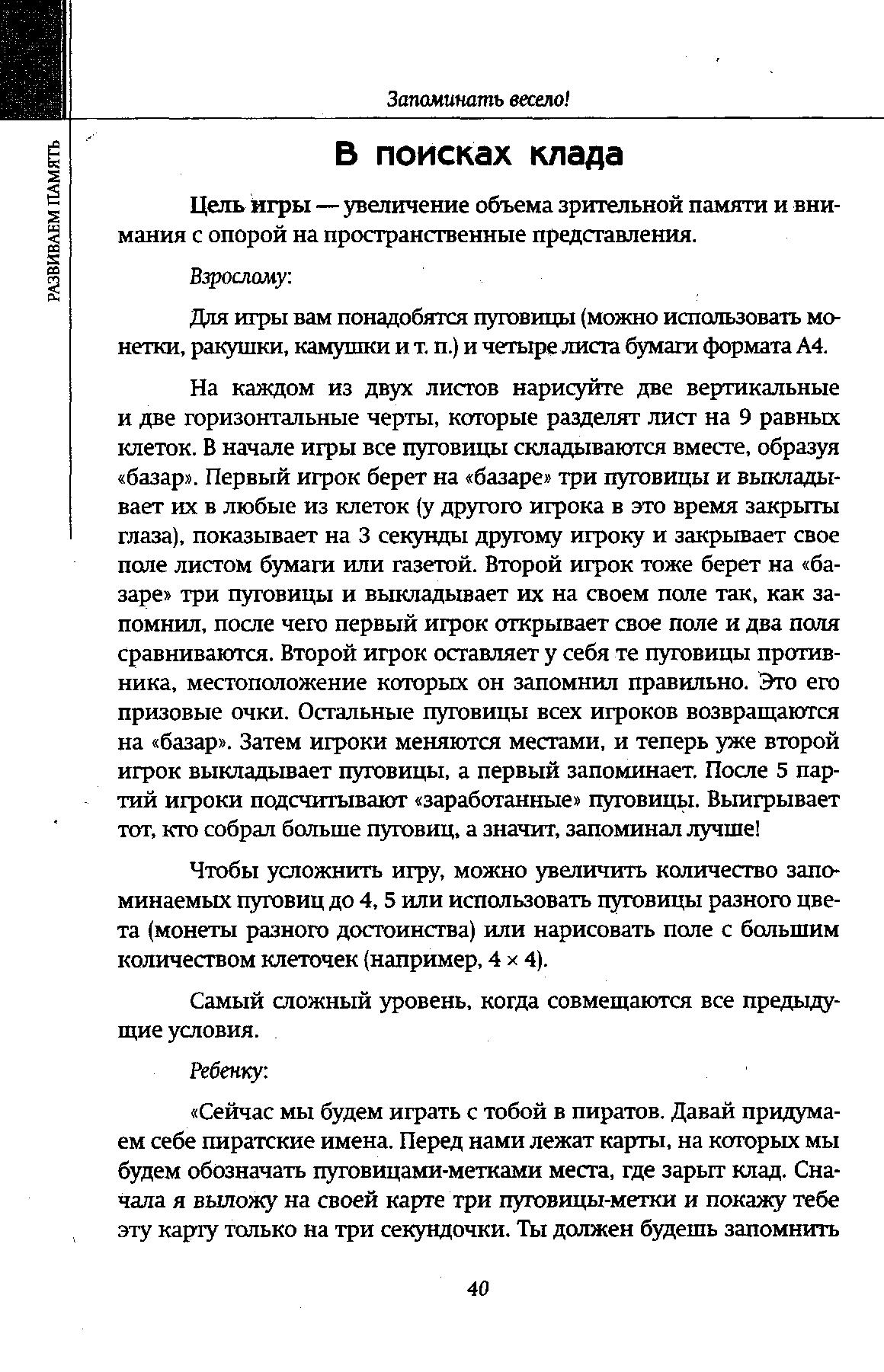 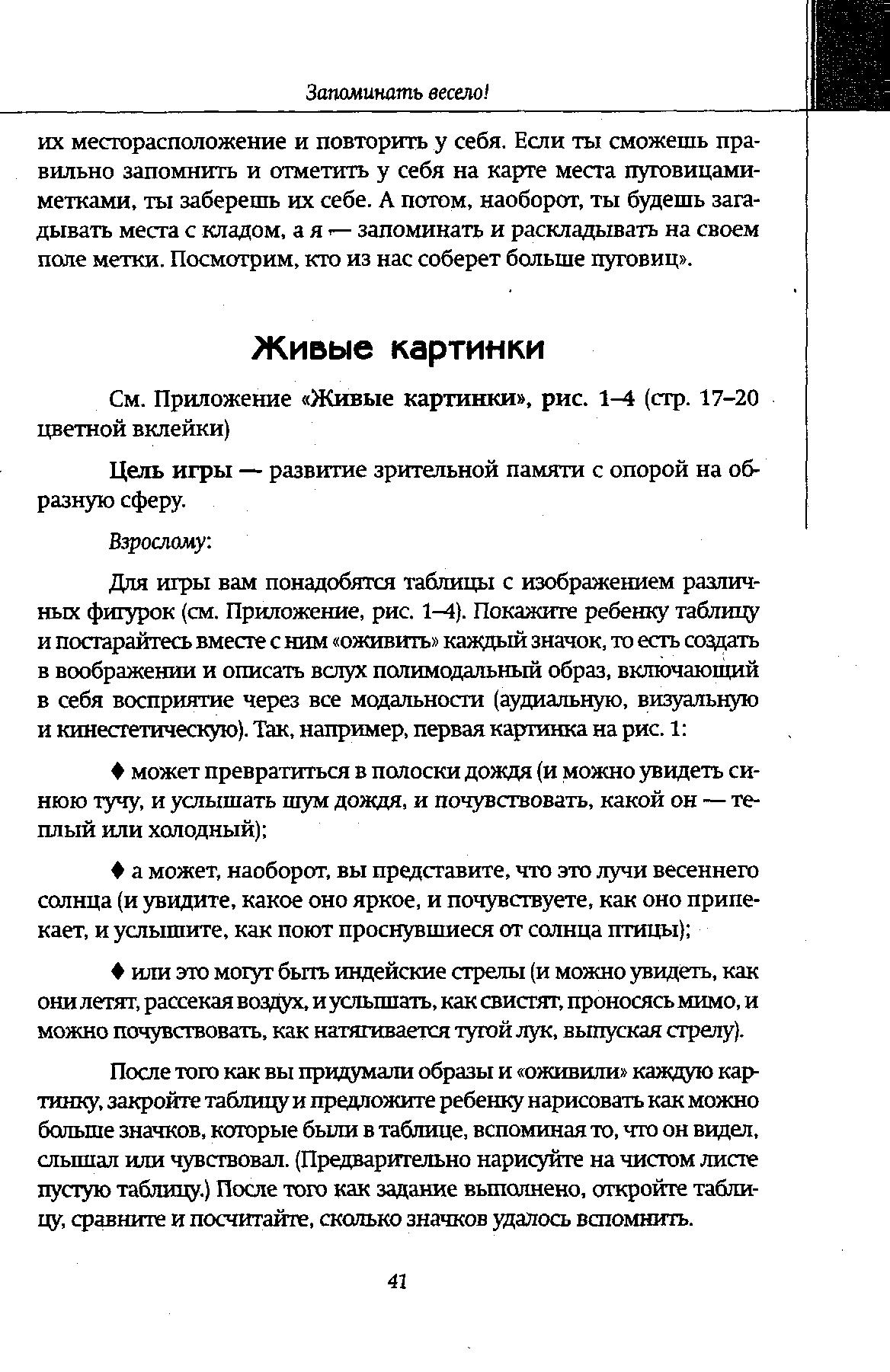 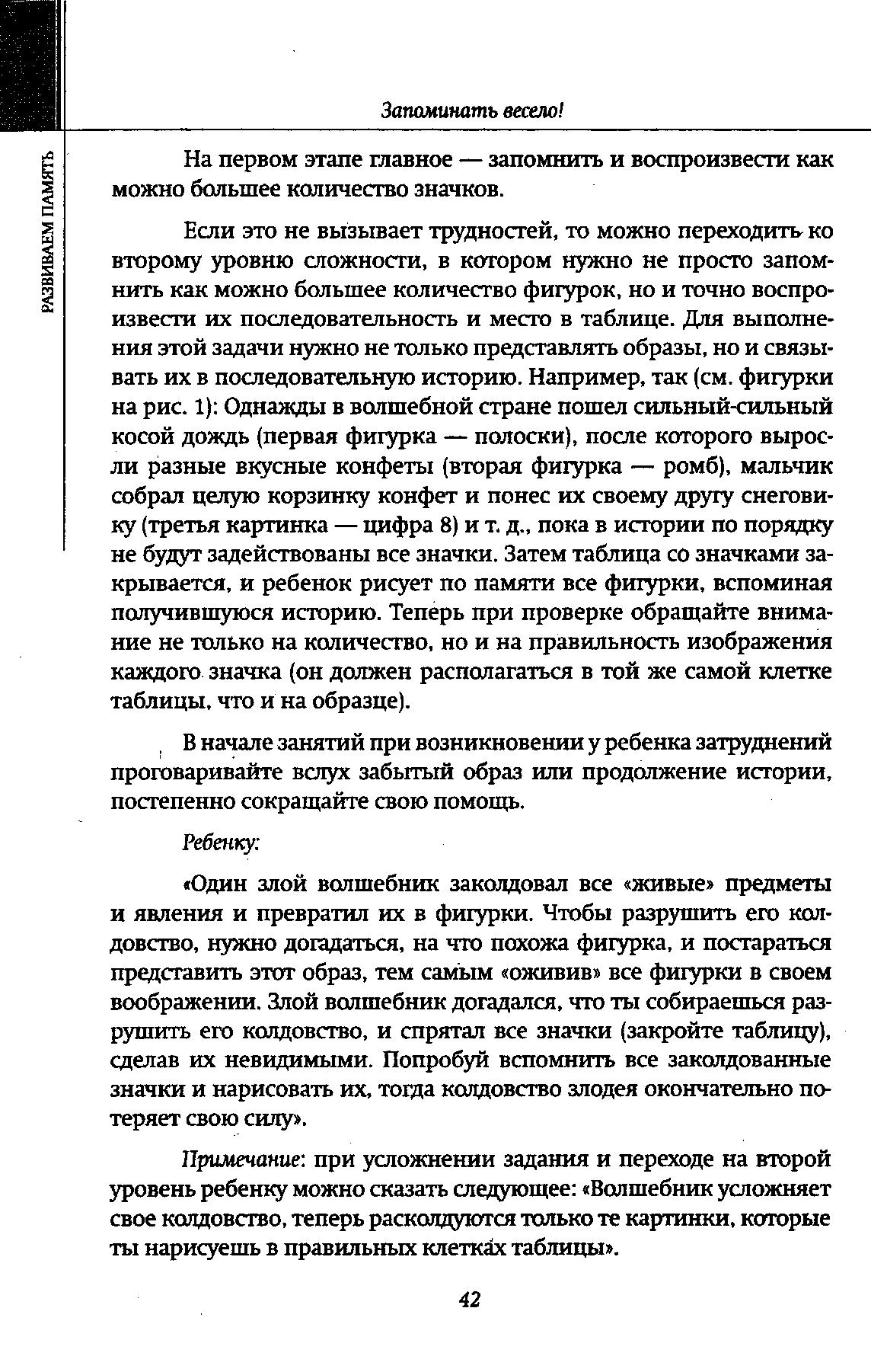 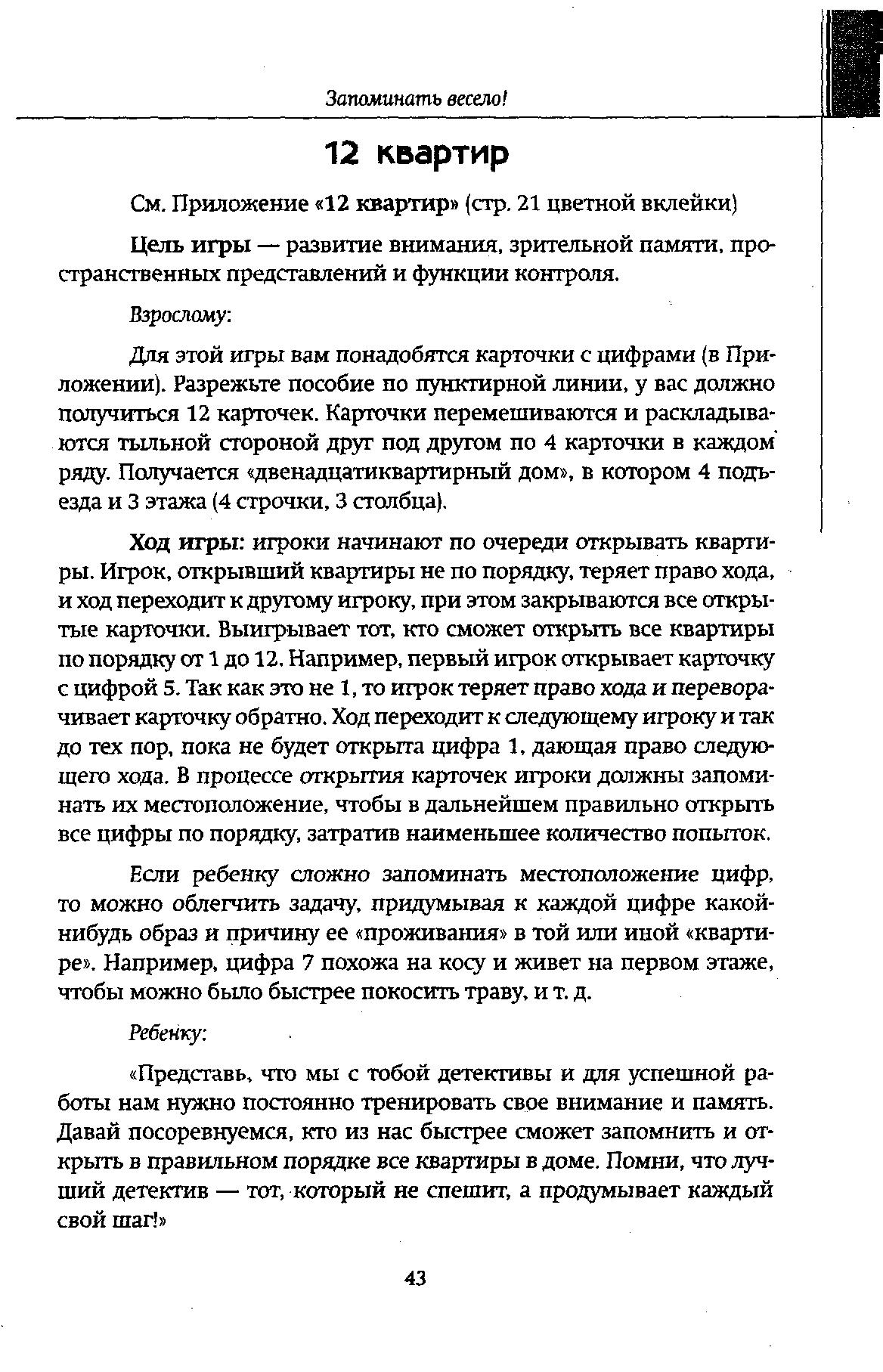 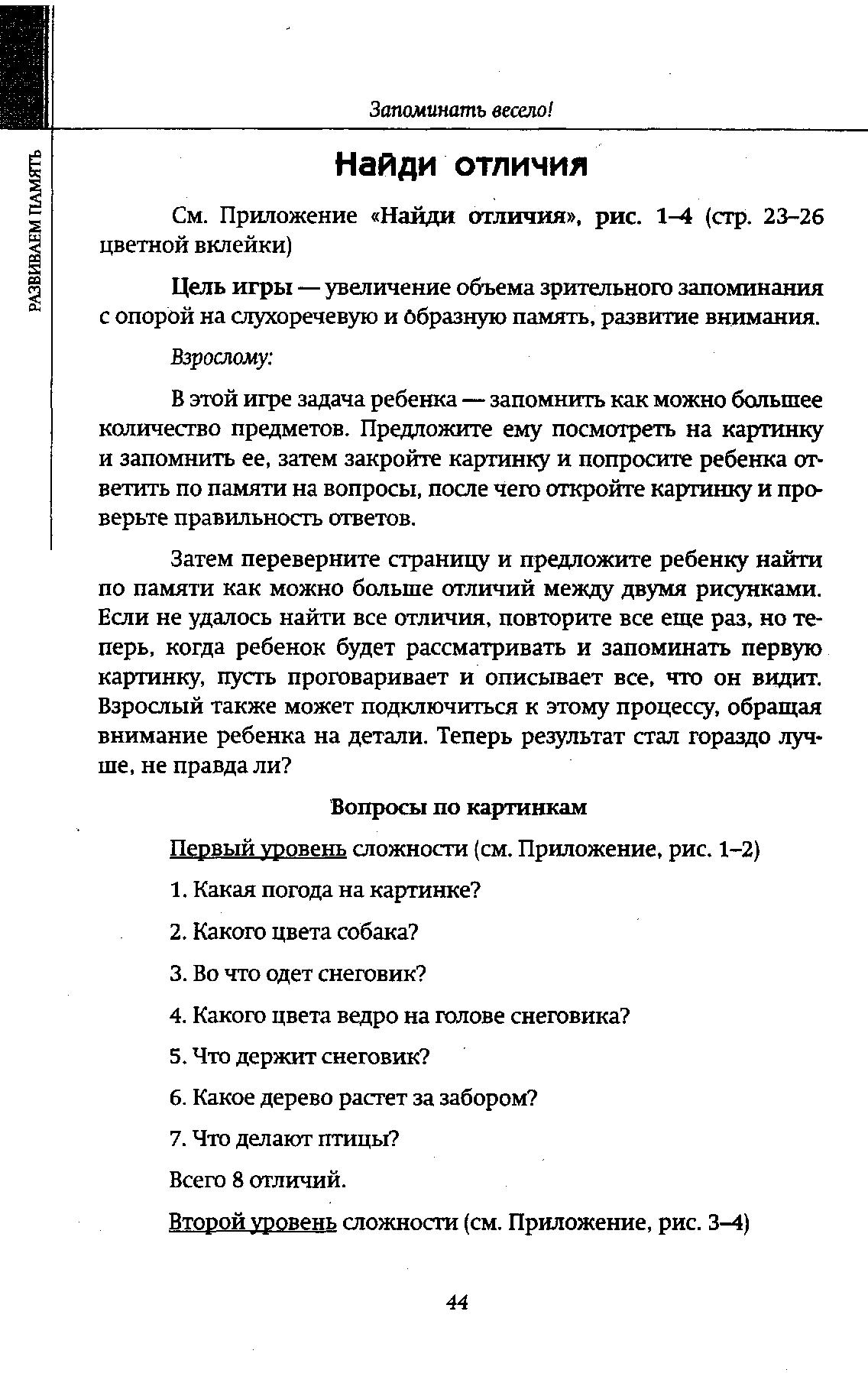 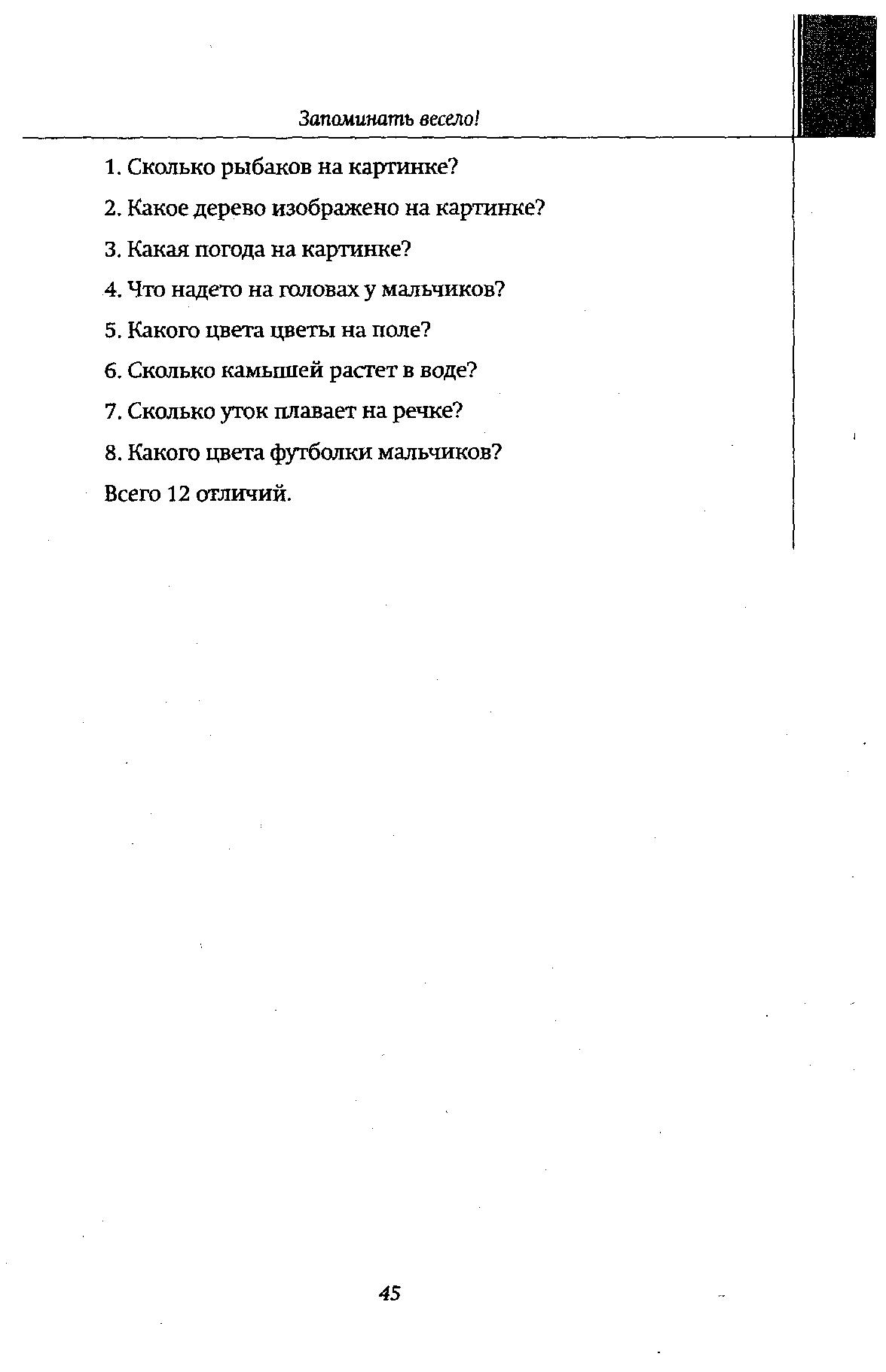 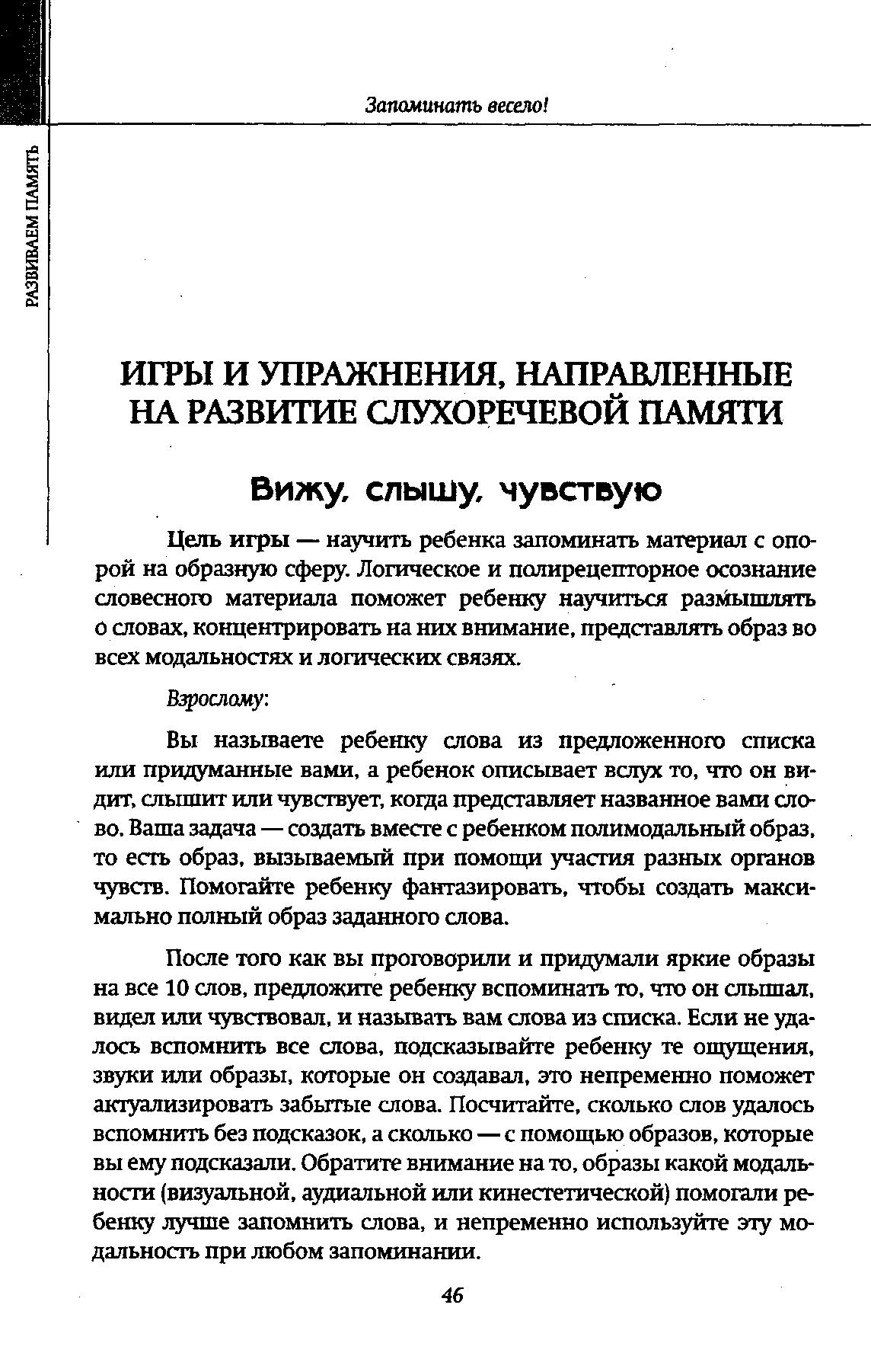 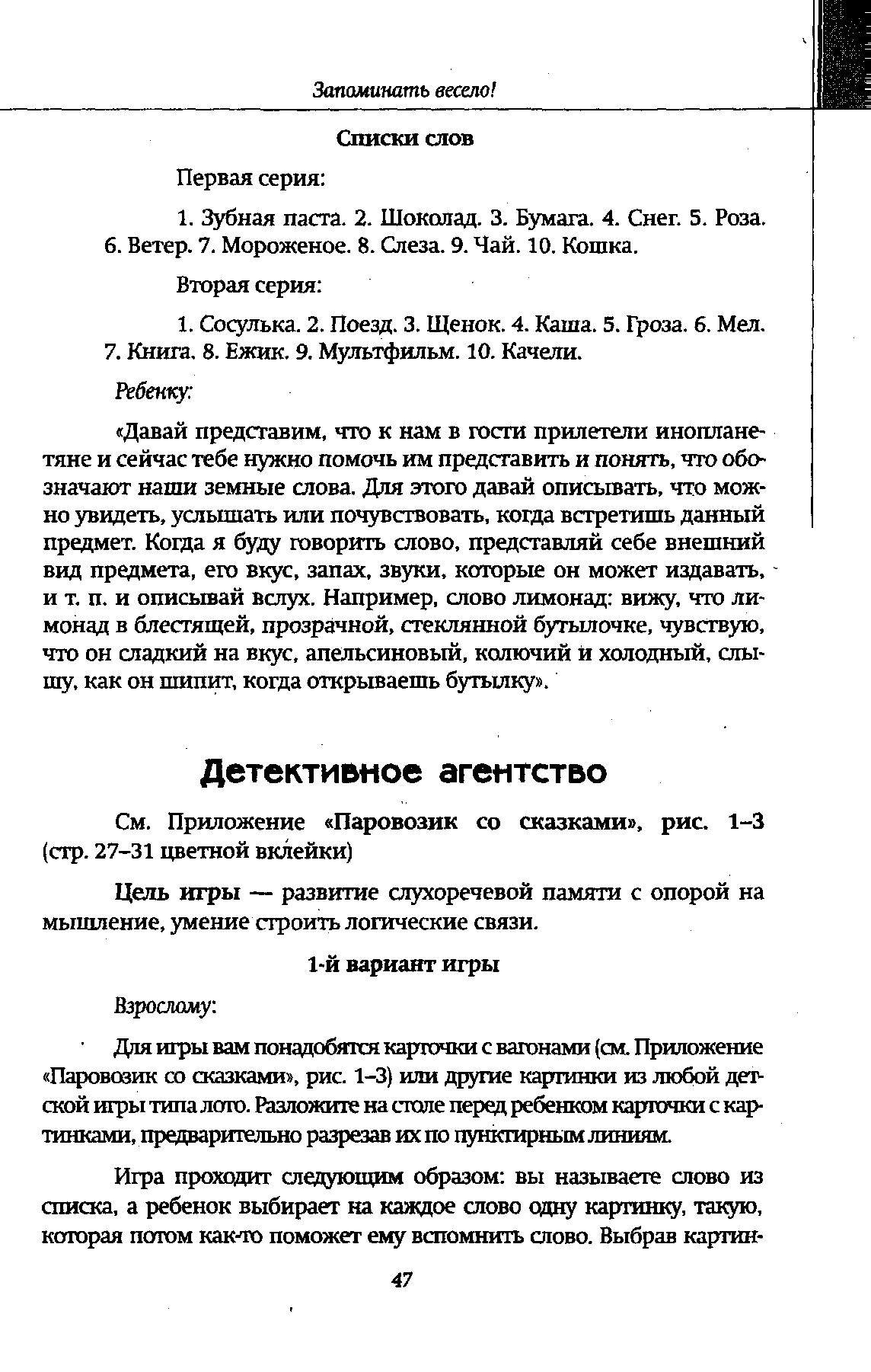 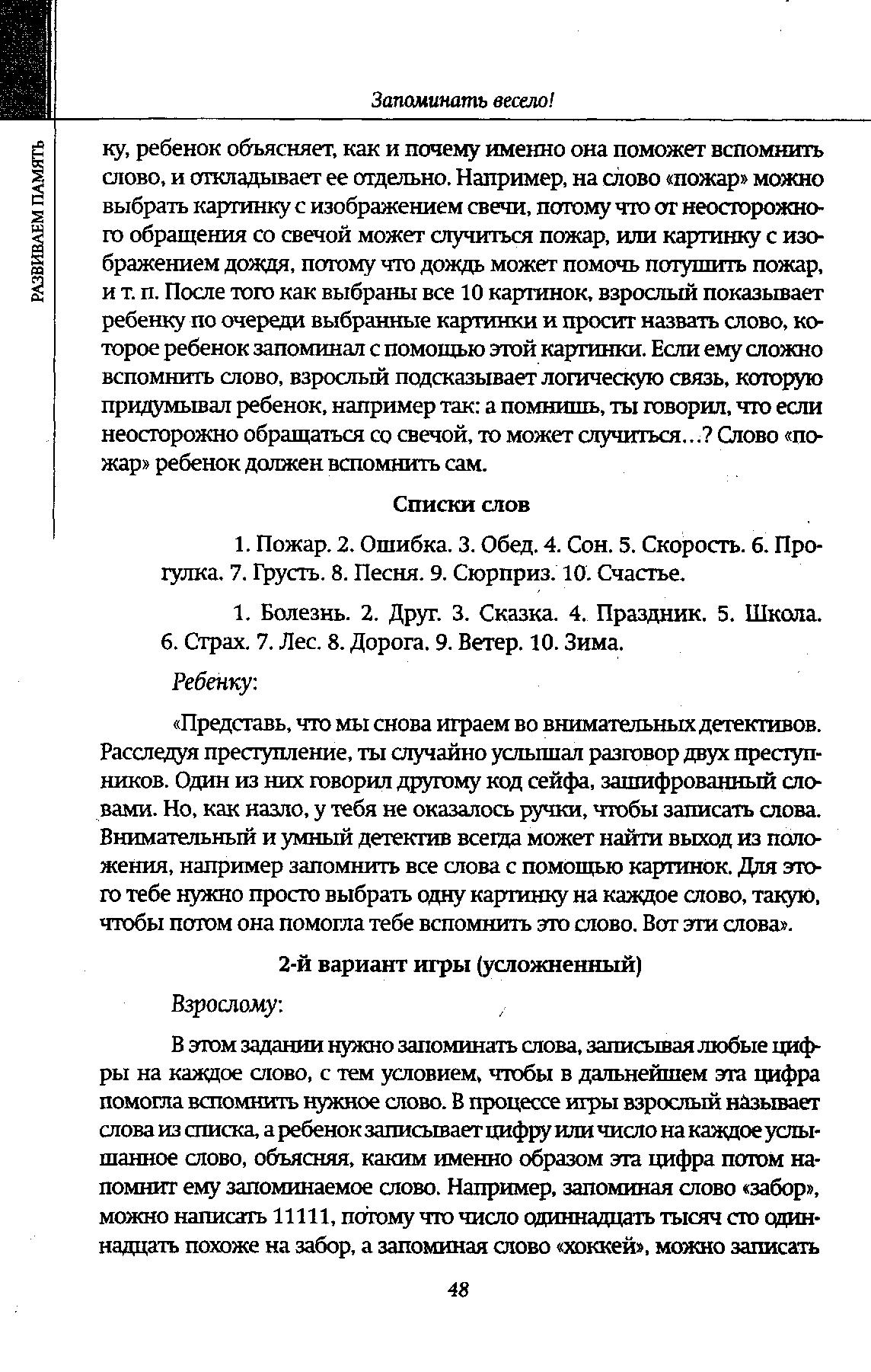 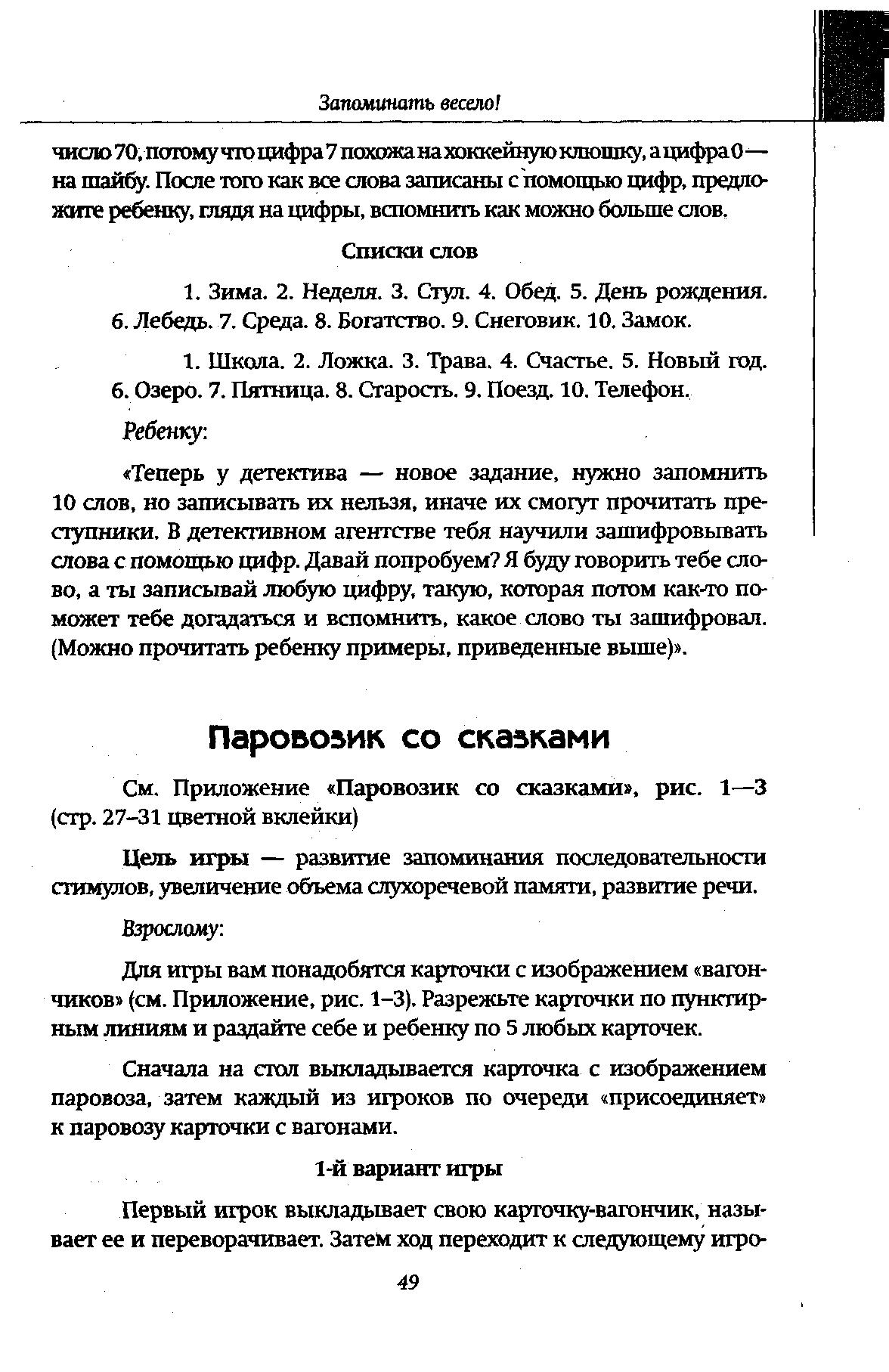 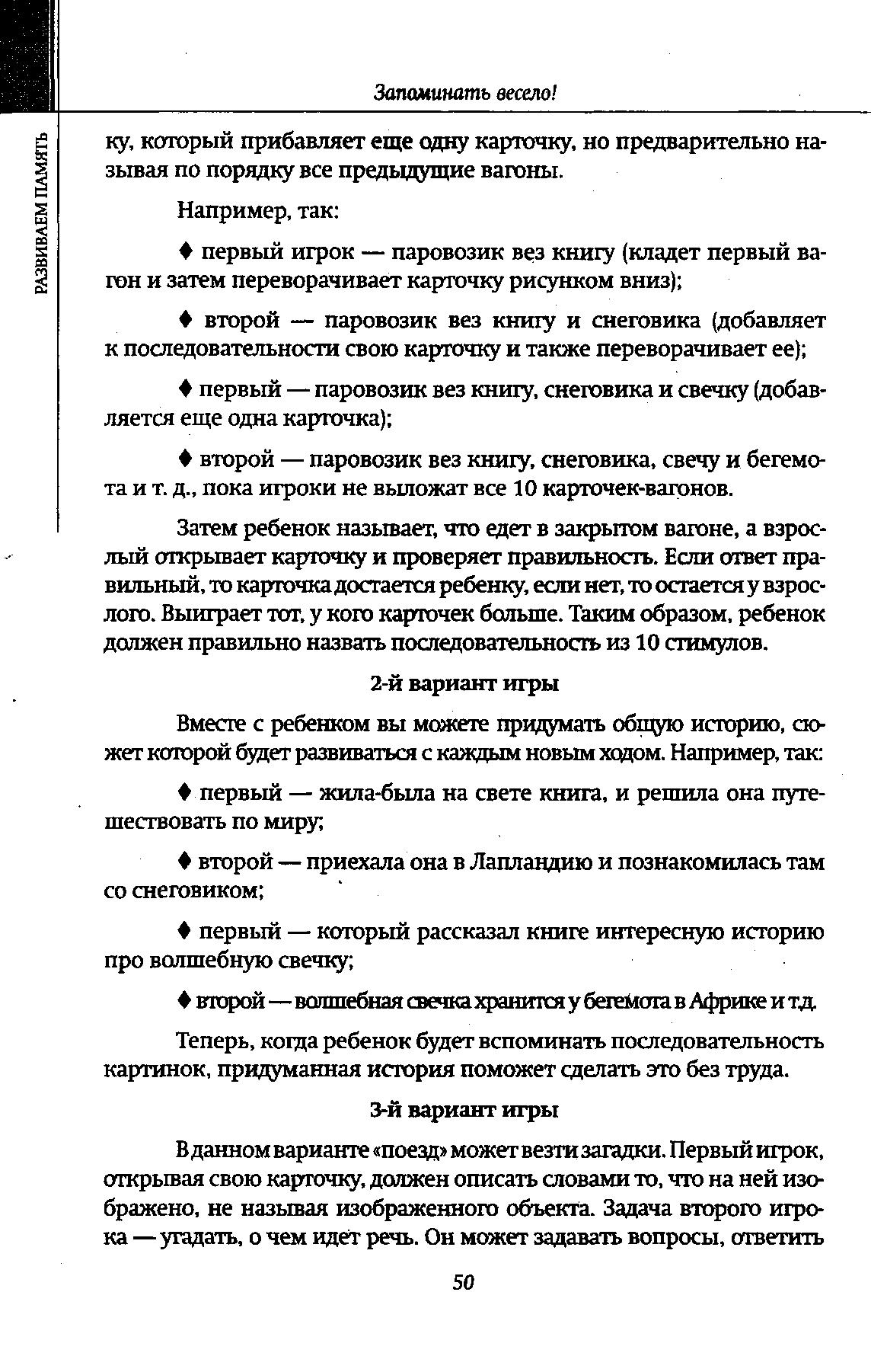 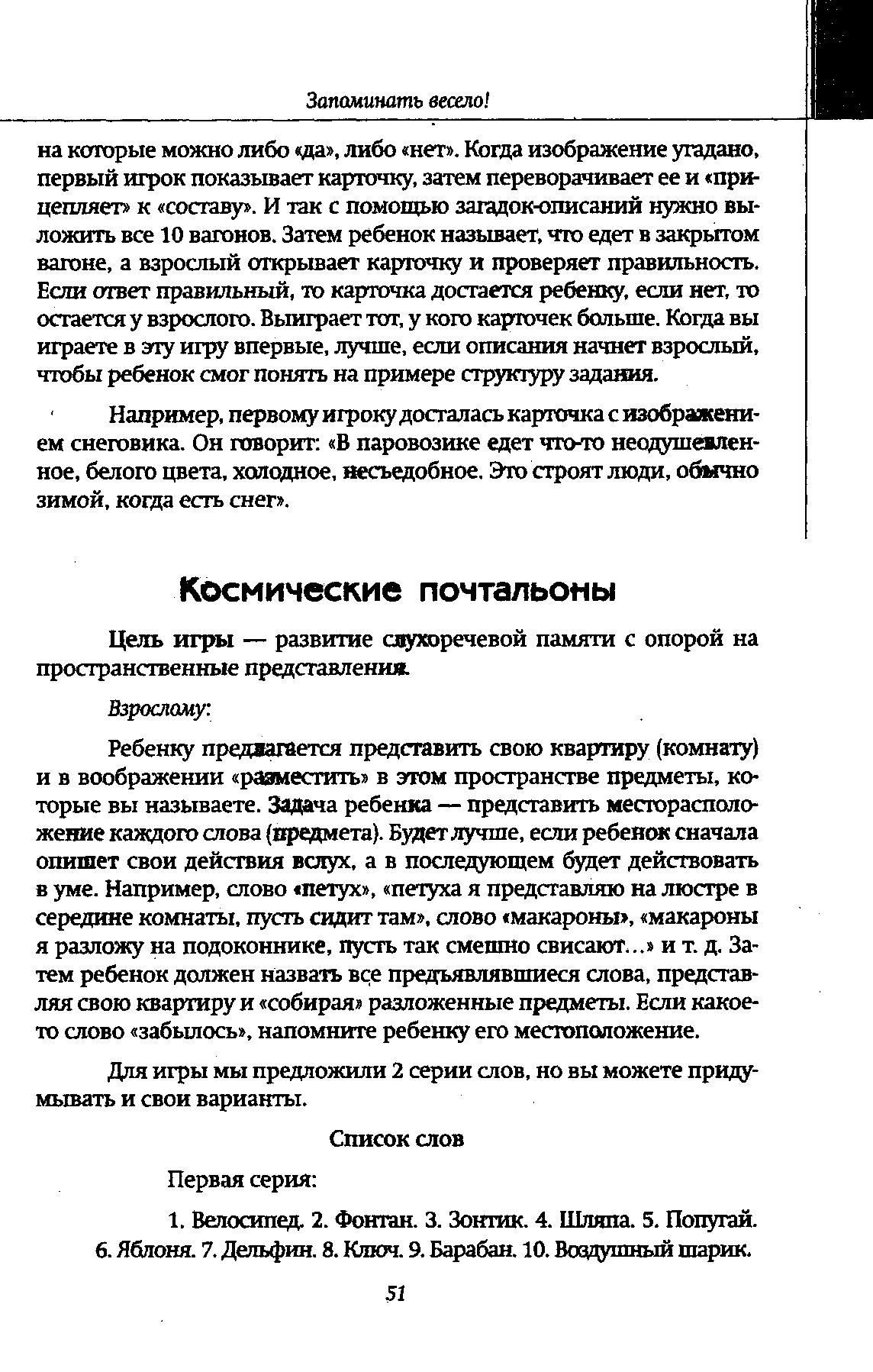 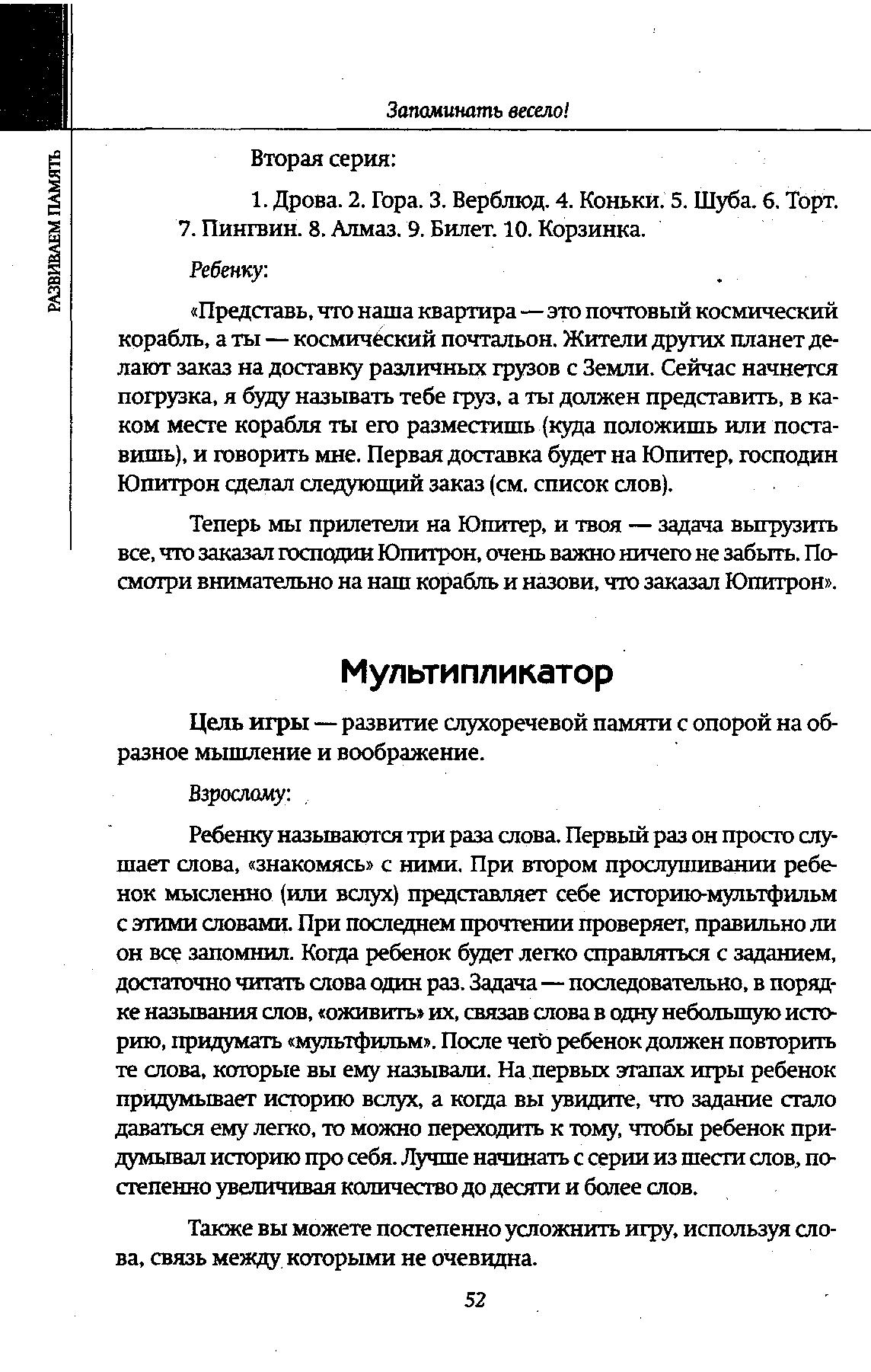 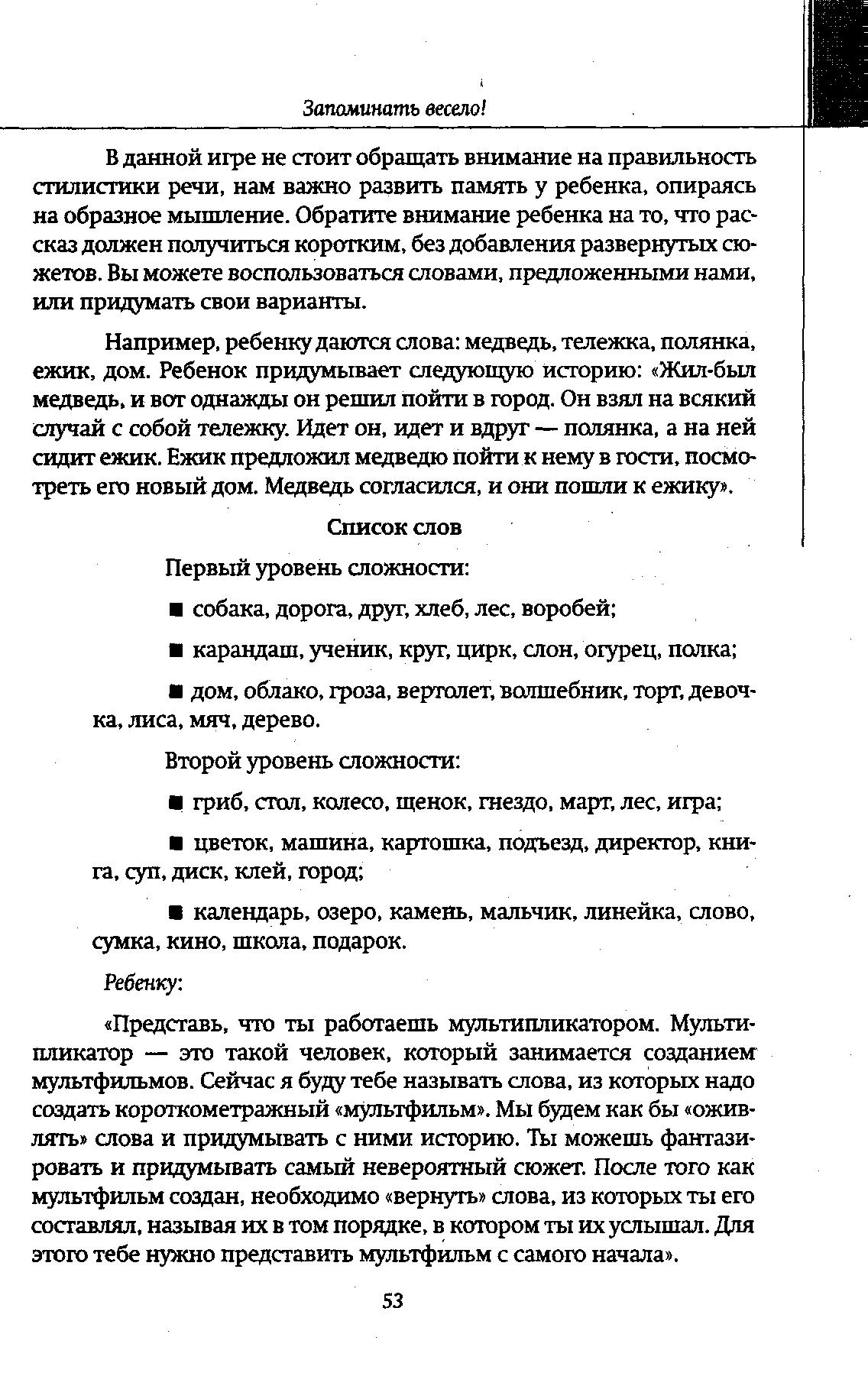 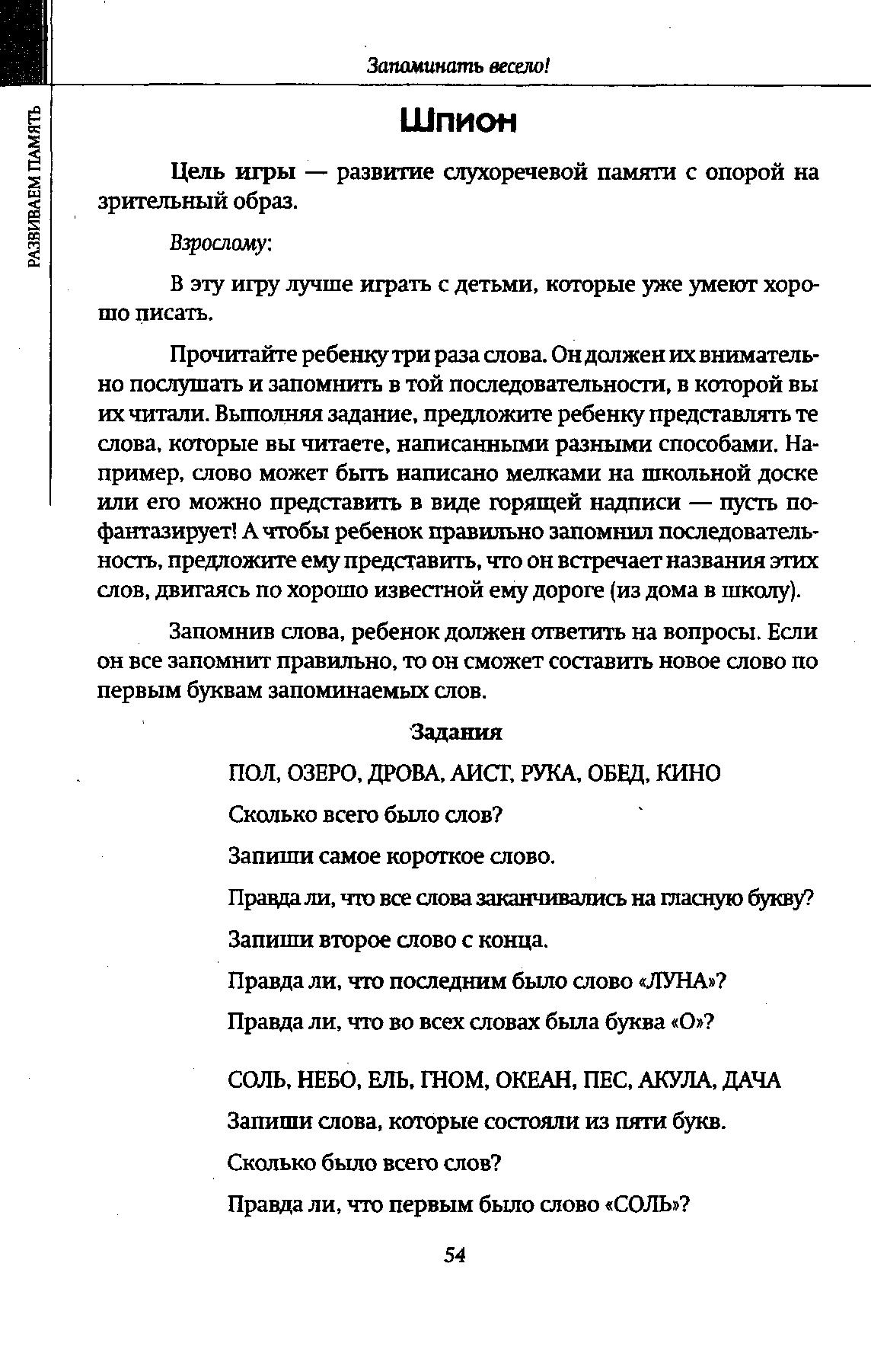 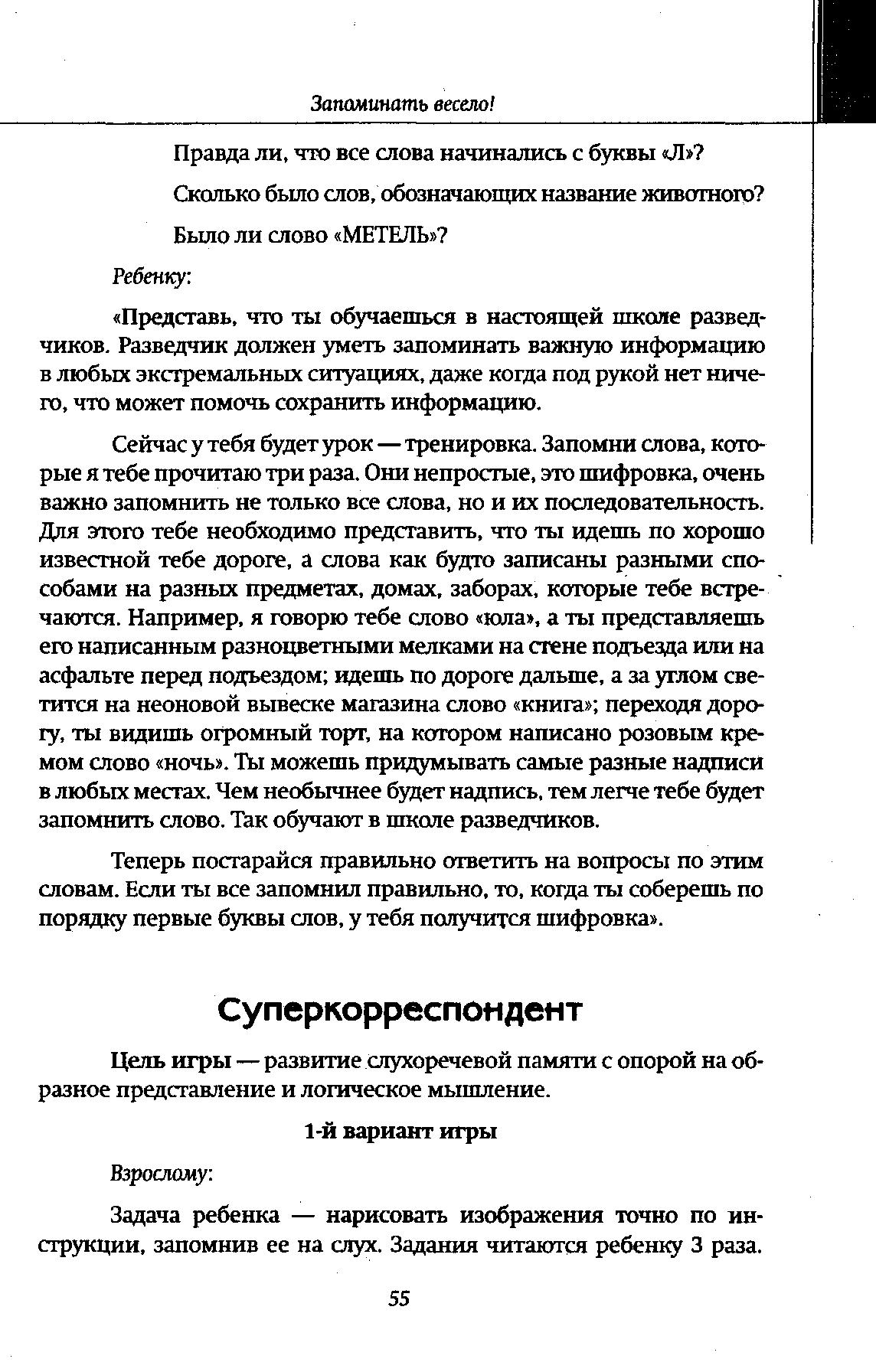 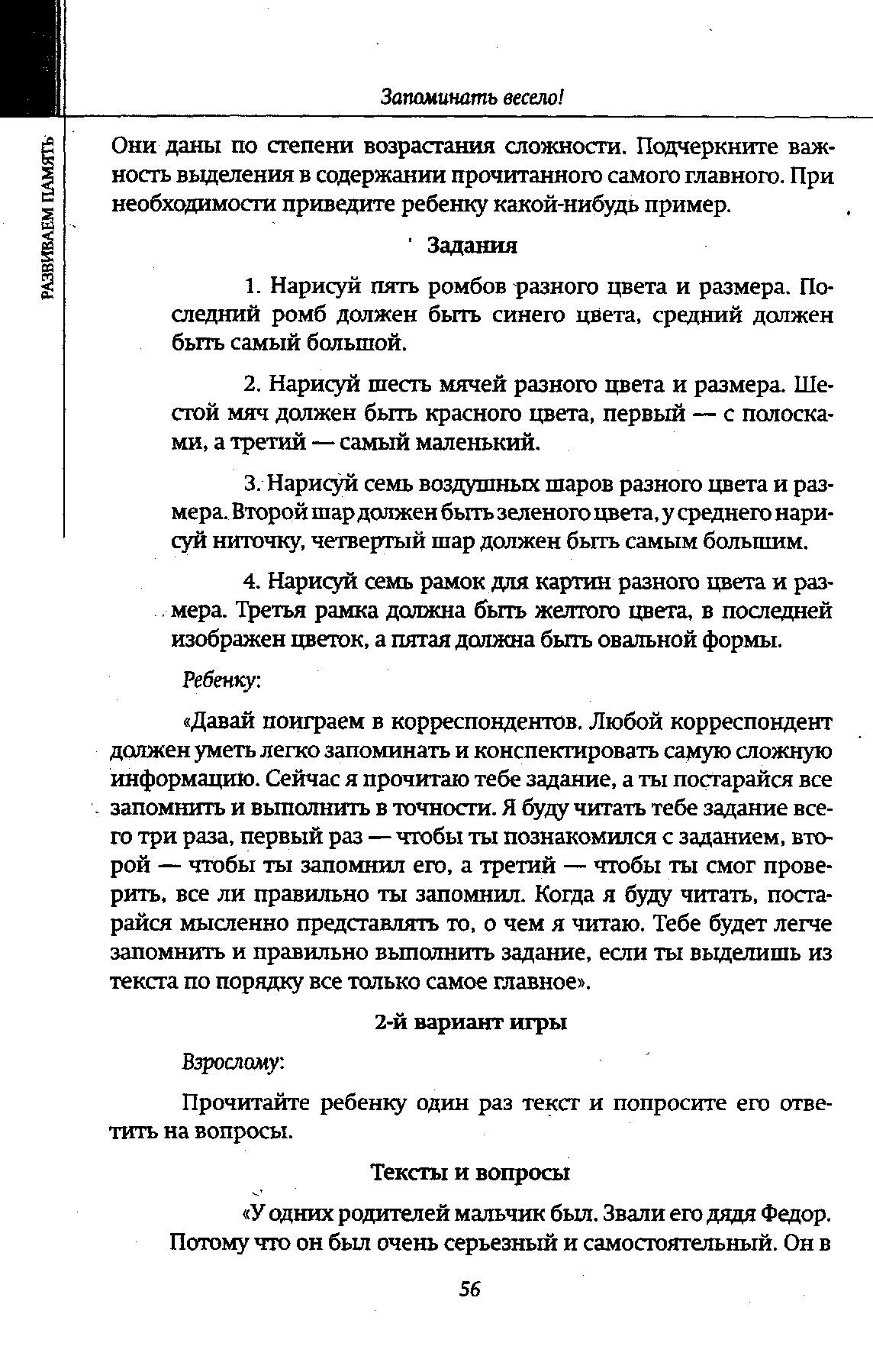 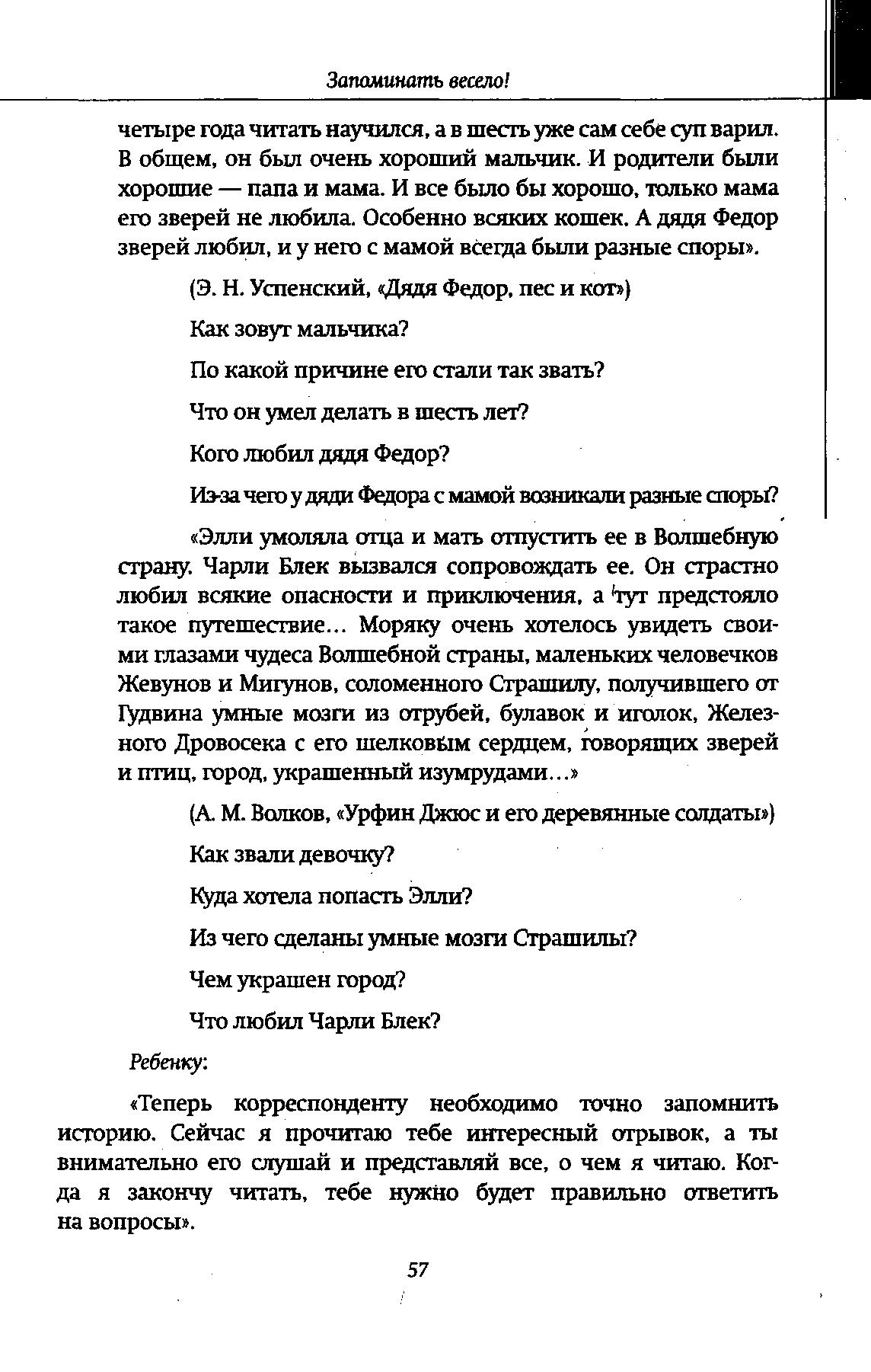 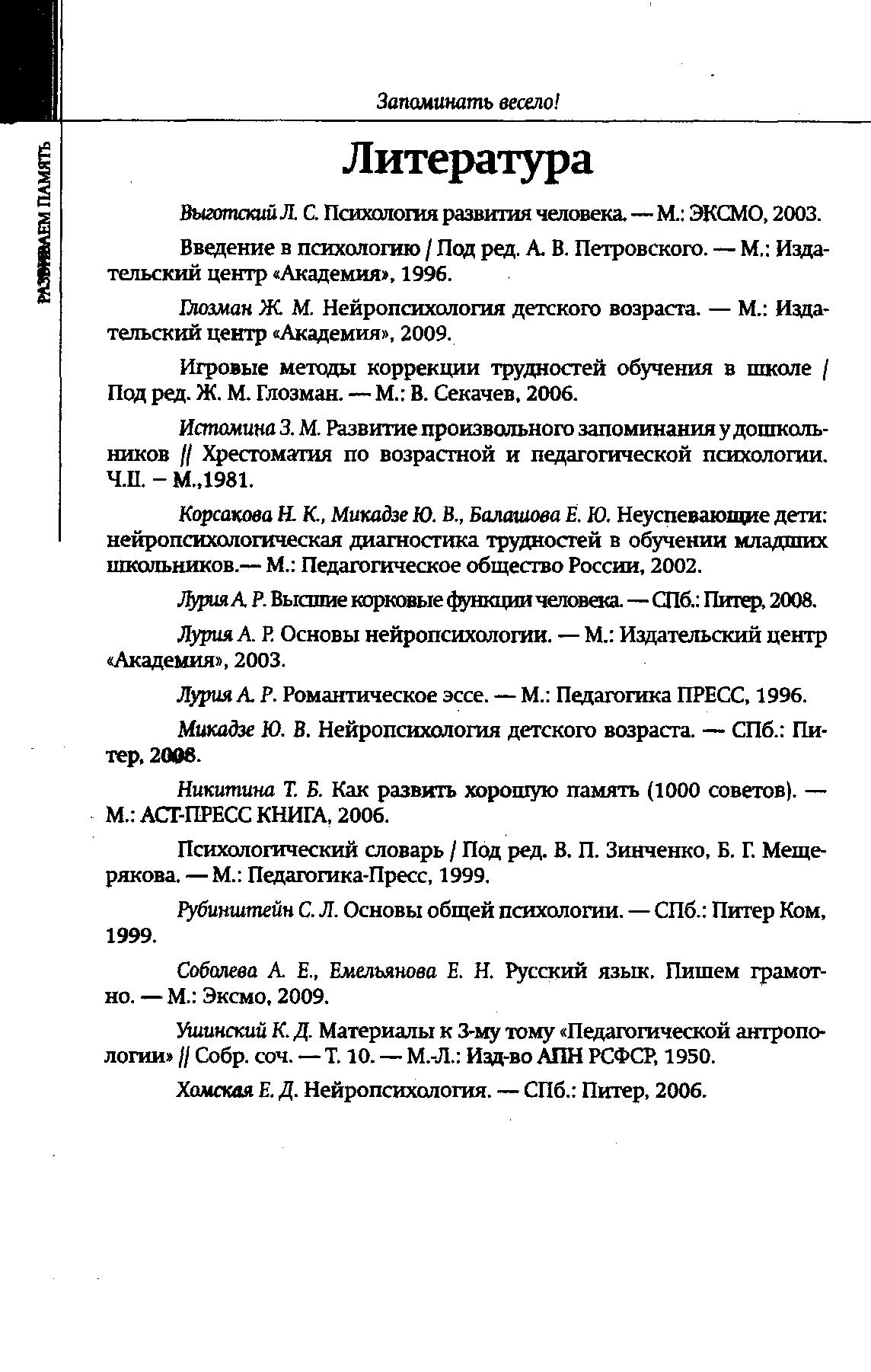 